Table of ContentsThis manual consists of 3 chapters.The Introduction describes system configurations and instructions to sign in. Chapter 1 describes the basic settings, and chapter 2 describes the frequently used features.IntroductionSystem configurationThe attendance management system “KING OF TIME” consists mainly of 3 features.[Admin] screen is used for basic settings, reviewing time record data and calculated information.[Time Recorder] is for recording clock ins and outs. There are several types of Time Recorders to choose from.Employees can review their time card from the [Employee] screen.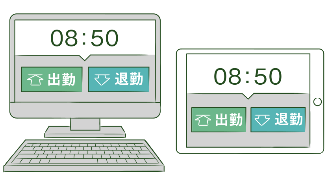 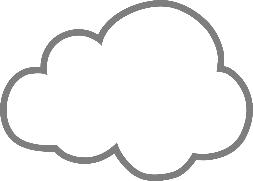 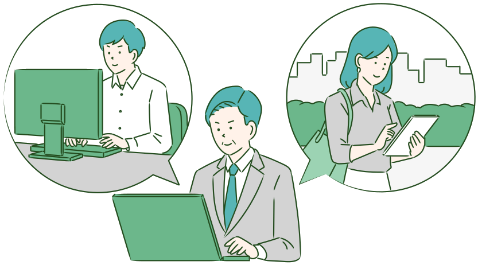 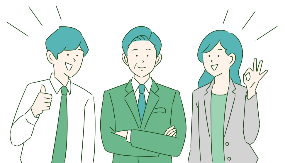 This Admin Manual covers the setting procedures on the Admin screen.Some of the features described may only be accessible to users with Master Admin privileges.If the item described is disabled or not shown on the screen, please check your Admin authorization.Supported browsersThe Admin screen supports the following browsers. Please use the latest version.LoginUse the system Sign-in URL to access the screen below.Please use the Sign-in ID and password given to your company.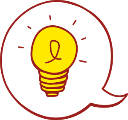 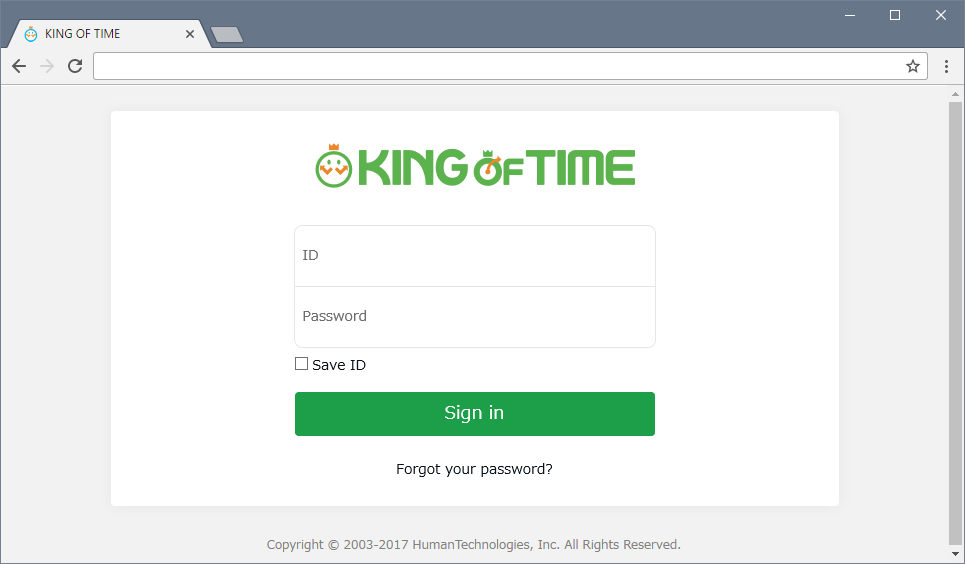 Fiscal year start date settingsIf you are signing in for the first time, the Edit company details screen will be displayed. The fiscal year start date you set here will be the starting date for displaying monthly and yearly data.* To change the settings later, you will need to contact our Support Center.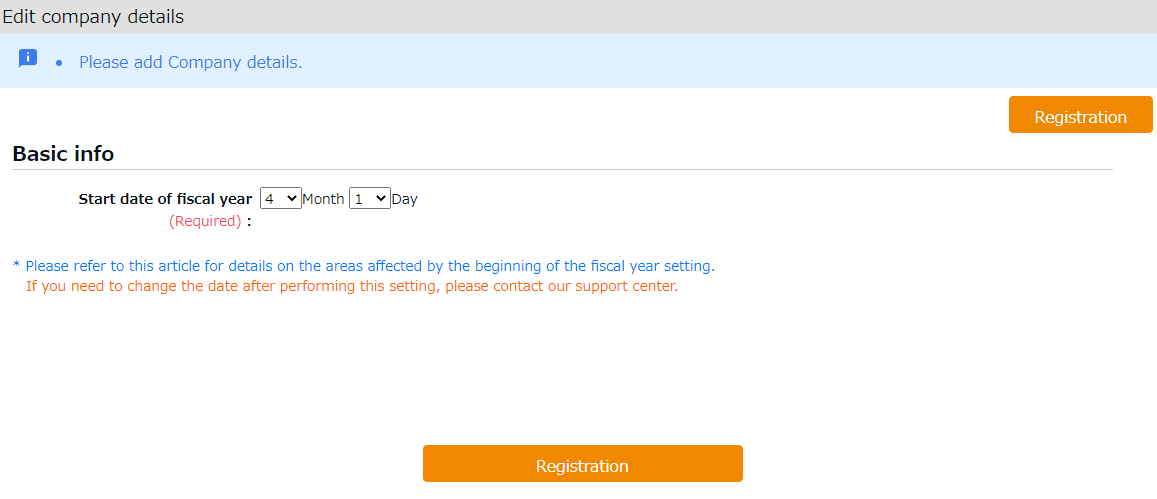 Tutorial viewA simple instruction for Admin screen settings is shown on the screen at your first sign-in.You can skip this tutorial by clicking outside the highlighted area. Once you have completed the tutorial, it will not be shown again, unless clearing the browser cache.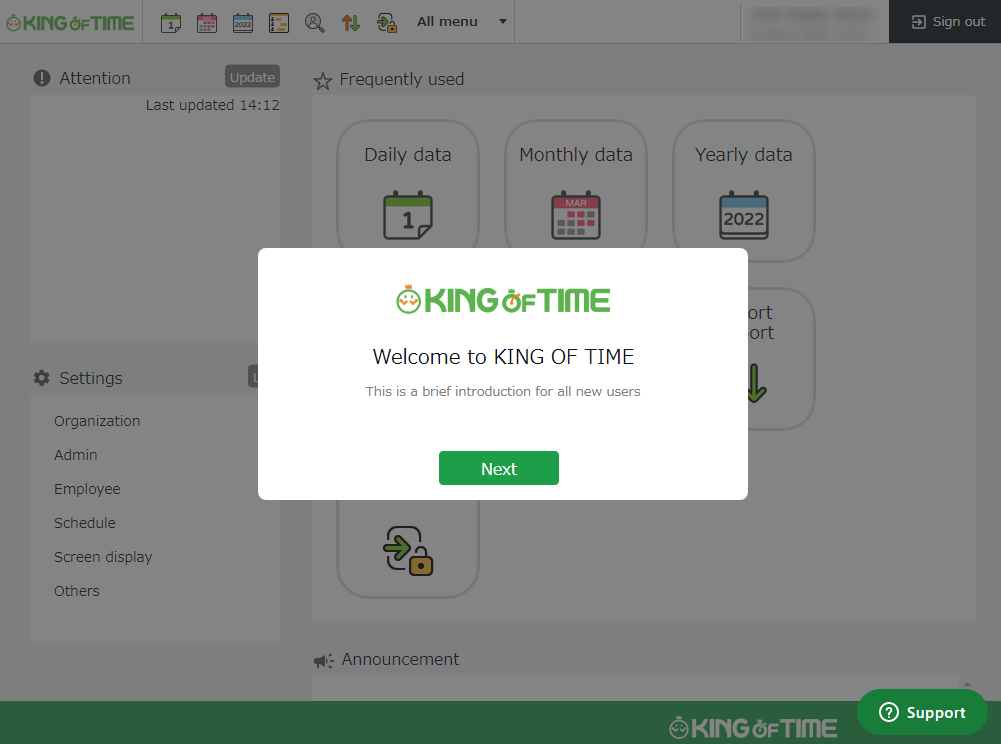 The Admin screenStart from [Home] after signing in.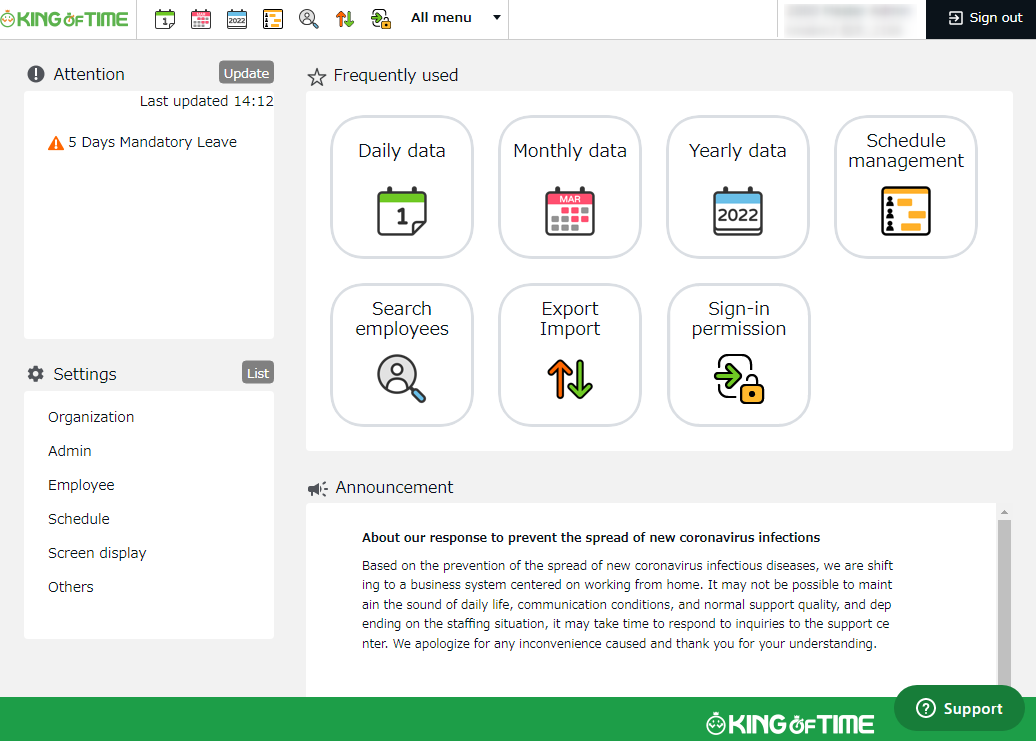 Quick Start GuideFor quicker setup, please refer to the Quick Start Guide.Quick Start Guidehttps://kotsp.info/manualfiles/kot_quickstart_en.pdfOnline helpPlease refer to our FAQ page [Online Help] for detailed instructions and advanced settings.Online help (Japanese)https://support.ta.kingoftime.jp/hc/ja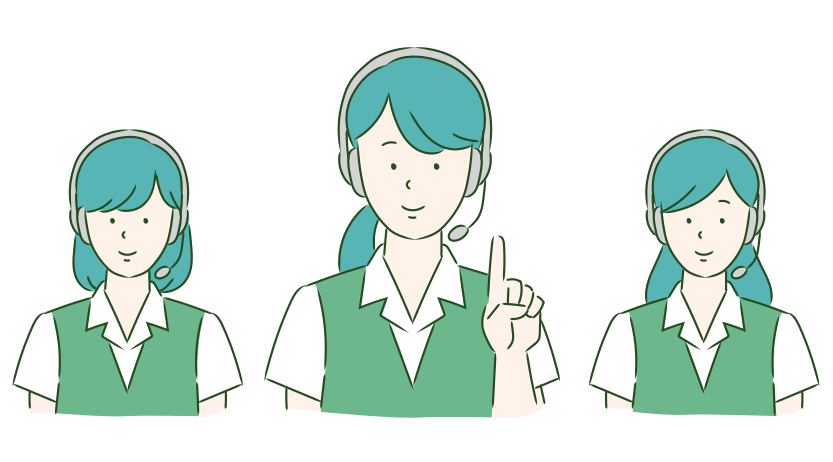 Chapter 1 Basic settings[Settings] overviewPerform basic settings in [Settings] at the left column of the Home screen, displayed after signing in.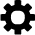 The settings are classified under 6 categories. Click [List] to show all categories.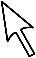 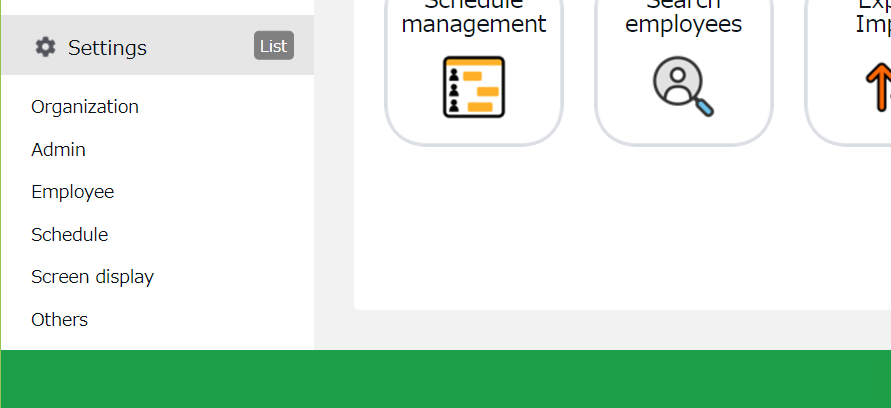 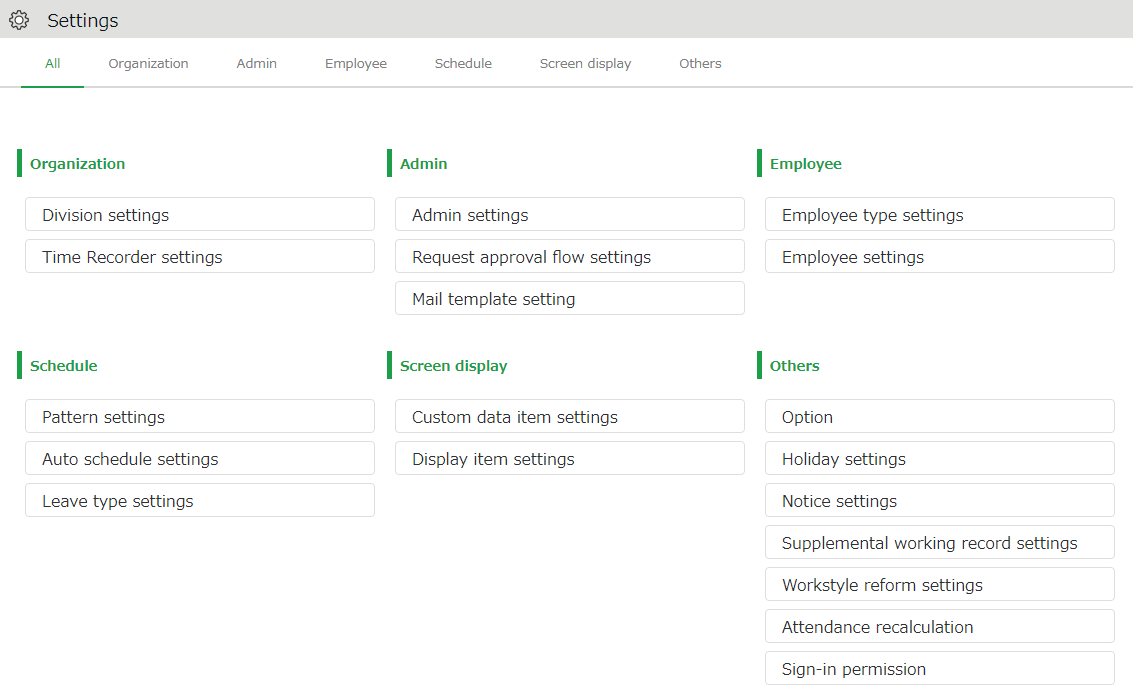 Below are descriptions of each setting screen.OrganizationAdminEmployeeScheduleScreen displayOthersConfigure organization settingsThis section describes the Organization settings. Instructions for [Time Recorder] settings are also included.[Division settings][Time Recorder settings][Division settings]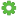 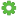 A [Division] is a unit for managing employees, which you can set at [Division settings].You can think of Divisions as locations (example: branch stores and offices) to install Time Recorders.If you are enabling the Request approval feature, note that approval flows are set by division. If you have different approval flows within a single division, we recommend creating individual divisions for each flow.Add a DivisionGo to [Settings > Organization > Division settings].Click [New Registration] or [Edit] to open the registration page.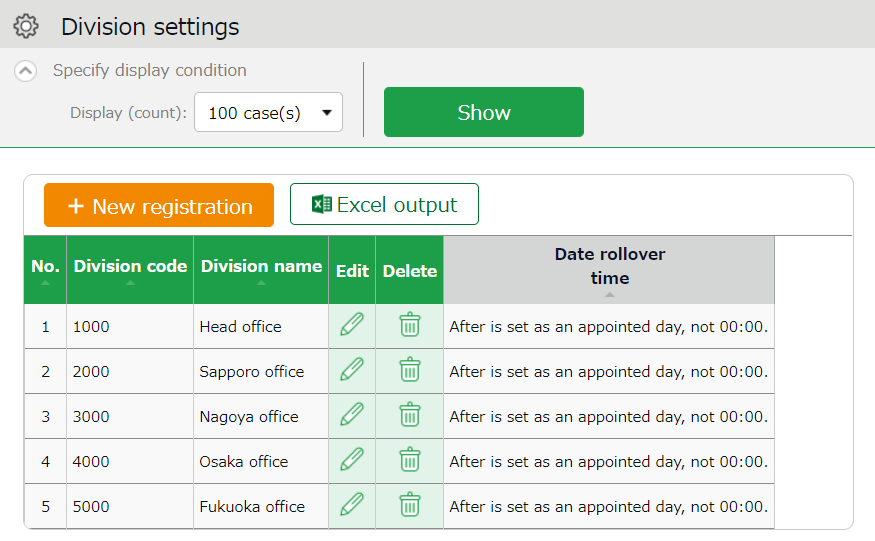 In the Add division screen, enter the required info and click [Registration] to save.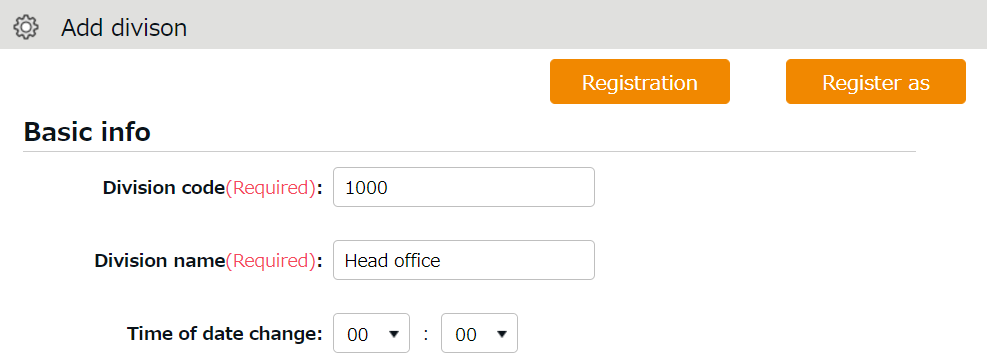 Details of the setting items are described below.[Time Recorder settings]Perform settings for your Time recorder.The 2 types of Time RecorderThere are 2 types of Time Recorder: [Personal Time Recorder] and [Division Time Recorder].Personal Time RecorderYou can use Personal Time Recorders on your mobile phone and PC.Division Time RecorderThis is a Time Recorder shared by multiple employees.Division Time Recorders are usually placed in office entrances.DescriptionsGo to [Time Recorder settings] for Time Recorder setup, and to check Division Time Recorder setup info.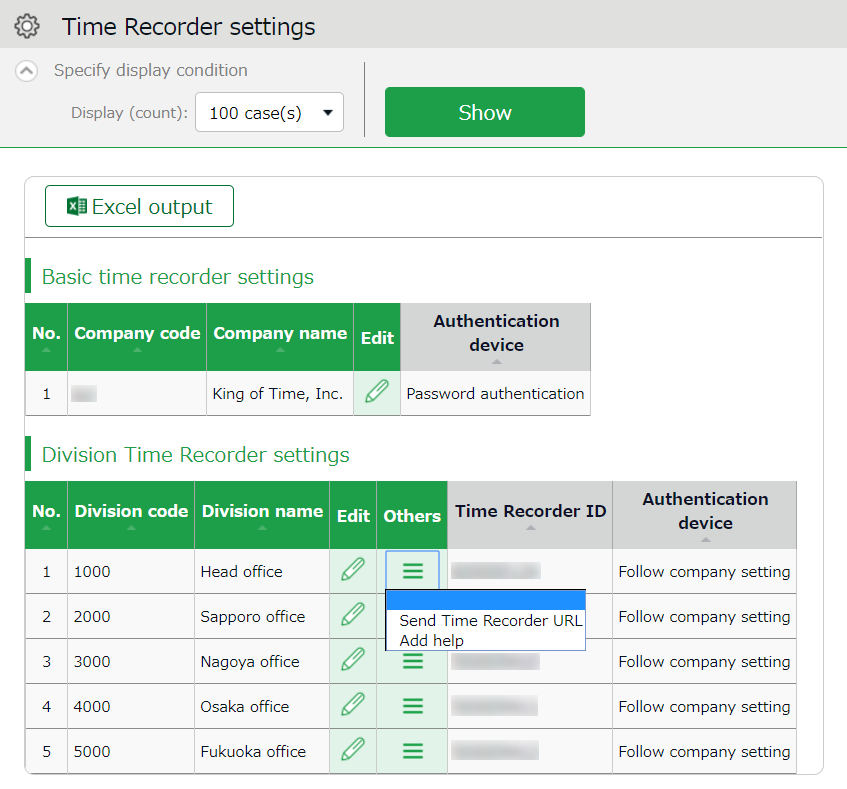 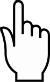 EditPerform operation and display settings for your Time Recorder.You can also choose the type of Division Time Recorder.For Division Time RecordersThe main setting items are described below. The displaying items vary by different authentication devices.
Please refer to the corresponding Time Recorder manual for details.Time Recorder manuals are described in the following pages.For Personal Time RecordersConfigure operation settings for [My Recorder] and [Mobile browser recorder].Send Time Recorder URLProvides Division Time Recorder setup info.Select the division where the Time Recorder is installed. Click [Send Time Recorder URL].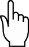 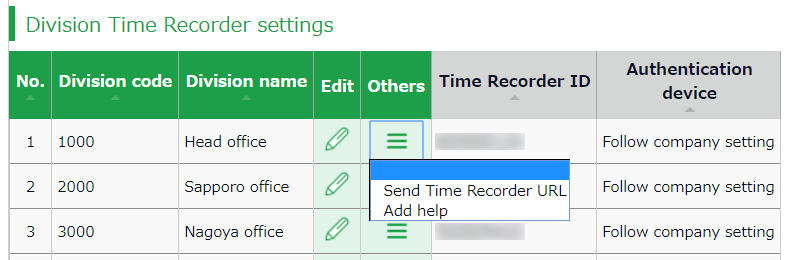 Enter the Email address and click [Send email].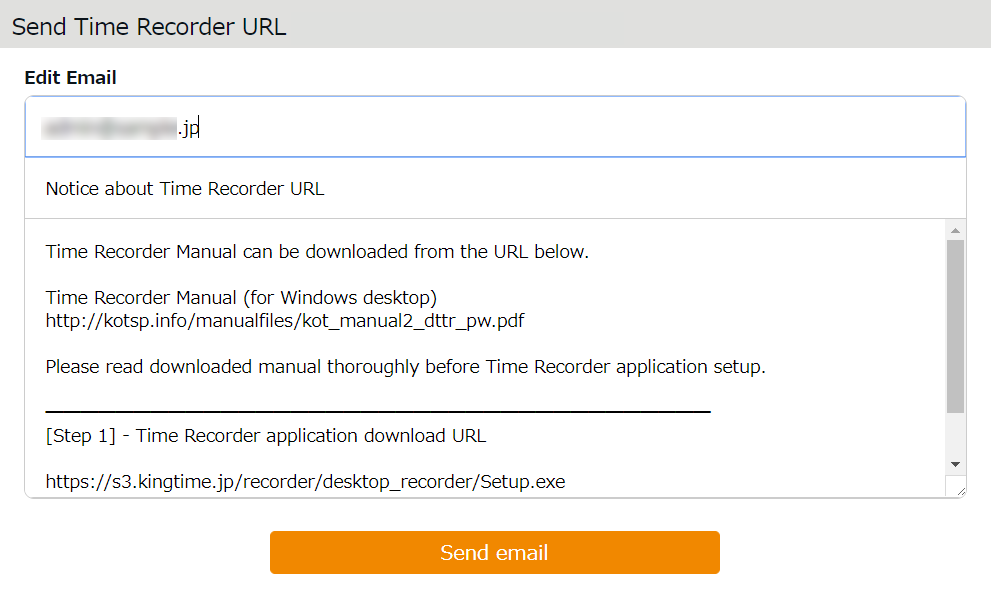 Details of Time Recorder settings are sent to the Email addresses specified in the step above.The Time Recorder Manual is available from the URL shown in the Email. Please follow the setup instructions in the manual.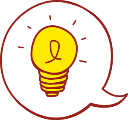 About CertificateThe Desktop Time Recorder requires a certificate. A certificate is a digitally issued word string which you cannot alter. It is used to verify the user company and divisions' identity when the Time Recorder connects to the server. When a server receives an invalid certificate, it denies the access. You cannot start the Time Recorder.You can enforce Time Recorder’s security by updating its certificate.By updating it periodically, you can prevent malicious third parties from activating the Time Recorder.Select the division where the Time Recorder is installed. Click [Send Time Recorder URL].Then click [Show certificate].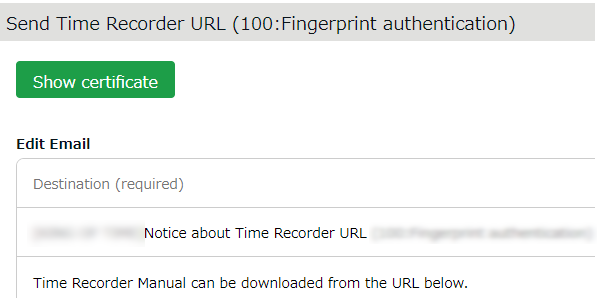 Please read each description. By turning on all checkboxes, you can activate the button at the bottom of the page.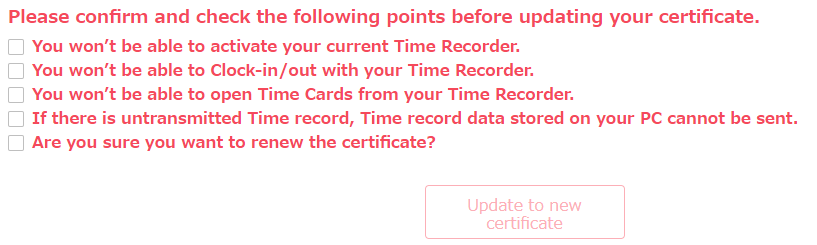 Add helpA Division Time Recorder is usually installed per Division. The initial setting does not allow clock-in/outs by employees from other divisions.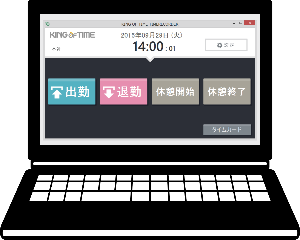 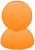 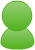 To allow employees from other Divisions (guests employees) use the Time Recorder, go to [Add help] to permit clock-in/out.

This is also useful when multiple divisions need to share a single Time Recorder.The Add help feature is also available from the [Add help] button on the Time Recorder screen. However, please note that the settings from this button are reset every time you close the Time Recorder screen.If employees need to use a Time Recorder outside of their division frequently, we recommend you change the [Add help] settings from the Admin screen. Instructions to [Add help] in the Admin screen are described in the following pages.[Add help] from Admin screenSelect the division where the Time Recorder is installed. Click [Add help].Click [Add new] in the next screen.Select employees and click the [Registration] button.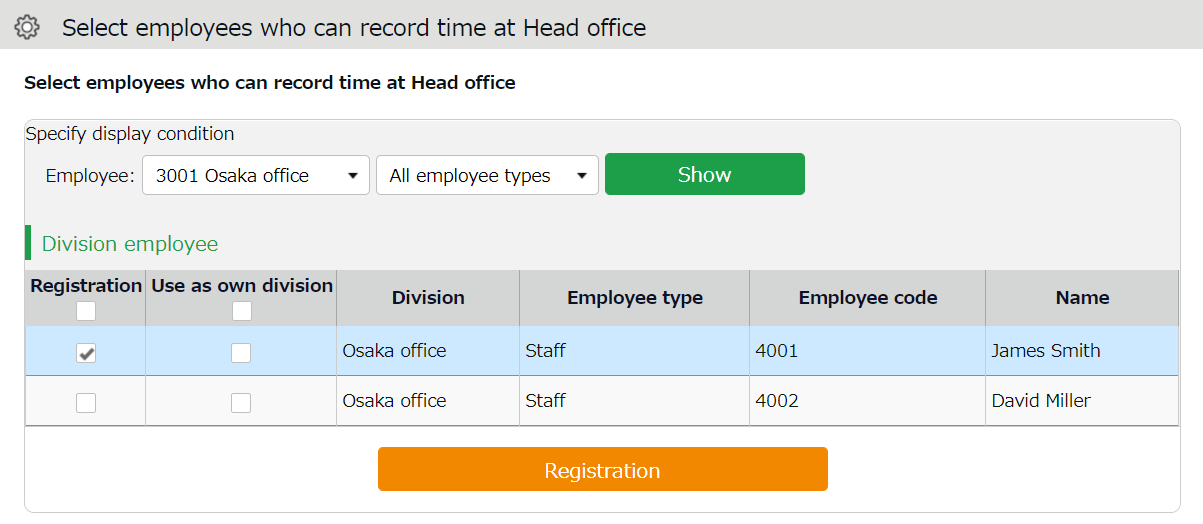 Add an AdministratorThis section describes authorization-related settings, such as adding Admin and setting request approval flows.Admin settings[Request approval flow settings]Admin settingsYou can create multiple Admin accounts. There are different kinds of Admin account: a “Master Admin” can perform all tasks, while a “General Admin” is limited to editing and registration tasks which they are authorized to.Add an administratorPerform Admin account settings (Name, Email address, etc.) and set authorizations.Go to [Settings > Admin > Admin settings].Click [New Registration] or [Edit] to open the registration page.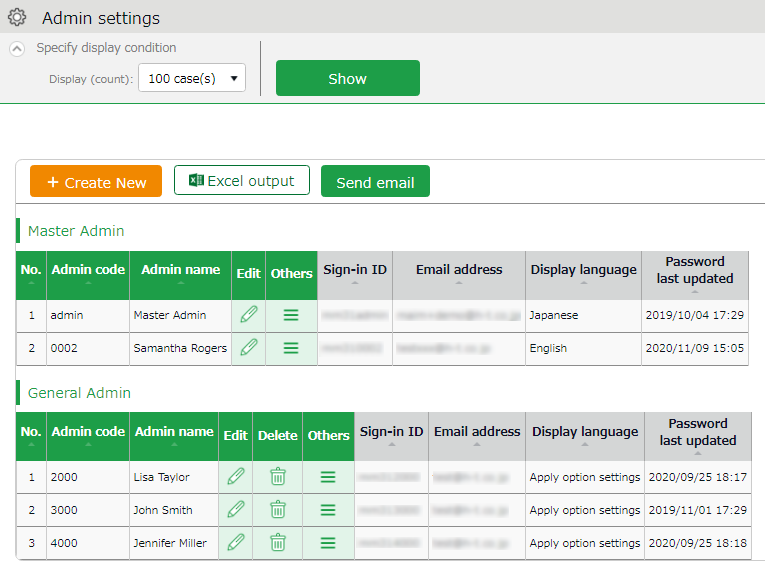 Other buttons are described in page 26.Enter required info then click [Registration] to save.Details of the setting items are described below.Basic infoEnter basic Admin info.Authorization for basic settingsSet permissions to configure basic settings.There are 3 authorization levels.○ View / Edit - Enables viewing and editing.△ View only - Allows viewing corresponding items.× No authorization - Corresponding items are hidden.Division/Employee type AuthorizationConfigure authorization levels by combining [Division management] and [Employee type management] authorizations. This defines the level of authorization and range of operations the administrator can perform.Select authorization levels for each operation in [Division Management Rights].(A) Perform settings at [All divisions] row to assign administrative tasks across divisions.(B) To assign administrative tasks for a specific division, select a division from the [Please select division] drop-down list.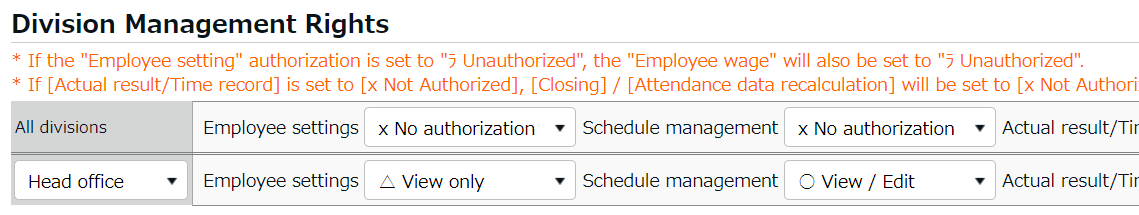 Select authorization levels for each operation in [Employee type management authorization].You can apply authorization settings to all or selected employee types.The combination of these settings defines the range of operations that administrators can perform. Lower authorization levels are recommended.There are 4 authorization levels.○ View / Edit - Enables viewing and editing.■ View / Request - Enables creating or editing data with permission from a higher-rank Admin.△ View only - Allows viewing only.× No authorization - Corresponding items are hidden.* [－Inherit upper level setting] will inherit [All divisions] or [All employee types] authorization settings.The setting items are described below.Admin Sign-in infoBy creating Admin accounts, users can sign in as administrators.Inform the Admin account user of the following Sign-in info.Login infoOperationMaster Admins can perform the following tasks in the Admin setting screen.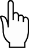 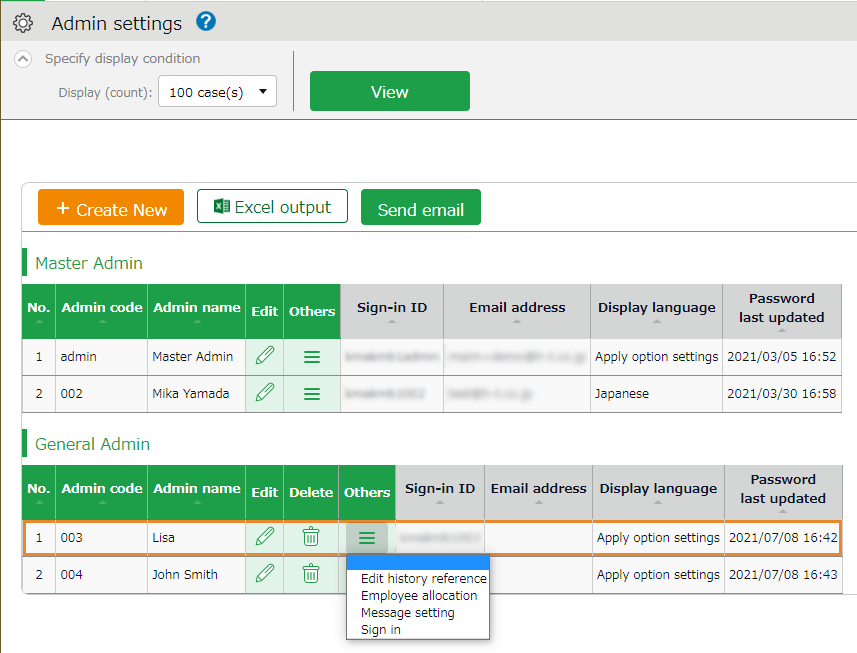 Send EmailYou can send notifications to multiple administrator accounts at once from Settings > Admin > Admin settings. In addition to editing the body of the email, you can also reset the password when you send it, add a link to change the password in the edit screen if needed.Click the [Send email] button.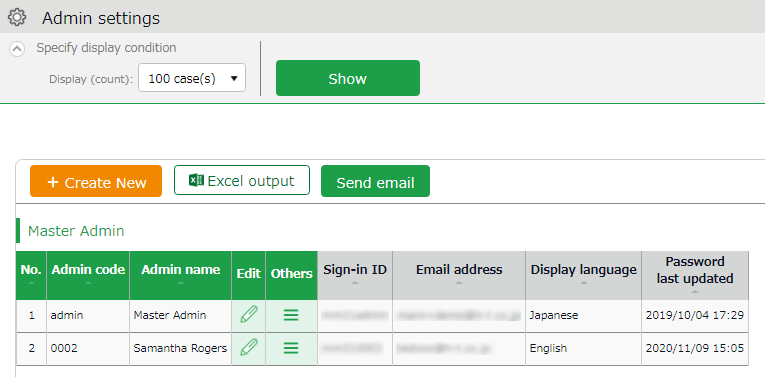 Select an Email template, then click [Apply].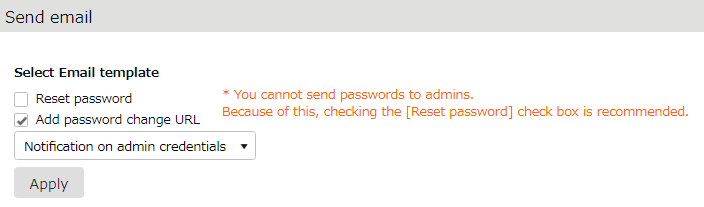 Confirm details at the edit screen and edit if needed.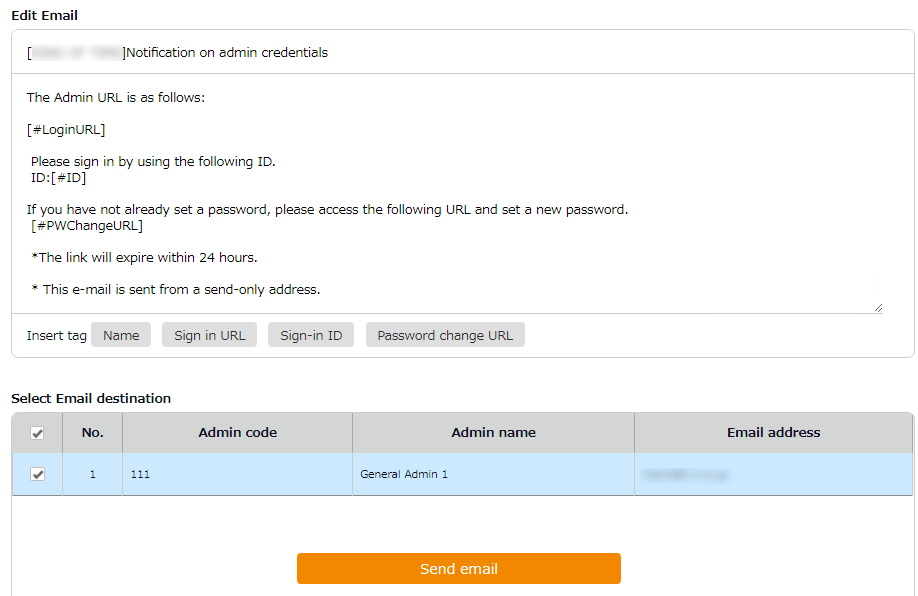 Click the [Send email] button, and once again in the confirmation dialog.Request approval flow settingsYou can receive Attendance data/Schedule edit requests from employees and other administrators by using the Request approval feature.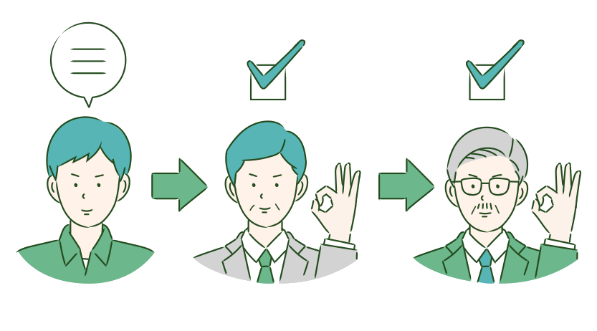 Follow the instructions below to assign an Admin to a request approval flow.Setting instructionsGo to the Request approval flow settings screen, then press the [Edit] button of a division.Select an Admin to assign the approver role. Then click the [Registration] button.If there are multiple levels in a flow, add Approver 2, 3, etc. accordingly.You may add up to 5 layers, but you do not necessarily need to do so.When settings are complete, click [< Return] on the upper left of the screen to return to the previous screen.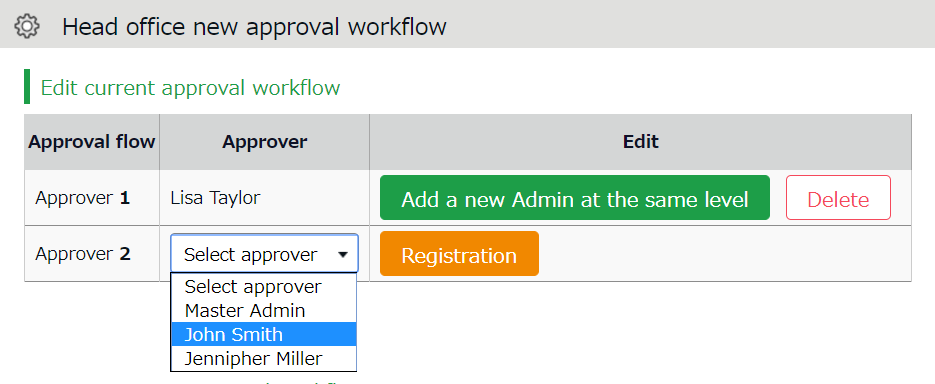 To assign multiple approvers in a levelYou can assign more than one approver to the same level.In that case, either one needs to approve the request before passing it on to the next level.To add another approver, click [Add a new Admin at the same level], then select an administrator from the list of approvers.Import Request Approval FlowYou can set application approval flow by importing a CSV file (only available to Master Admins).1. Go to [All menu > Export / Import ].2. Click [Request Approval Flow Data [CSV]].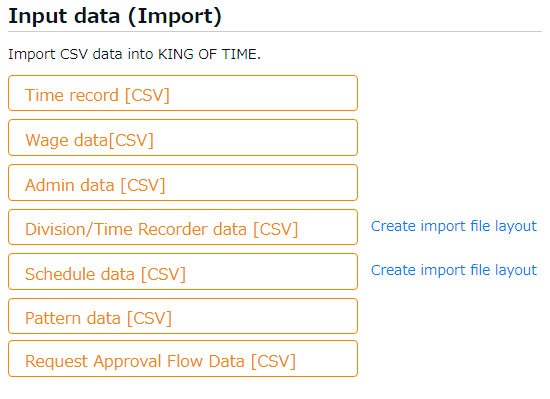 3. Click [Download template] to download the template in CSV format.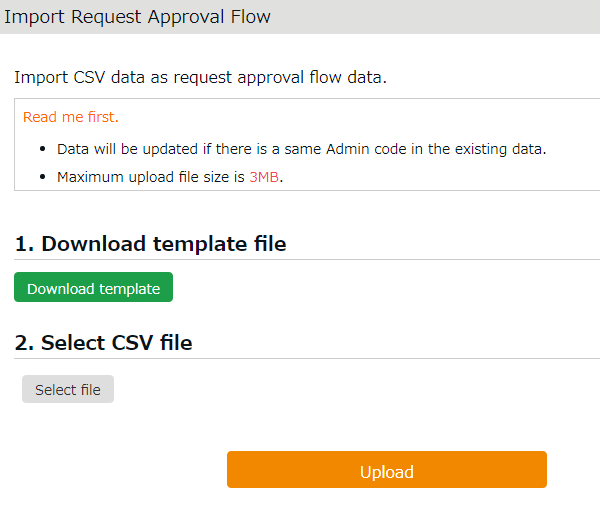 4. Open the file with Excel or Notepad and enter the following Request Approval Flow details.Division Code (Required)
For the basic approval flow, enter [BASIC_FLOW] in the Division Code.Division NameApproval Level (Required)Admin Code (Required)Admin NameOpening the CSV file with Excel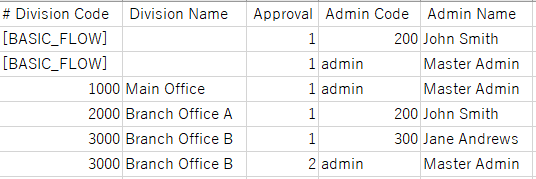 Opening the CSV file with a text editor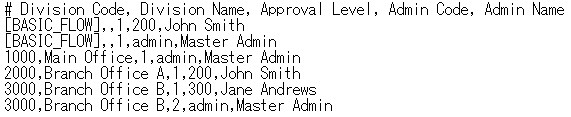 5. Click the [Select file] button and select the CSV file that you have prepared.6. Click the [Upload] button.7. Confirm the info at the confirmation screen.Click [Registration] to save the settings.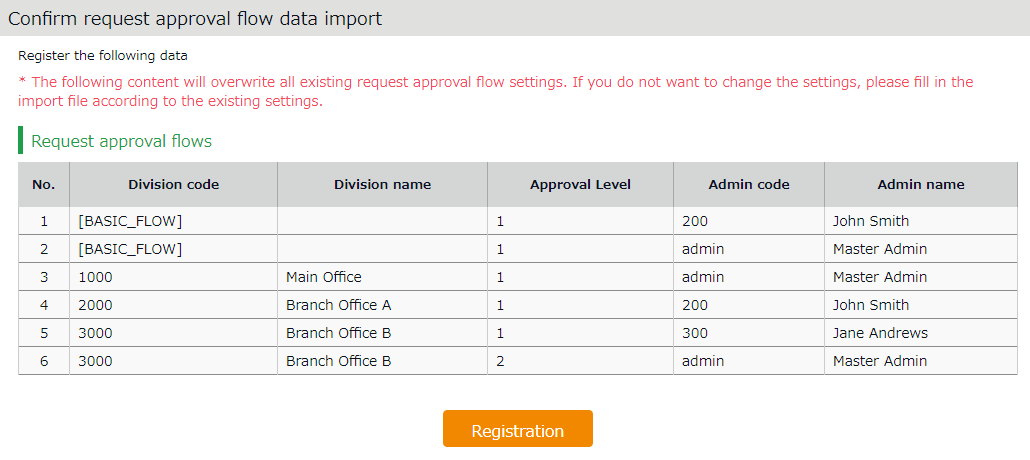 8. If there are any changes to existing settings or an unapproved request, a confirmation window appears.Clicking on [Registration] will return unapproved requests to the first approver.Add employee accountsThis section describes settings related to employee data.Employee type settingsEmployee settingsEmployee type settingsCreates employee types e.g. “Full time” and “Part time”. Employee type settings include attendance calculation settings. If you have several different calculation methods, create Employee types for each method.Add an Employee typeClick [New Registration] or [Edit] to go to the registration screen.Enter required info then click [Registration] to save.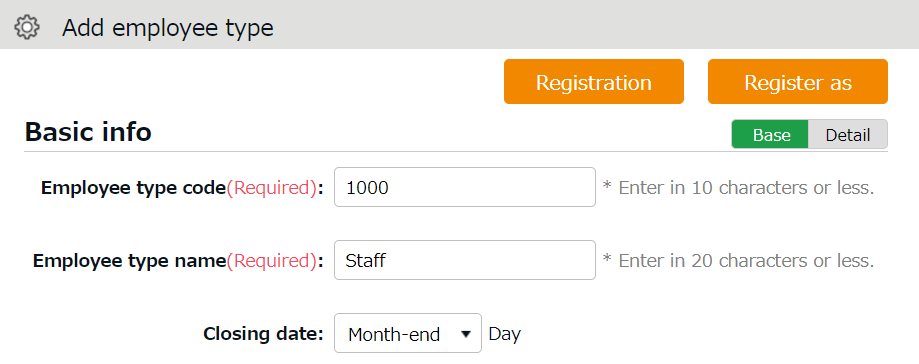 Setting items are categorized.Additional items in [Details] are also described in this manual.Basic info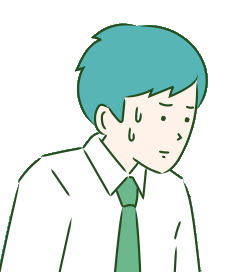 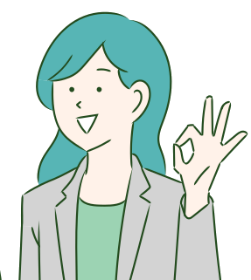 WorkstyleBreak-relatedNight workDaily overtime calculationWeekly overtime calculationScheduleLeave relatedThe following are leave related settings.Advanced featuresYou can perform more advanced attendance management and calculation settings.You can change round-off settings for time record and calculations from here.Click on the category name to show the setting items.Employee settingsYou can add basic employee data in the Employee settings screen.It also provides details on Personal Time Recorder setup, Sign-in info and password for accessing the Employee screen (Time Card). Such info can be sent to employees by Email.Add [Employee]Enter employee data such as Name, Hired date and Employee code.Go to [Settings > Employee > Employee settings].Click [New Registration] or [Edit] to open the registration page.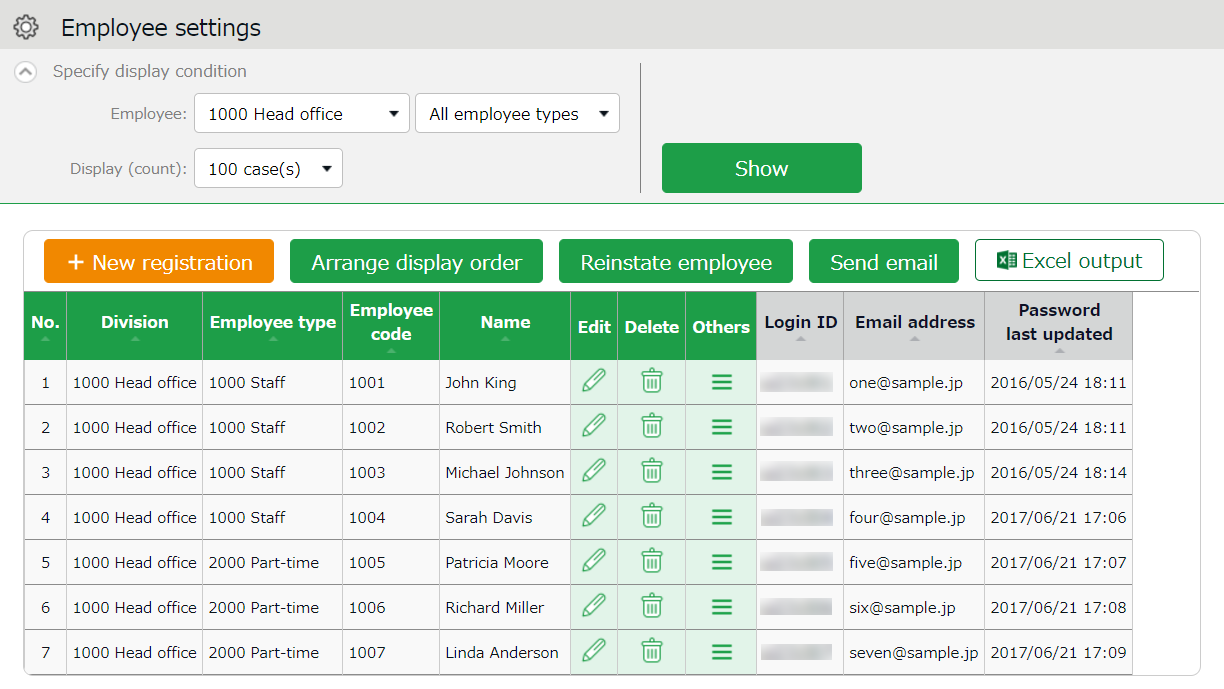 * Other buttons are described in p.49.Enter required info in the Add division screen and click [Registration] to save.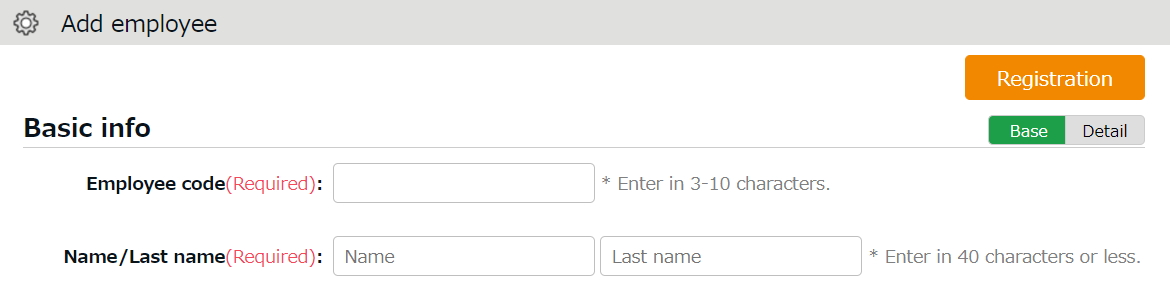 Details of the setting items are described below.Basic infoEmployment infoTime Recorder infoThe following are related to Time Recorder.Import Employee DataYou can import employee data in CSV format.First, create an import file layout. You must arrange the content of the CSV file as specified in the Layout Setting. You can add employees easily by importing this file.Create an import file layout (Only required once)Go to [All menu > Export / Import] and click [Create import layout] next to Employee data [CSV].Click [Create new] and fill in the following items in the Create employee data layout screen.At [Entry items], select employee info to import.Select importing items from the [Available items] list, then click [Add]. The items added are shown in the [Items selected] list.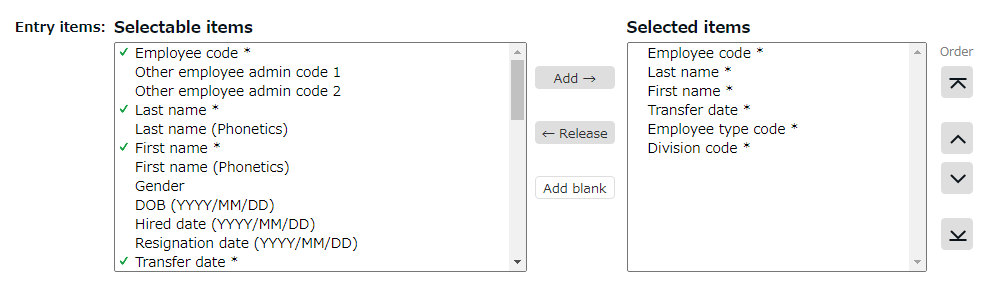 Click [Registration] to save the layout settings.Import employee dataGo to [All menu > Export / Import > Employee data] and click [CSV].Set following items.Create a CSV template. If you already have one, please proceed to No.4.Click [Download template] to download the template in CSV format. Save the file to your computer and open it with Excel or Notepad.Enter required information as in the first row, then save the data in CSV format.* For more information on entering data and creating files, please refer to [Read first] in the top of the Employee screen.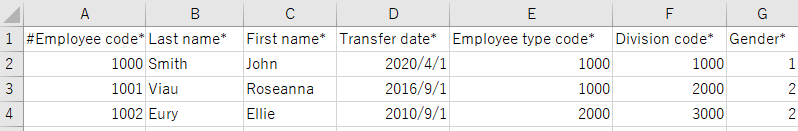 Select importing CSV file. Click the [Select file] button and select the CSV file that you have prepared.Click [Upload]. Then click [Registration] to proceed. Import will start.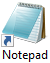 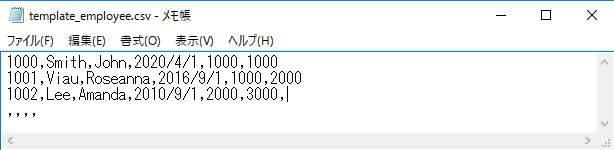 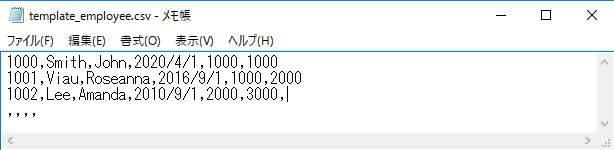 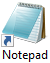 OperationsIn addition to adding/editing employee data, you can perform the following tasks in the Employee settings screen.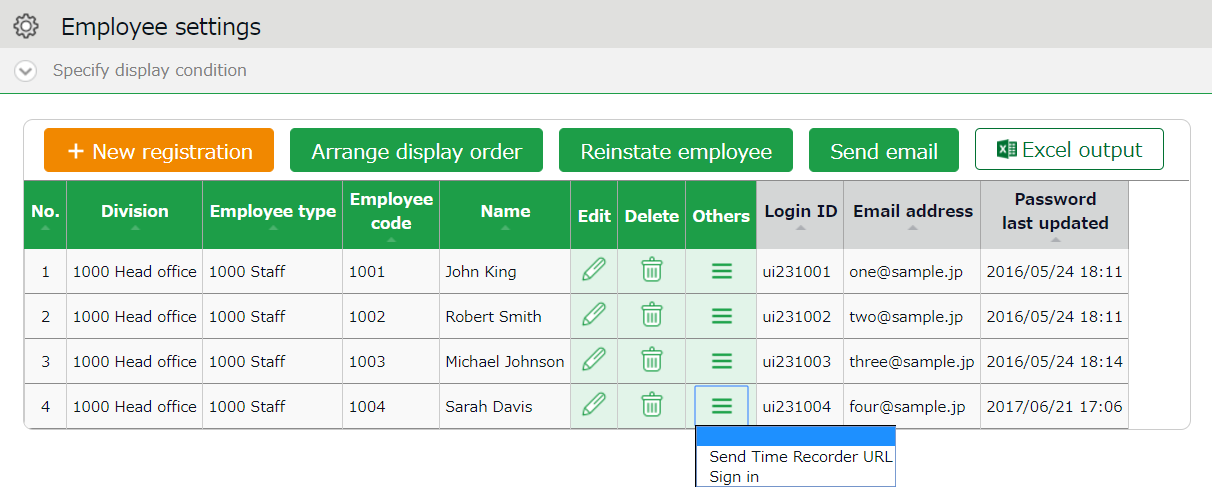 Send EmailGo to [Home page > Settings > Employee > Employee settings].
Then select a division from the list and click [Show].
Click the [Send email] button displayed on the screen. Sends details on Personal Time Recorder setup, Sign-in info and password change URL.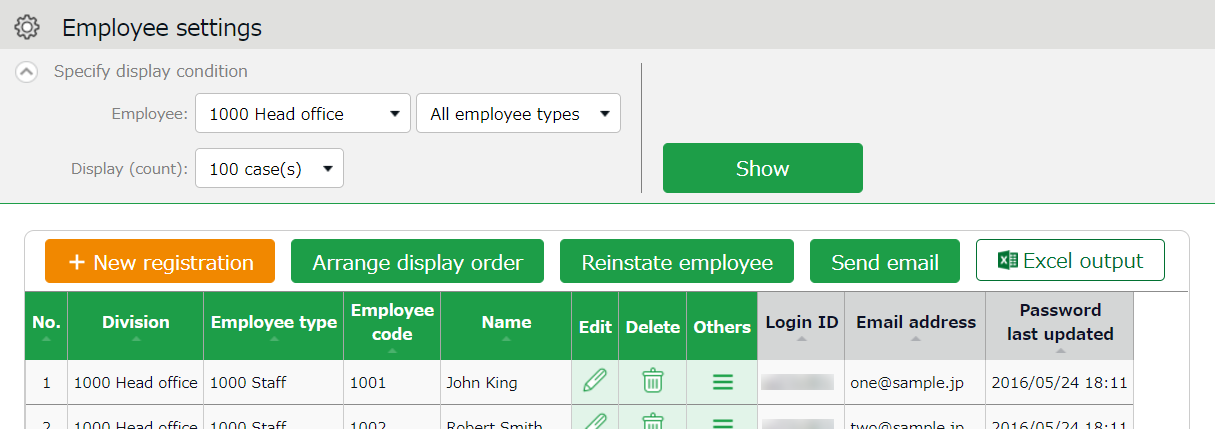 Send My Recorder URL by EmailGo to the Send email screen. Select [For My Recorder] from the Email template list, then click [Apply].Select destination and click [Send email] in the bottom of the screen.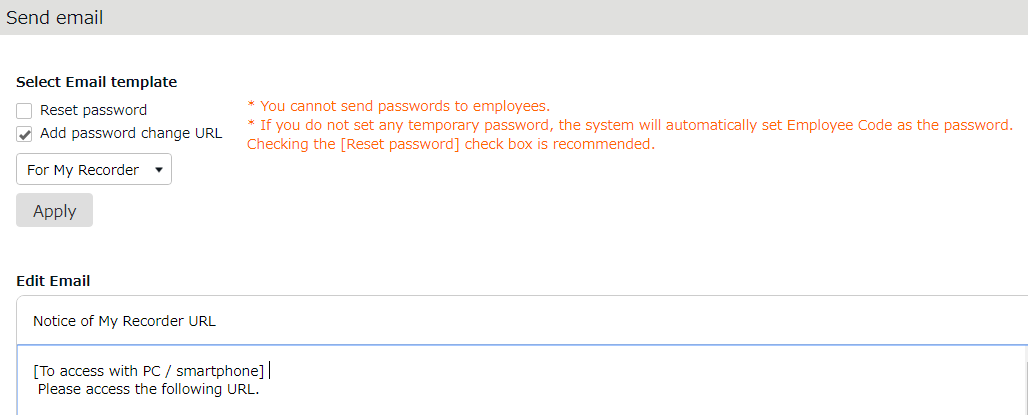 Send Login info by EmailGo to the Send email screen. Select [For Time Card] from the Email template list, then click [Apply].Select destination and click [Send email] in the bottom of the screen.Reset Password and Send Password Change URLTo clock-in/out by password authentication, every employee needs a password.Please follow the following steps to have employees set their passwords.Select a Division or Employee type from [Specify display condition] at the Employee settings screen.Click [Send email].To reset password, select [Reset password]. If you do not want to reset password, only check [Add password change link].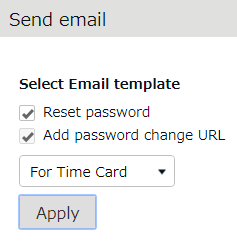 Then click [Apply].Enter subject and content of the Email accordingly.You can also add various items from [Insert tag] if needed. The tag is replaced by corresponding employee info during delivery.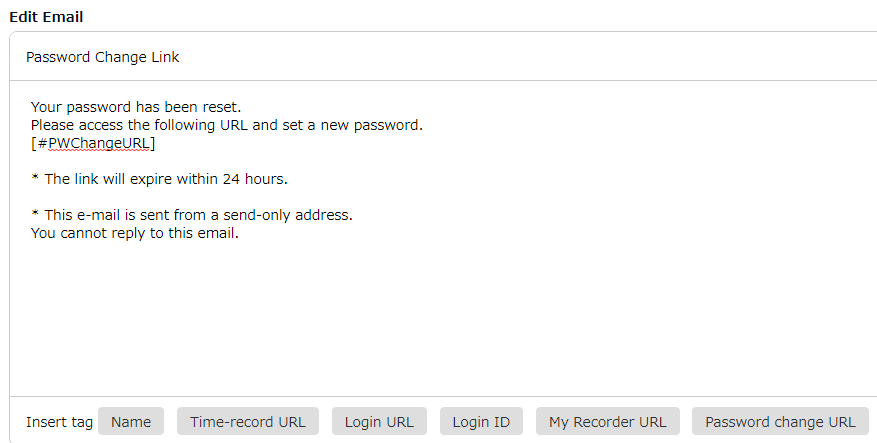 Select destination and click [Send email] in the bottom of the screen.Prepare for Schedule managementThis section describes the settings related to Schedule management, such as work hours and leaves.Leave type settingsPaid leave feature settingsPattern settingsHoliday settingsAuto schedule settingsLeave type settingsA Leave type is a unit for calculating leaves.When you create a Leave type, a summary column is added to the Time card screen.By selecting a leave type, you can take leave. This action will affect the number of leaves taken in the summary column.Setting instructionsThis section describes the [Leave type] settings.Click [New Registration] or [Edit] to go to the registration screen.　Enter required info then click [Registration] to save.The setting items are described below.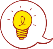 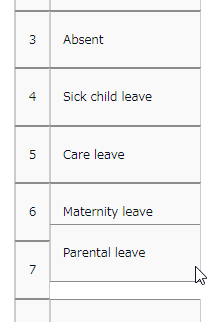 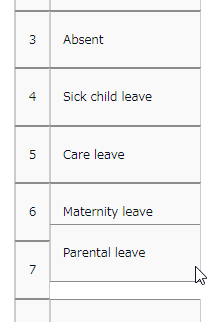 Display target settingsYou can set restrictions for each leave type to prevent access by employees of certain divisions or employee types.Summary of such leave types are hidden from the employee screen (Time card) and prevent general admins and employees from editing and sending requests on those leave types.This section describes settings.Click [ Ξ ] of the leave type to open a drop-down menu.Click [Settings display target].Enter required info, then click [Registration] to save the settings.The setting items are described below.Paid leave feature settingsThis feature calculates the grant date and the number of eligible paid leaves. You can also send notifications related to leaves.FunctionWhen the grant day comes, [Eligible for annual leave] will appear under [Attention required] in the home page. By clicking this item, employees eligible for paid leaves are listed.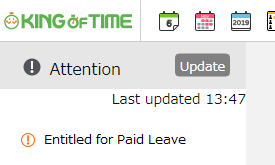 The screen shows grant date, number of days granted, and calculation method. Please confirm details and proceed.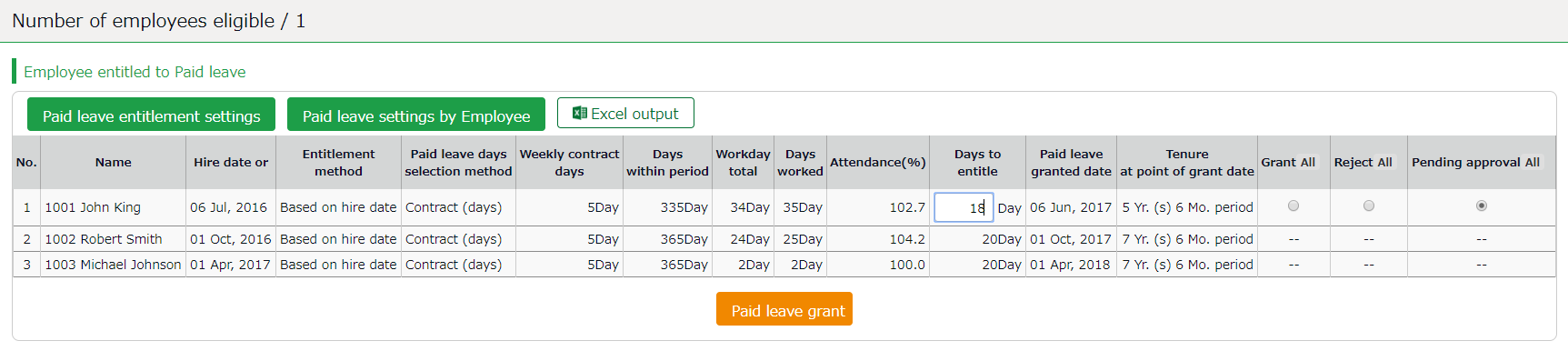 [Specification 1] Paid leaves grantedThere are two methods of managing paid leaves.Grant paid leaves based on hired dateGrant paid leaves based on grant dateYou can also use the "Divided leave"? feature to grant a portion of days in advance after a specified number of months from the hire date, and a feature to determine the first and second half of the year based on the grant date.This section describes the settings for each method.Grant paid leaves based on hired datePaid leaves are granted for the first time, on the specified number of months after the hired date. Thereafter, paid leaves are granted every year on the same day.If an employee is hired on September 1stand the first grant date is set 6 months after the hire dateGrant paid leaves by grant datePaid leaves are granted for the first time, on the specified number of months after the hired date. Thereafter, paid leaves are granted every year on the specified date.If an employee is hired on September 1st and the fixed grant date is set to April 1stGrant paid leaves based on grant date (Divided leave)A year's worth of paid leave will be granted in two installments, one on the initial grant date and the other on a divided grant date prior to the initial grant date, in the specified number of months after the employee's hired date. You can set the following year's base date as either the "initial grant date" or as a "divided grant date".If an employee is hired on September 1st and leaves are granted on December 1 and March 1 First set of leaves are granted three months after the hired date and the rest are granted 6 months after the hired date[Specification 2] Paid leaves calculation methodTo manage paid leaves, you can choose from following two methods.Grant leave based on the number of workdays per weekGrant leave based on the estimated number of workdays per week based on the number of workdays per year and total workdaysThis section describes how paid leaves are calculated in each method.Grant leave based on the number of workdays per weekLeaves are granted according to the table of proportional paid leaves. The number of years worked and workdays per week serves as the reference value to determine the number of leaves. For leave entitlement, the employee’s attendance rate must be over 80%.If the minimum attendance is less than the specified rate, the user is entitled 0 leaves.Grant leave based on the estimated number of workdays per week based on the number of workdays per year and total workdaysPaid leaves are granted according to the estimated workdays per week days based on the employee’s annual total of working days (does not refer to attendance rate). We recommend using this setting if the workdays per week is not fixed and you cannot set it for each employee.Example of an employee:
* Has worked for 6.5 years
* The year’s total of actual work days: 200 days
According the table below, the employee is assumed to be working 4 days per week, giving him/her 15 leave days. (200 workdays fall under the 169-217 category)Table – Number of leaves to grant (Statutory)Leave-related settingsYou can open the settings related to annual leave from the following screens.Employee type settingsEmployee settingsRequirementGo to [Home page > Settings > Others > Options > Schedule settings].Check to see that the "Paid vacation grant" option is set to “Apply”.ItemsClick on the [Paid Leave-related Settings] button at the Employee type settings screen.1. Set the number of workdays designated per week (Required)2. Set the first reference date (Required)3. Set a second reference date (Optional)You can set the second reference date together with the first.4. Set the proportional number of leaveThe proportional number of leaves are granted by the employee’s weekly contract hours times the years of tenure.By filling in the items, the system grants annual leaves based on the estimated workdays per year (calculated from each employee's weekly contract workdays).Legal standard is applied to default settings, but you can make configurations that fits to your company’s rule.5. Set the number of working days and the number of total working daysThis is used for calculating attendance rates (Number of working days / Total working days ｘ 100).You can select [Weekday work], [Legal holiday work], [Non-legal holiday work], and other leaves.Paid leave feature settingsPlease complete the following settings before beginning.RequirementGo to [Home page > Settings > Others > Options > Schedule settings] category. Ensure that [Paid vacation grant function] is set to [Apply].Employee type settingsGo to [Home page > Settings > Employee > Employee type settings]. Click the [Edit] button of the employee type.1. Click on the [Leave-related setting] button.2. Perform settings for grant method. Please refer to [Specification 1] in p.59.3. Specify the designated number of working days.4. Set the reference date. Please refer to [Specification 2] in p.60.5. Set the number of workdays and total working days.Employee settingsGo to [Home page > Settings > Employee settings > Edit] and enter [Hired date].If the [Hired date] is empty, the employee will not be entitled to paid leaves.Grant leaves by auto-calculationFor details, please refer to chapter 2 (p.155).Pattern settingsThis section describes the Schedule pattern settings.About [Schedule]By setting schedules, administrators can organize works shifts (e.g. Create early and late shifts) as well as set late-in/early-out, break time, configure overtime calculation process, etc.Why do we create Schedule patterns?It is hard to set clock in/out schedules manually every day. You can make it easier by creating a pattern for schedules and shifts. You can set clock-in/out schedules and related settings just by applying the pattern you created.2 types of schedule patternsThere are two types of schedule patterns. Each function differently.Create schedule patternsClick [New Registration] or [Edit] to go to the registration screen.Enter required info and click [Registration] to save.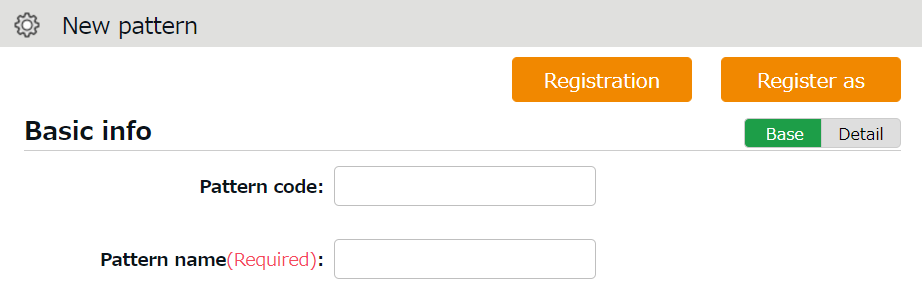 Normal (regular) work day patternThis section describes settings to create regular work day pattern.Basic infoPlanBreak scheduleHalf-day workAdvanced featuresClick on the category name to show setting items.Discretionary work patternBy setting clock-in/out time, the system can also calculate attendances for employees who cannot use their Time Recorders during business trips, etc.When creating such schedule patterns, please select either of the following in [Schedule type].
* Direct-visit (discretionary clock-in)
* No-return (discretionary clock-out)
* Direct-visit/no-return (discretionary clock-in/out)* Once you create a pattern, you cannot edit the associated schedule type. The other setting items are the same as creating a regular work day pattern.Holiday settingsTo handle national holidays as regular holiday or distinguish from other weekdays, perform settings from here.To schedule national holidays, please refer to [Auto schedule settings] in the following pages. Holidays are indicated in red font color in Time Card screens, etc.To add Japanese national holidaysTo add Japanese national holidays, click [Add Japanese national holiday] to view the list of national holidays.Select division(s) to apply the holidays and click the [Registration] button.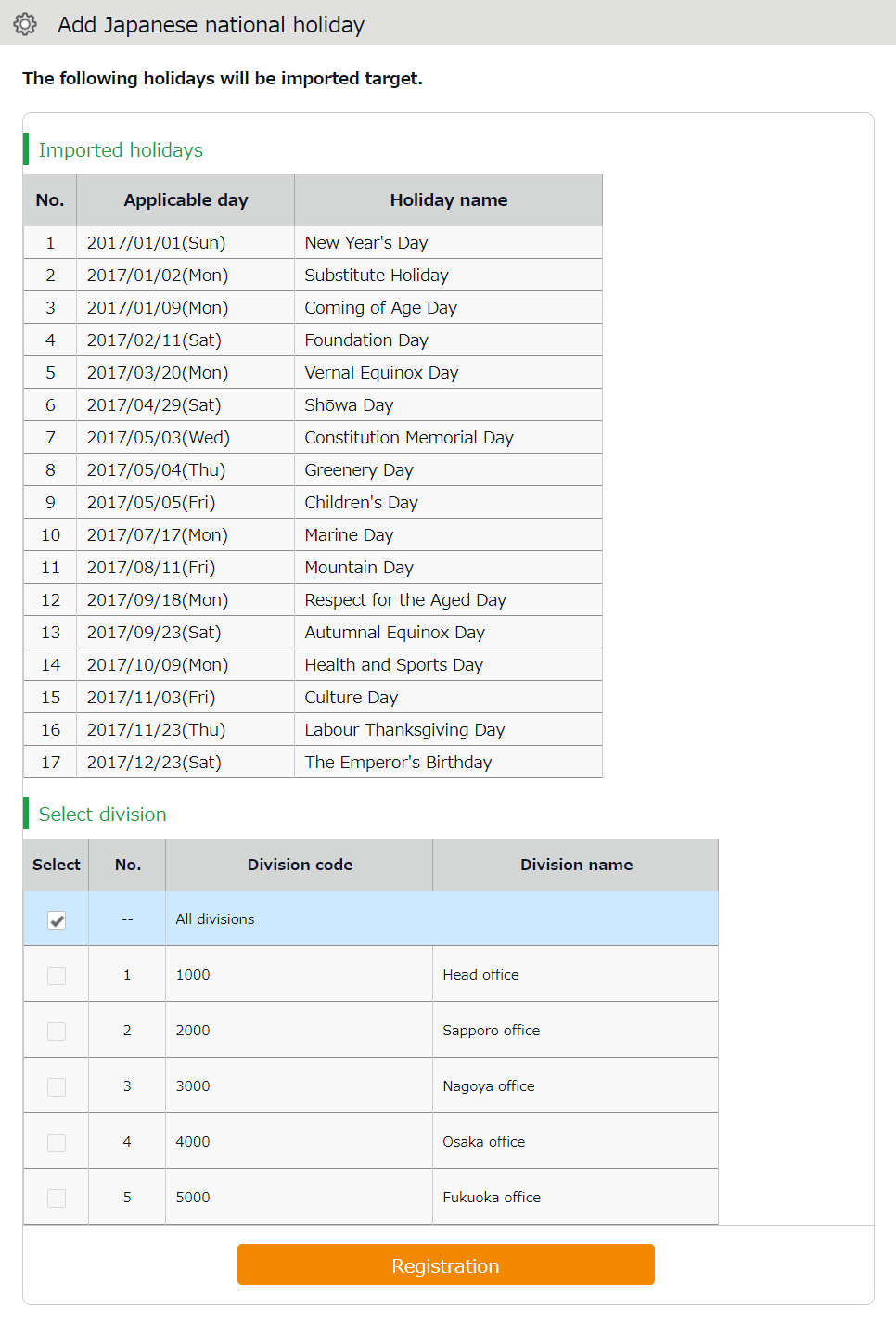 Add custom holidays manuallyTo add custom holidays such as your corporate anniversary, click [New registration].Enter the name, date of the holiday and select divisions to apply the holiday. Click the [Registration] button.Auto schedule settingsThis feature adds schedules automatically.Set schedules for each day of the week. The schedules are created according to different employee types and division.Descriptions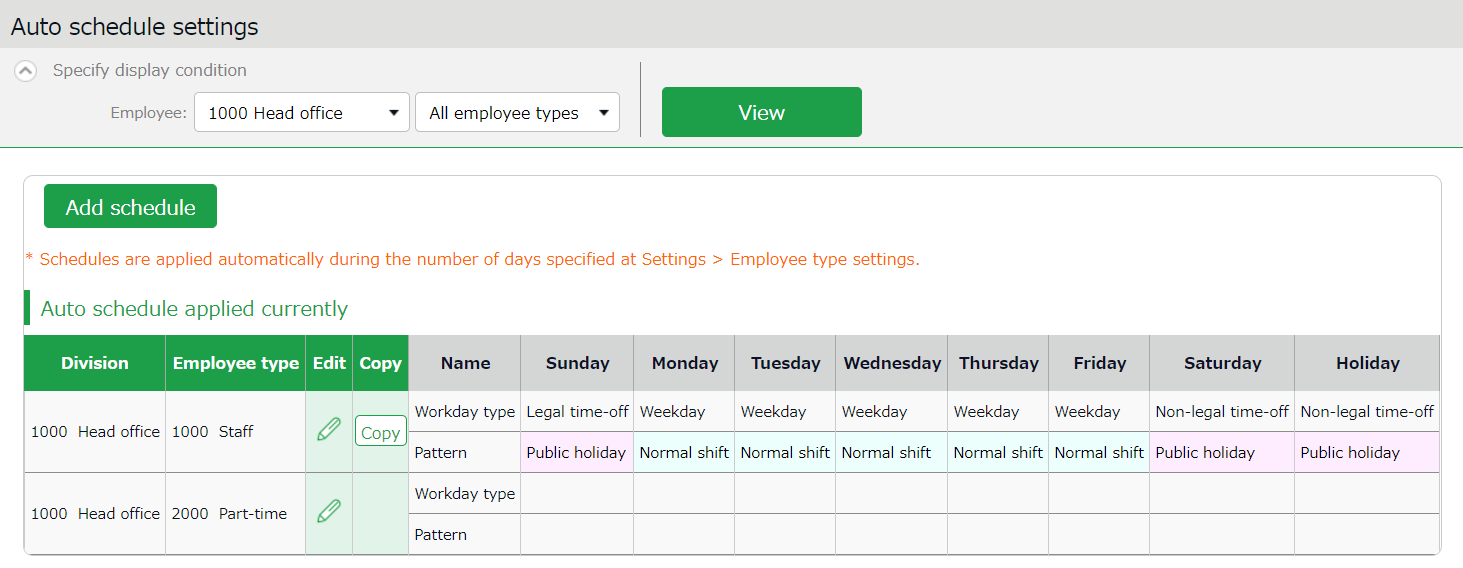 Setting instructionsClick [Add schedule] or [Edit] in the Auto schedule settings screen.Specify a [Workday type] , [Pattern] or a [Leave type] for each weekday.When auto schedule settings are reflectedAuto schedule settings are registered under the following circumstances.When clocking-in/outSchedules are added automatically when employees clocks-in/out or edits the attendance data.This will not overwrite existing schedules.Once a day (night time)The schedules of the employees are registered when the system runs a regular update (takes place once a day during night).Settings in [Home page > Settings > Employee type settings > Edit screen > Days to apply Auto schedule] are needed before beginning.The settings are enabled from the following day of the setting.You cannot apply new auto-schedules to past records and existing schedules.Email notification featureThe system can send notifications to employees and administrators according to different conditions.This section describes three types of notifications. Missing time record notificationThe system can send notifications if no clock-in/out is recorded by the scheduled time. You can also send Emails to remind employees to clock-in/out before time.Basic infoSpecify when and who to notify.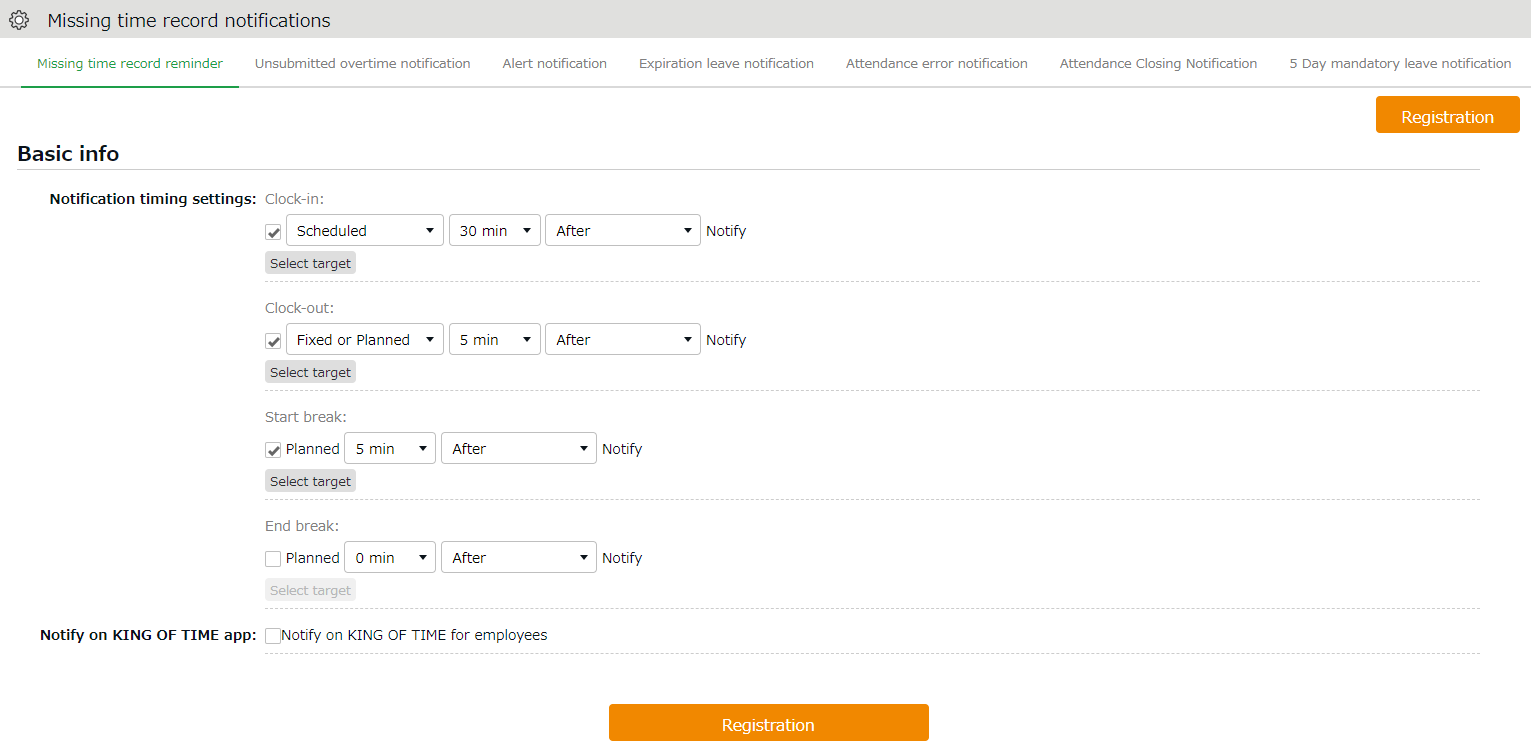 Select notifying/monitoring users.From the [Select target] button, you can confirm the list of notifying employees.The same instruction applies to all notification related settings.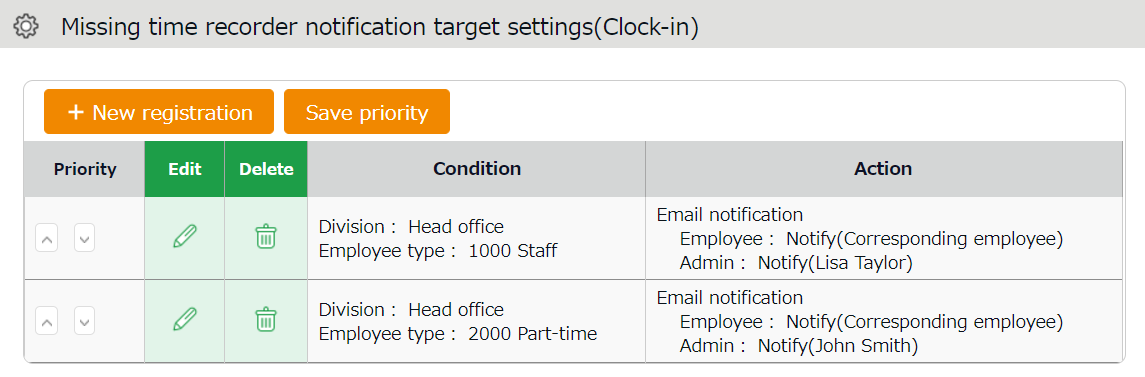 You can set Notification target settings from [+ New registration] or the (Edit) button.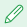 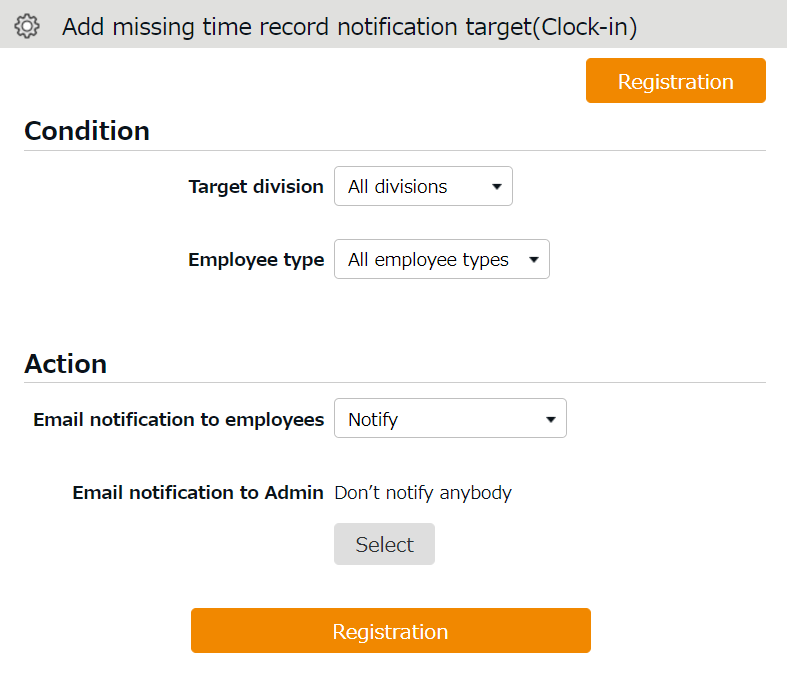 Unsubmitted overtime notificationThe system can notify unreported overtime in the previous day and unapproved overtime requests by Email.Basic infoBy selecting [Apply], at [Notification feature], you can set Notification Timing.Click the [Registration] button to save the settings. 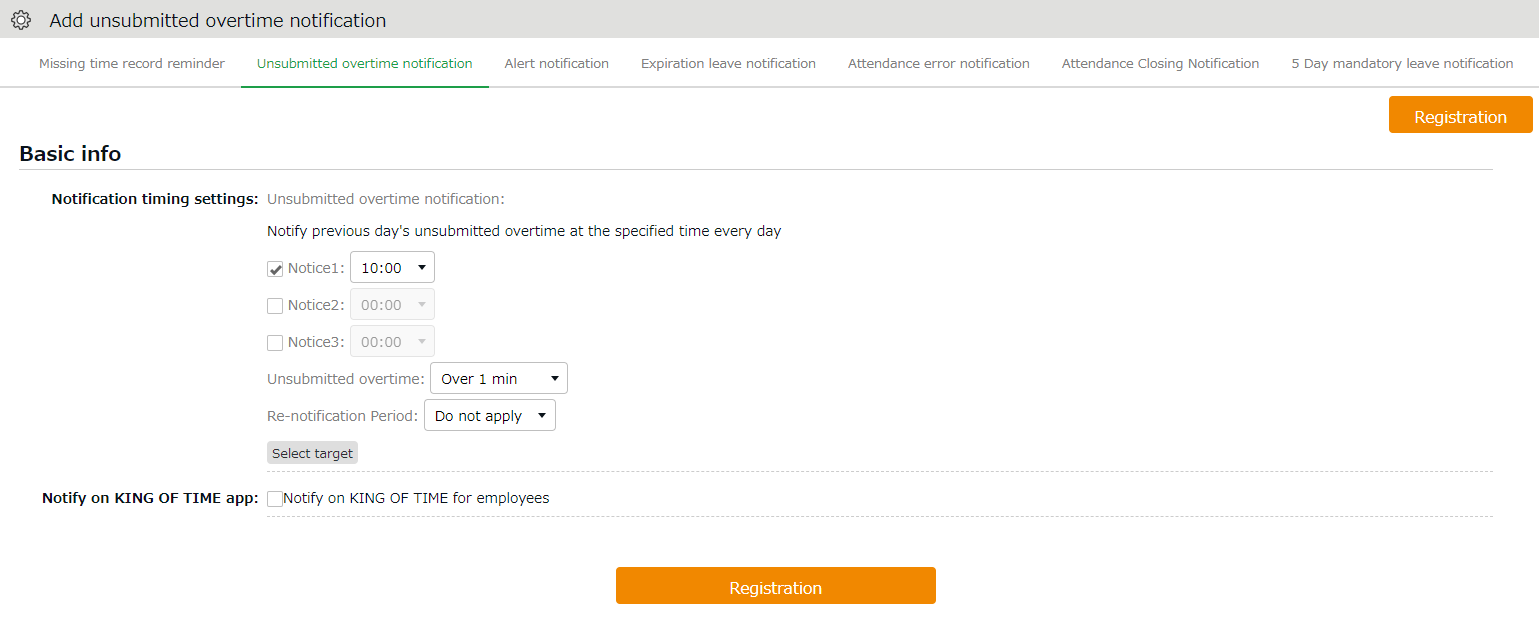 * [09:00] and [09:30] are disabled to reduce server load. Existing notifications set to these options will function, but you cannot re-select the same option once you change the setting.Alert notificationNotifies you by Email when the attendance data exceeds the specified value.Basic infoSet up email notifications using the conditions set in Settings > Screen display > Alert settings (p.97). To receive a notification when the attendance data reaches or exceeds the threshold, check the box next to the name of the alert setting (Email notifications are not available for conditions set to [or less] or [less than] the specified time). 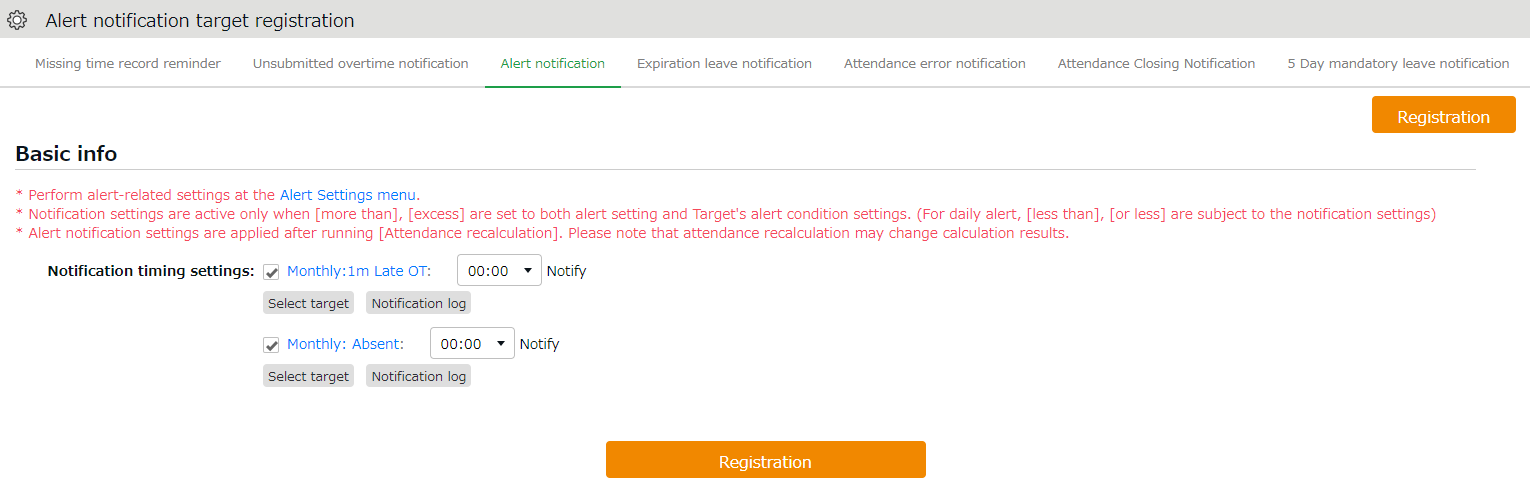 * [09:00] and [09:30] are disabled to reduce server load. Existing notifications set to these options will function, but you ca152nnot re-select the same option once you change the setting.Alert notification targetIf the alert setting is aimed at monthly data in the Alert settings screen (（p.97), you can check the notification log in this screen. You can use this feature to check how the alert notification was sent.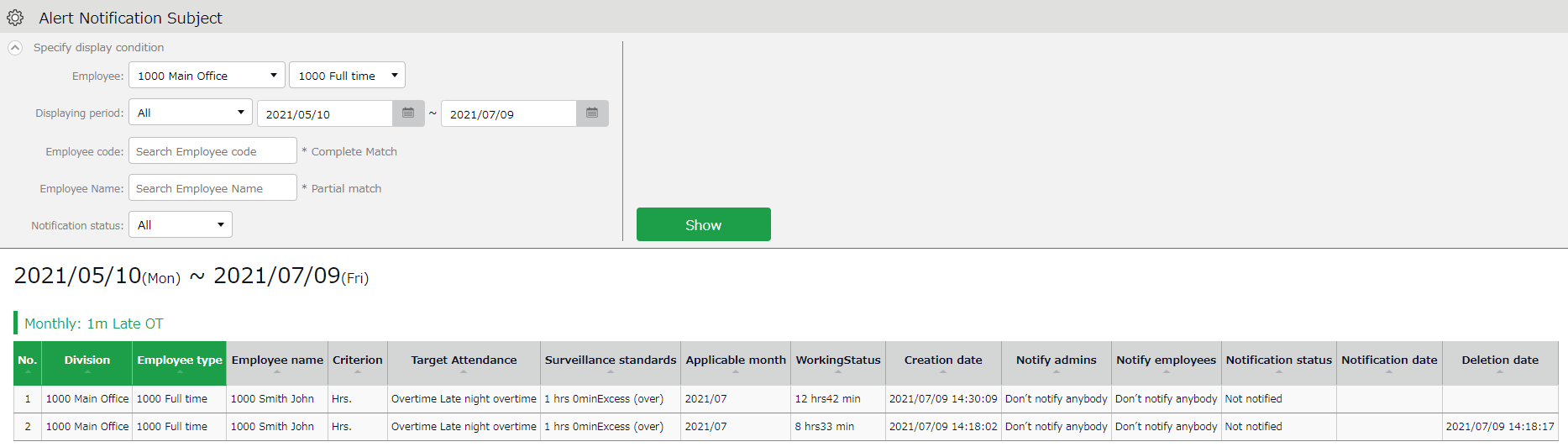 * There may be a time lag of a few minutes between the notification time setting and the actual notification date.Leave expiration notification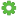 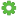 This setting alerts leaves that are expiring soon.Basic infoTo enable the leave expiry notification, ensure the following.

- [Calculation method of leaves when obtained] is set to [Subtract].
- [Valid period] is specified. Click the [Registration] button to save the settings.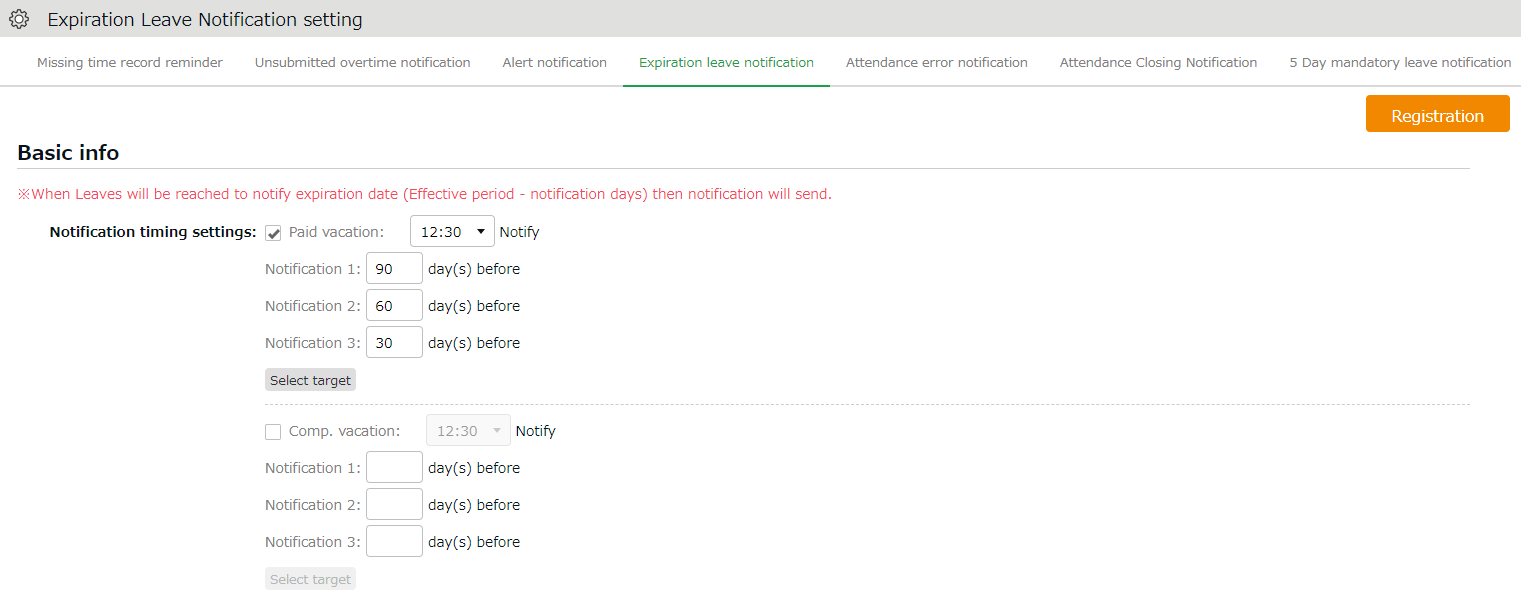 * [09:00] and [09:30] are disabled to reduce server load. Existing notifications set to these options will function, but you cannot re-select the same option once you change the setting. Attendance data error notificationThe system can send notifications to employees and administrators when attendance error occurs.Basic infoThe system can send notifications to employees and administrators when attendance error occurs.The following are notified:Attendance data errorNo time record/ Schedule set (*1)Time record/ Schedule not set (*1)Consecutive work (*2)*1 To enable this feature, select [Display] at Options > Attendance data error settings.*2 The system will keep sending the notification every day, in case the number of consecutive working days reaches the threshold.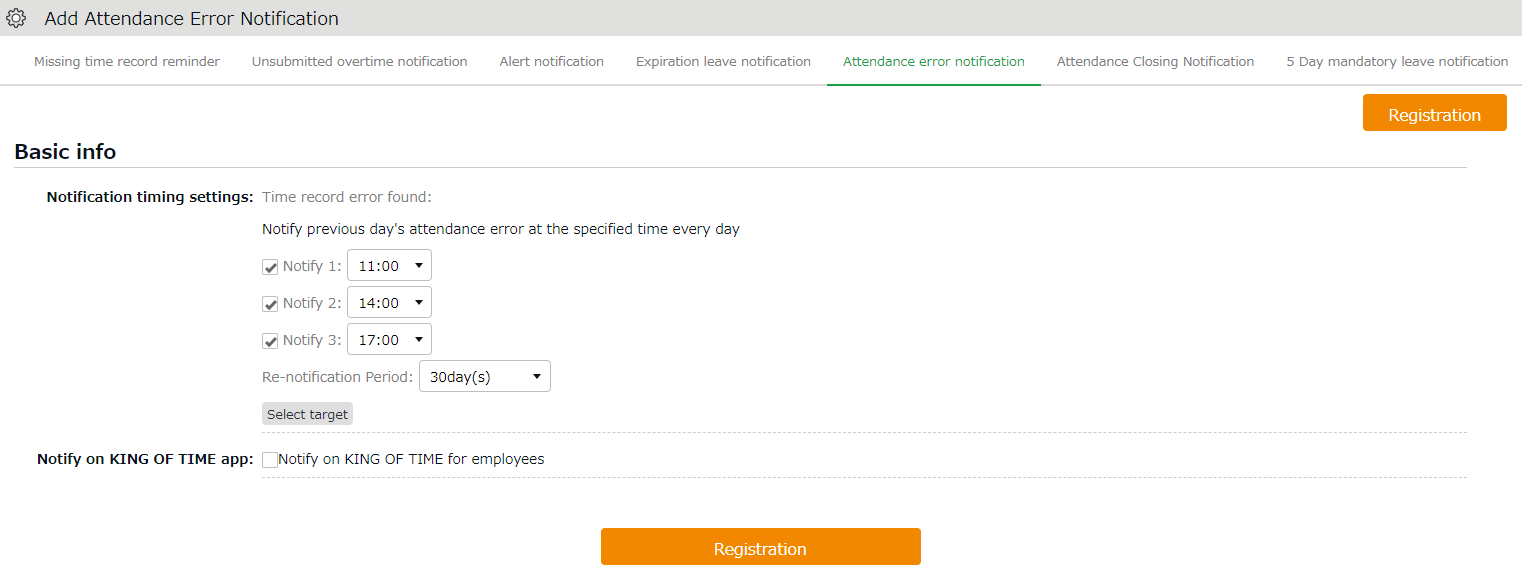 * [09:00] and [09:30] are disabled to reduce server load. Existing notifications set to these options will function, but you cannot re-select the same option once you change the setting.Setting instructionsGo to Settings > Others > Notice settings > [Attendance Error Notification Settings] tab.Specify the notification timing.Number of notifications: Up to 3 per day[09:00] and [09:30] are disabled to prevent server load. Existing notifications set to these options will function, but you cannot re-select the same option once you change the setting.Reminder Period: Select from [Do not use] or 1 - 30 days.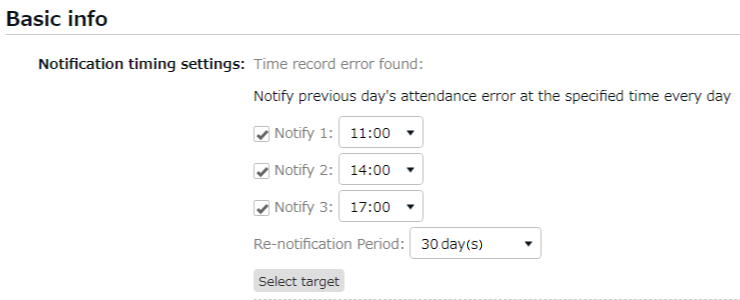 Click [Select target].Click [Create new] and specify the Email recipient.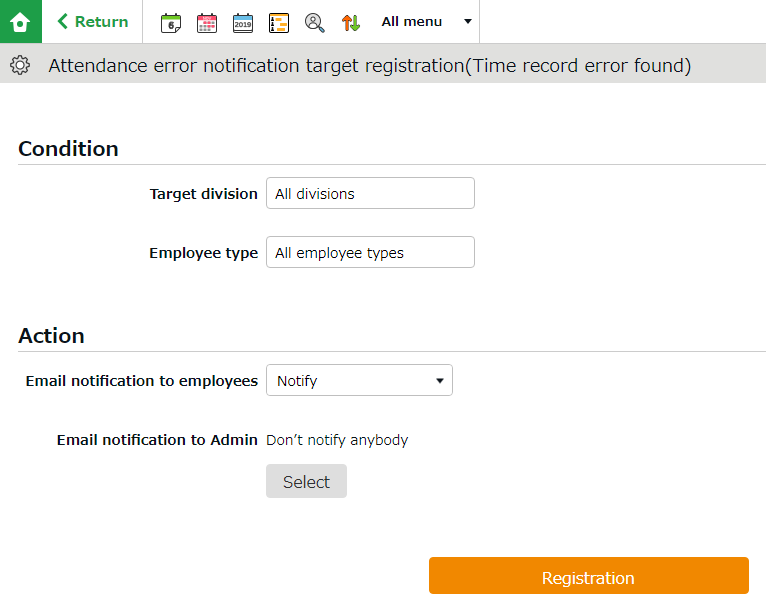 You can set multiple conditions. You can set priority by changing the order at the [Priority] column if you have more than one condition. Please remember to click the [Save priority] button to save the setting.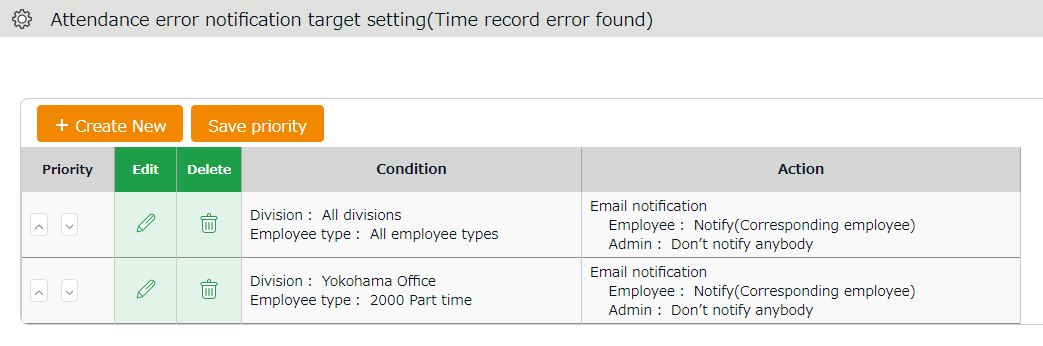 Attendance closing notificationIf the Close Attendance feature is active, you can send remind admins by Email. If the Attendance Confirmation feature is active, you can send the reminder to admins and employees.Basic infoThe system can send notifications to employees and administrators when attendance error occurs.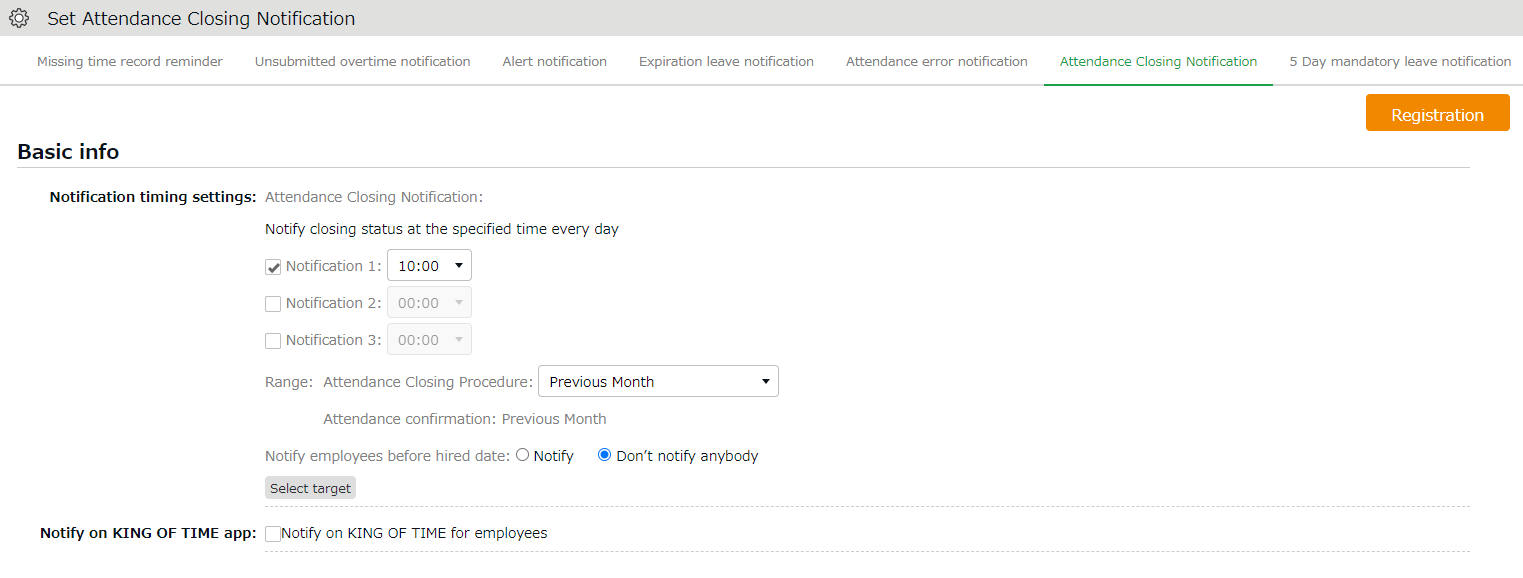 * [09:00] and [09:30] are disabled to reduce server load. Existing notifications set to these options will function, but you cannot re-select the same option once you change the setting.*2: Not available if the Close Attendance feature is disabled. 5 Days Mandatory Leave NotificationThe system can notify admins and employees of the 5-day mandatory leave by Email.This will encourage employees who have taken less than 5 days of annual leave to take more leave. Admins can also check the alert on the admin screen, but Email notifications allow them to keep track of their employees’ mandatory leave status even while they are not logged in.Basic infoThe system can send Email notifications to admins and employees if they have not taken more than 5 days leave within a year.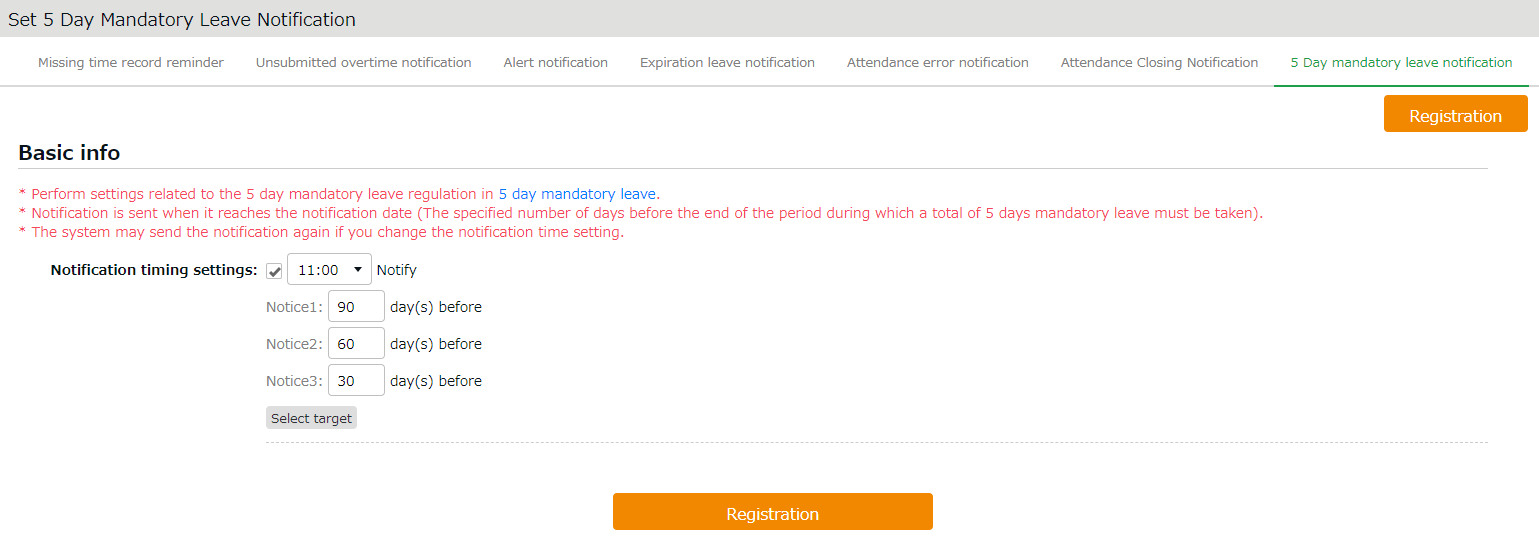 * [09:00] and [09:30] are disabled to reduce server load. Existing notifications set to these options will function, but you cannot re-select the same option once you change the setting.Custom featuresThis section describes the following customizable items to summarize attendance data.- Custom data item settings- Supplemental working record settingsCustom data item settingsYou can create a customized attendance data item by combining (add/subtract) multiple items.You can also rename or change display orders of the items as needed.Add custom itemsPerform custom data item settings as follows.1.　 Go to [Settings > Screen display > Custom data item settings].2.　Click [Daily] or [Monthly], then click the [Create New] button.Enter required info, then click [Registration] to save.If you need the same items for both Daily and Monthly view, you will need to create one for each.* You can create up to 20 items for each. 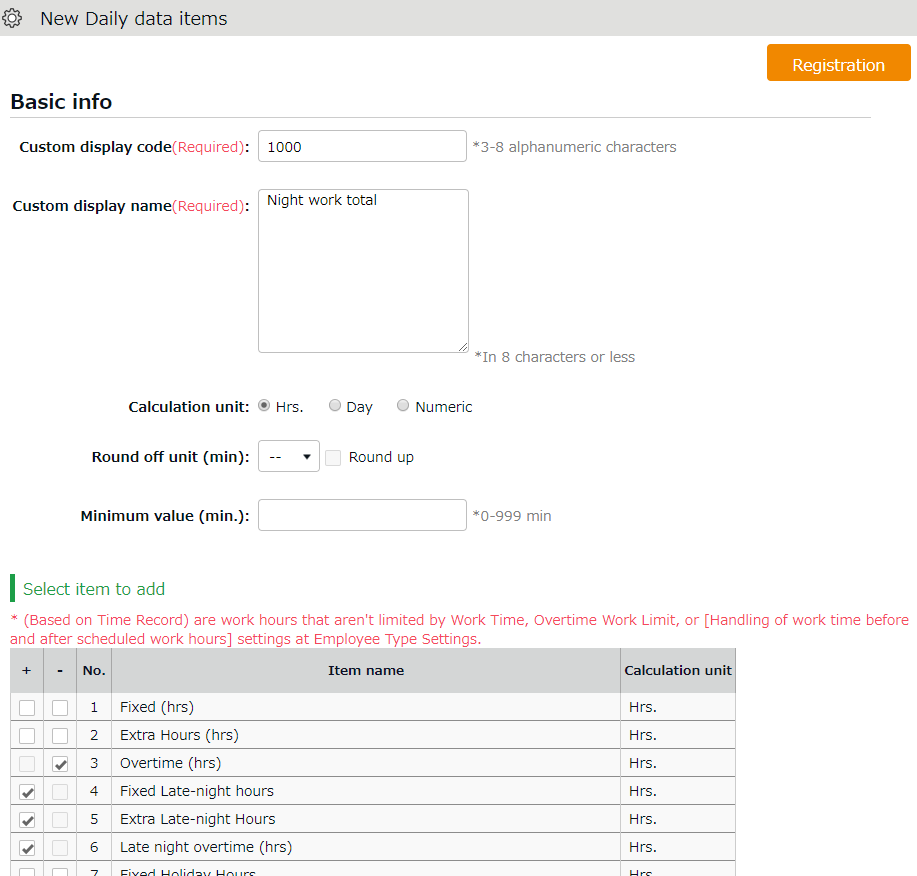 Details of the setting items are described below.View custom itemsYou can check the items at Time Card, Daily, Monthly and Yearly data screens.Here are the details of each screen.Time Card screenYou can switch to the Custom view from the top of the Time Card screen.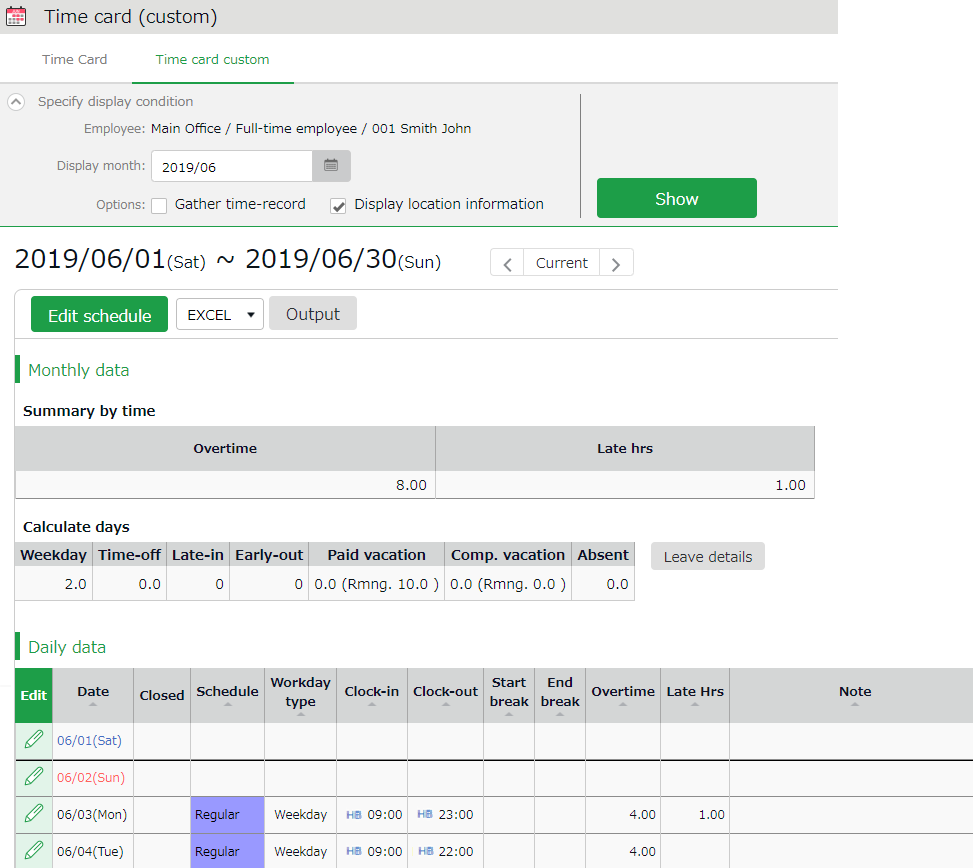 * To change default Time Card view to Custom, please contact our support team. Daily/Monthly dataGo to [Daily data] or [Monthly], then click the [Normal condition (Custom)] tab.You can check the summary of the Custom items you have created.See Check daily data (p.115) for details.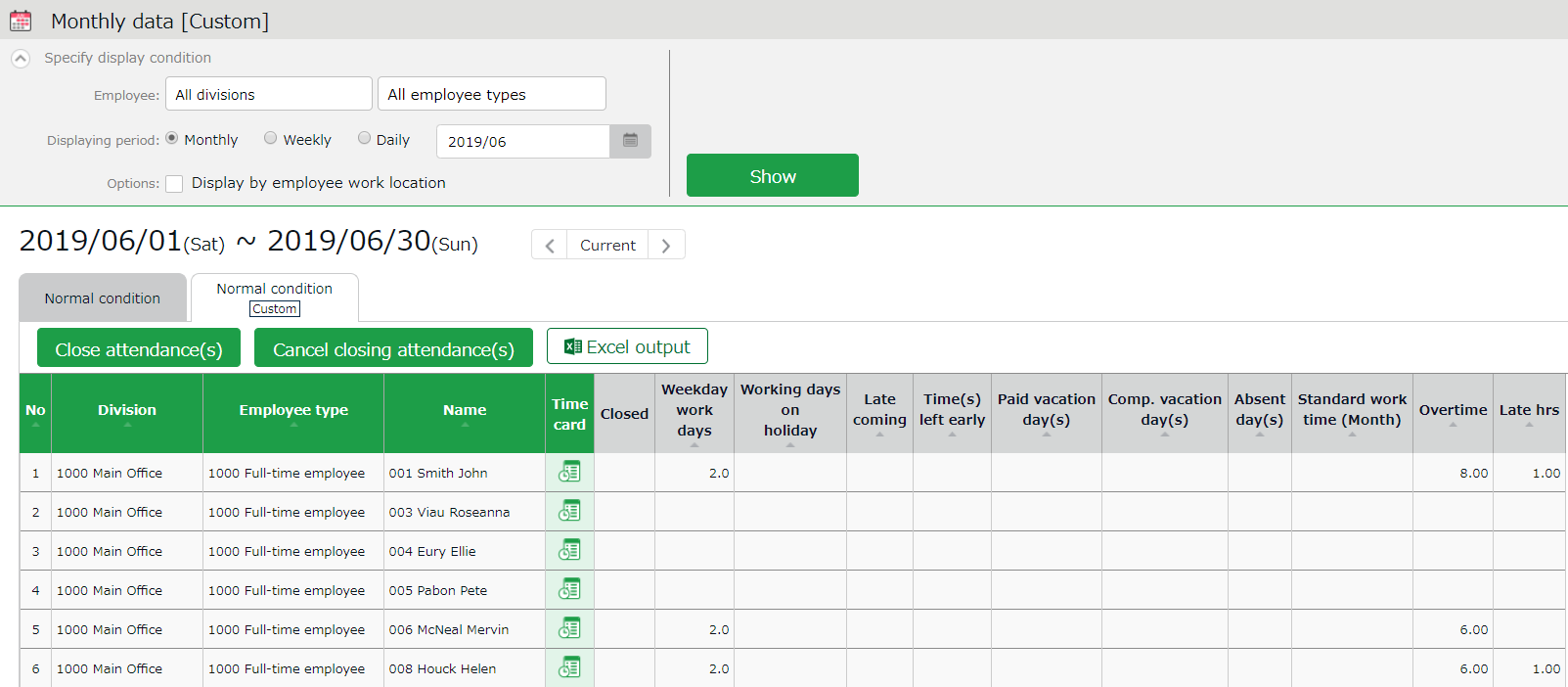 Yearly dataGo to [Yearly data > Click the Select button at Select items > Custom]Custom data items are listed.Check the items as needed, then click [Select].  Click the [Show].(You can select items under Normal and Custom together if needed)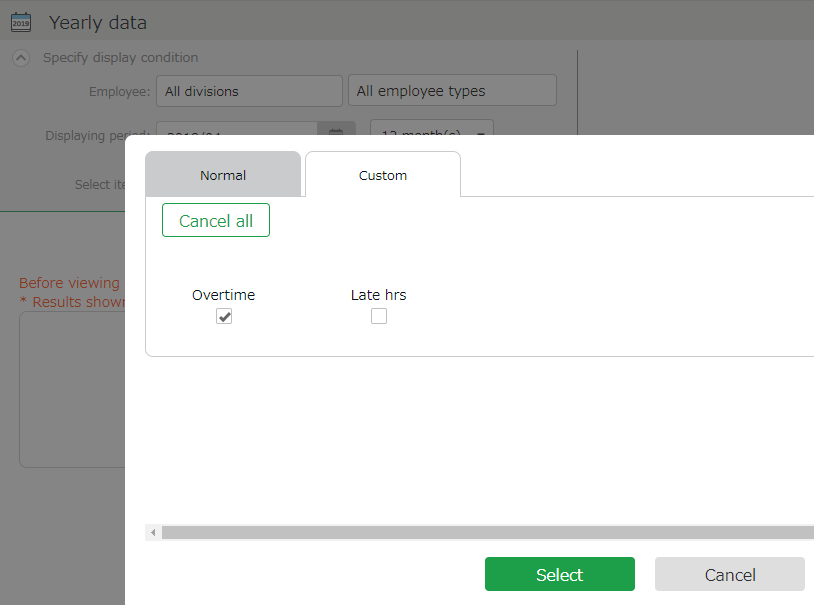 Export Custom itemsYou can export the custom data from the Export/Import screen.1. Go to [All menu > Others > Export / Import].2. Click [Create export file layout] under [Output data (Export)].3. Click [Create New] at  Monthly data layout settings.Every Custom data item have the prefix [Custom)].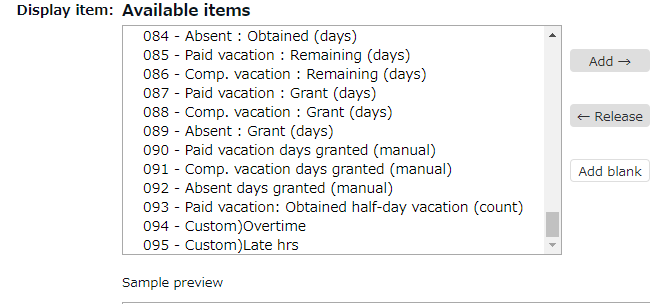 See “The Export menu” (p.157) for details.Sort Custom data itemsYou can sort the items as follows.Settings > Screen display > Custom data item settingsMove the item by drag and drop (to hold down the mouse while moving it to another position). Click [Save Order of Display] to save the order.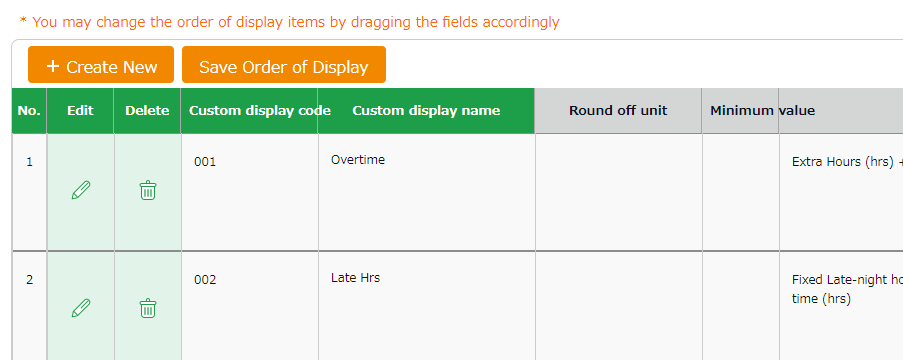 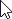  Supplemental working record settingsYou can create input fields for each division or employee type (e.g. Task duration etc.).Supplemental items can sum up data that attendance data does not cover. They can be useful along with Custom data items.Add Supplemental itemsSelect the input type; Time, Numeric (value) and Dropdown.You can set name the item freely.To use the Supplemental Item, you will need to perform settings at [ Supplemental working record settings], [Access Group Settings], and [Access Pattern settings]. All 3 of the above are required.Supplemental working record settingsFirst, decide what kind of data to collect through this item.(e.g. Task duration time, errands, etc.)Settings > Others > Supplemental working record settings > Create NewAccess Group SettingsNext, create a group that can use this item by setting its code, name and items to use.You can choose multiple items for a single Access Group.Settings > Others > Supplemental working record settings > Access Group Settings > Create NewAccess Pattern settingsFinally, select the Division, Employee Type and the Schedule Type using the item(s).Settings > Others > Supplemental working record settings > Access Group Settings > Click [Create New]Edit Supplemental itemsAdmins can add and edit the items from the Daily data screen.Add items as needed from [Edit work data > Edit supplemental working record > Item]. Then click [Save].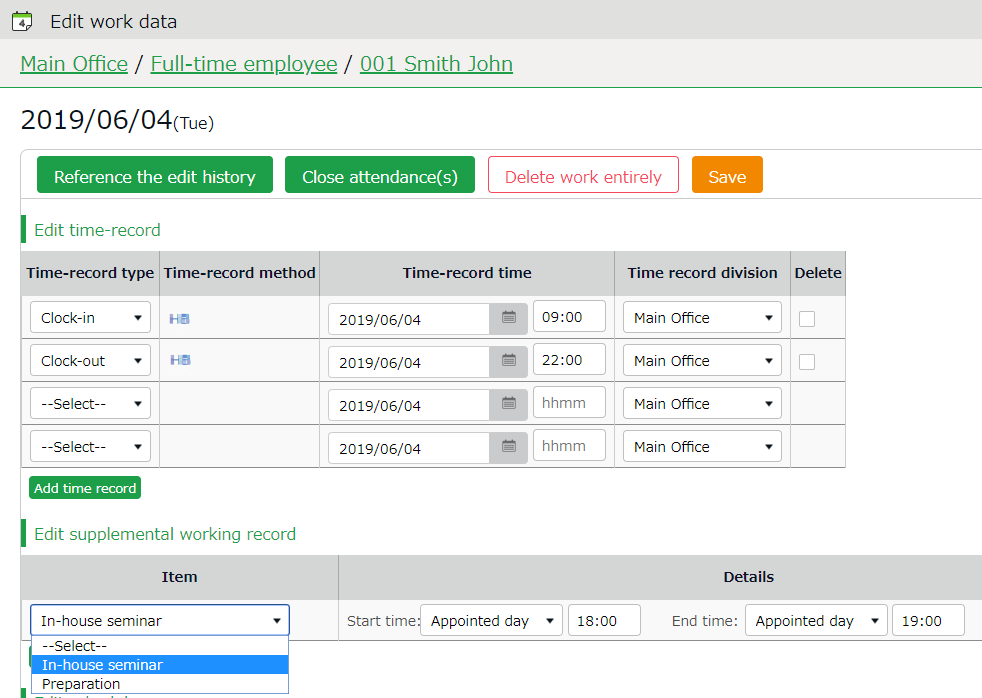 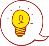 Confirm Supplemental itemBy adding the Supplemental item at Custom Item Settings, you can also check them at Time Card, Daily and Monthly data screens.They are listed under [Select item to add].Enter required info, then click [+] next to the Supplemental item listed.(If items are using the same unit (minutes or hours), you can combine them with default attendance items using [+] and [-].)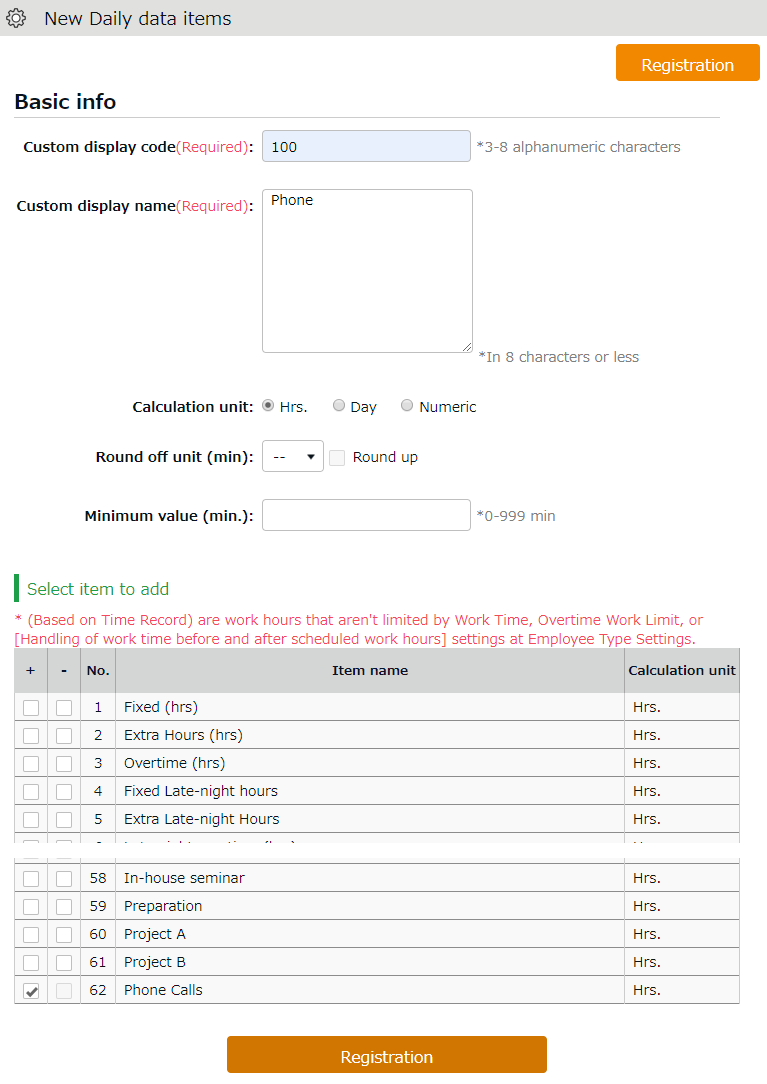 You can check the summary on the items at Daily and Monthly custom screens by creating custom items for each Supplemental item.Export Supplemental Working Record DataIf you are a General Admin and the Output Data authorization setting is set to [〇 Allow], you can export Supplemental Working Record data in CSV format.Click [Supplemental Working Record [CSV]] at All menu.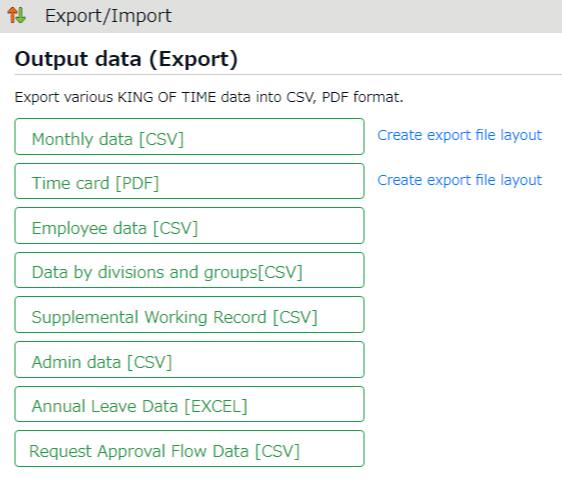 Supplemental Working Record Specify the Period, Export Type, Data Type and Employee.Click [Data output].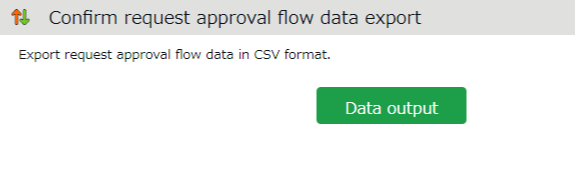 Alert settingsBy using Alert settings, you can filter attendance data that is over or under a certain value on the daily or monthly data screens. You can also combine this feature with the alert notification setting（p.80）to send Email notifications when attendance data reaches the conditions specified in the alert setting.* You cannot use the Email notification feature if the condition is set to "or less" or "less than". Alert Settings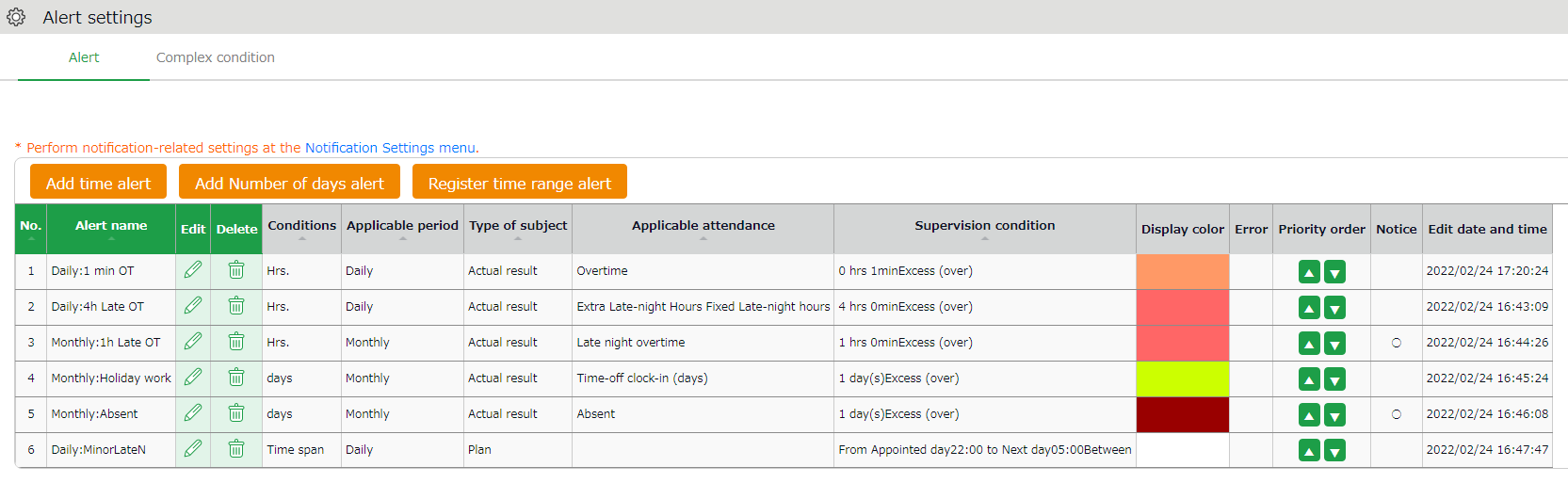 Alert Registration Screen To add an alert setting, click the corresponding button of the alert needed. You can set alerts by hours, days, or for a specific time range. Set the following items as needed. The items displayed will vary depending on the type of alert you are setting.Monthly data screen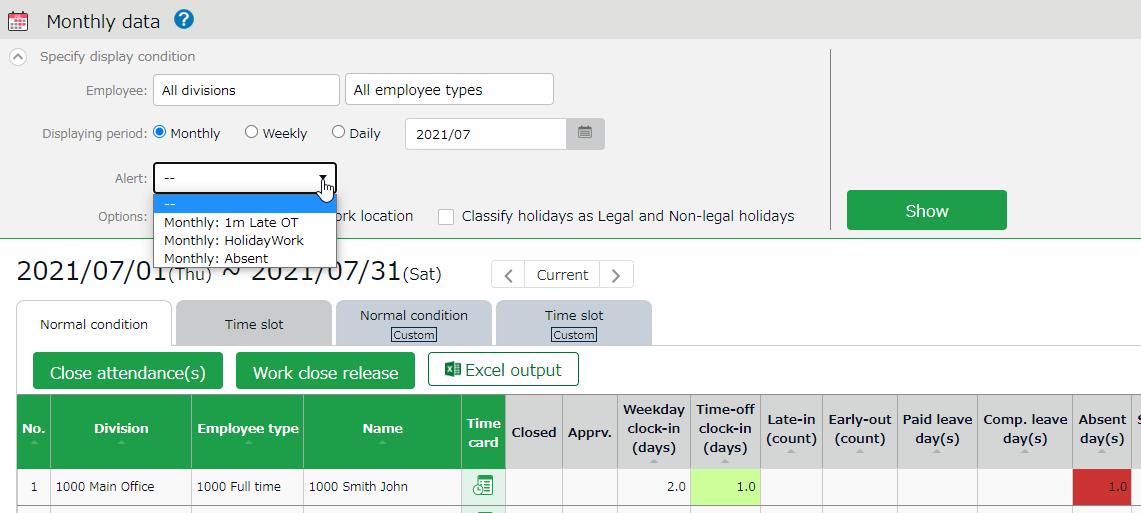 On the Monthly and Daily data screens, attendance data matching the conditions are highlighted in the specified display color. In the Monthly data screen, you can filter the data that matches the condition from [Specify display condition]. Complex condition alertThis feature is useful when you want to combine multiple alerts to create a single condition.For example, the following Complex condition can filter employees who have worked overtime for more than 1 minute but less than 4 hours.Alert 1 (Daily: 1min OT): More than 1 minute of overtime has accumulated.Alert 2 (Daily: 4h OT): Less than 4 hours of overtime accumulated.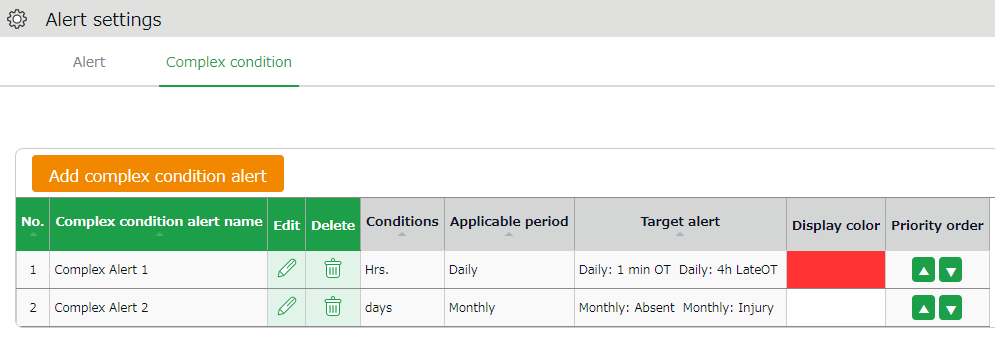 Complex Condition Alert Registration ScreenTo create a complex condition alert setting, go to [Alert settings > Complex condition alert] and click on the [Add complex condition alert] button. Set the following items as needed.Optional featuresThe optional features provide more advanced calculations and attendance management.OptionsThis section describes Optional features.Usage dataThe user statistics are provided.Company infoThe following are some basic information on your company.Attendance management settingsThe following are advanced settings for attendance management.Schedule settingsThe following are advanced features related to schedule management.Request approval settingsThe settings related to request approval flows are available here.Display settingsChange display settings from here.Attendance data error settingsThis extends the scope of error in attendance data.Account IntegrationDetermines whether to use SAML account integration. Perform the setting here to use the single sign-on feature.Integrating External ServicesProvides integration with external services. After selecting [Apply] and accepting the license agreement, press the [Registration] button to enable the integration feature.LogYou can check the account activities of the admin screen.Start operatingIf you have completed the basic settings, get ready to share them with your employees.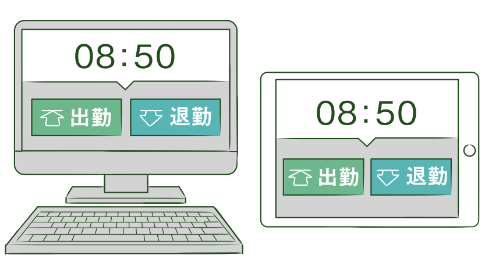 Configure Time Recorder settingsLog into Employee screenConfigure Time Recorder settingsPersonal Time RecorderSend information on Personal Time Recorder setup to employees by Email (p.43).Division Time RecorderSend Division Time Recorder setup info to employees by Email (p.18).Please follow the setup instructions in the manual (link available from Email).Log into Employee screenYou can receive Attendance data/Schedule edit requests from employees through the Request approval feature. Please instruct the employees to submit requests from the Employee screen. There are 2 ways to sign in.Send Sign-in info to employees by EmailSends Sign-in info to employees by Email. (p.50)Log in from Time RecorderPress the [Time Card] button on the Time Recorder and authenticate by fingerprint, IC cards or passwords. If the authentication succeeds, the employee’s Time Card displays.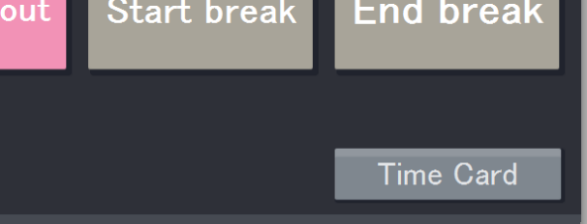 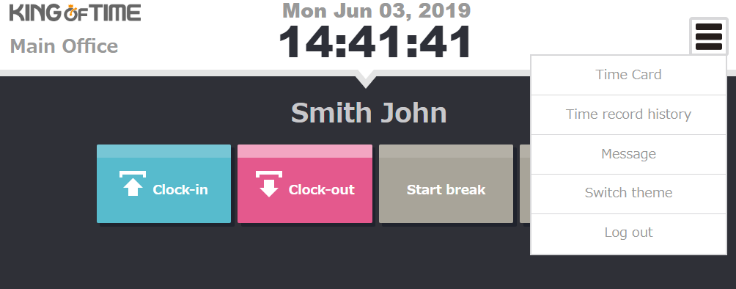 Chapter 2 Operation methodAll menuPerform day to day operations from [All menu] at the top of the screen.Here, you can review and edit attendance data, set schedules, manage leaves, and export data.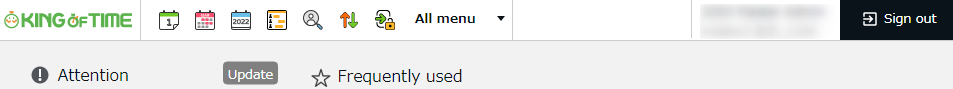 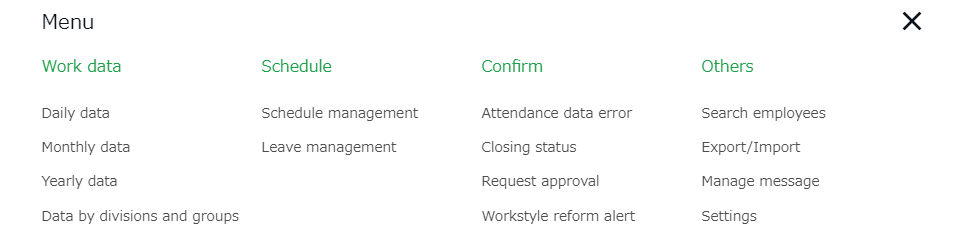 Descriptions for each item are provided below.Attendance dataScheduleCheckOthersCheck attendance dataThis section describes the steps to check attendance data recorded on the system. Data are available by day, month and year.Check daily dataShows daily time record, schedules and auto-calculated attendance data.[Where to look] All menu > Attendance data > Daily dataDescriptions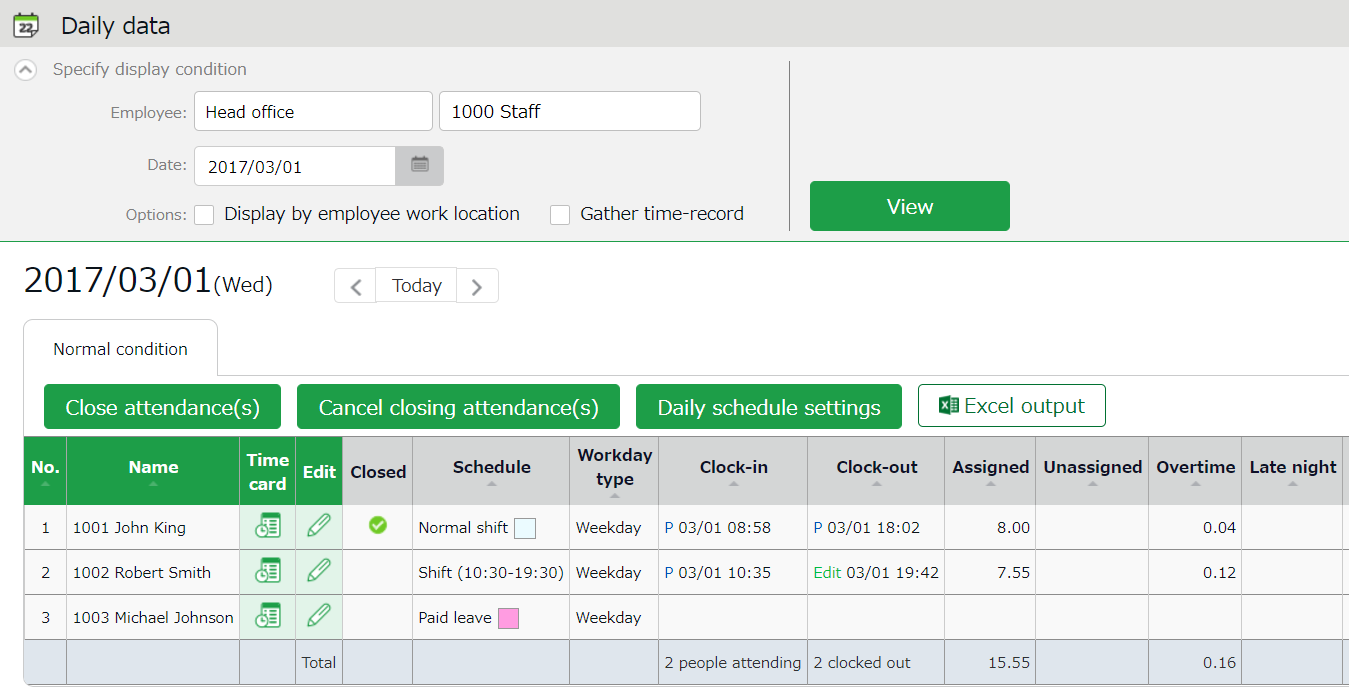 Daily data items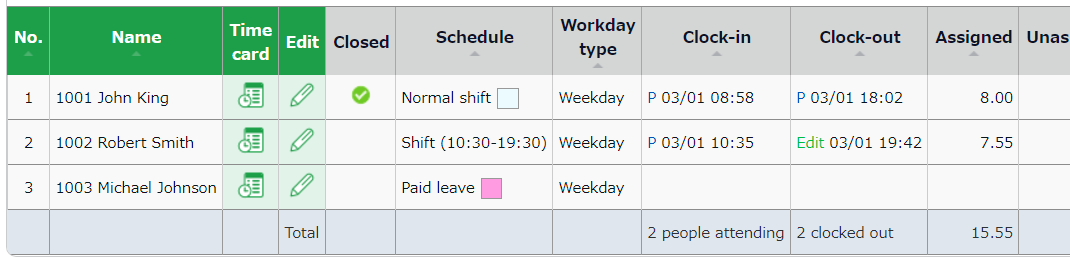 OperationsYou can perform the following tasks in the Daily data screen.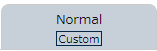 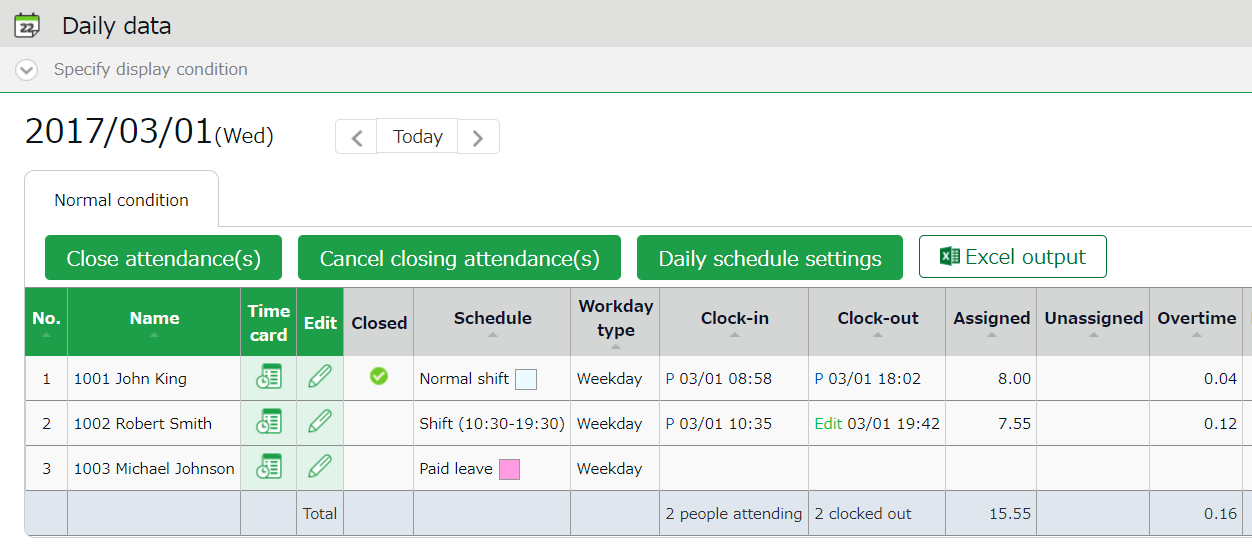 Check monthly dataShows monthly data such as the number of days/hours of work and leave.[Where to look] All menu > Attendance data > Monthly dataDescriptions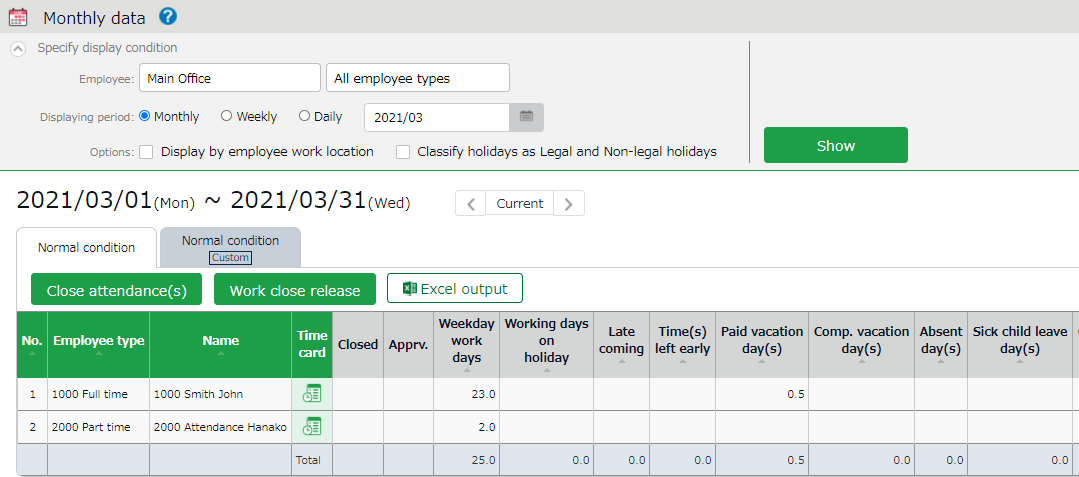 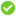 OperationsYou can perform the following tasks in the Monthly data screen.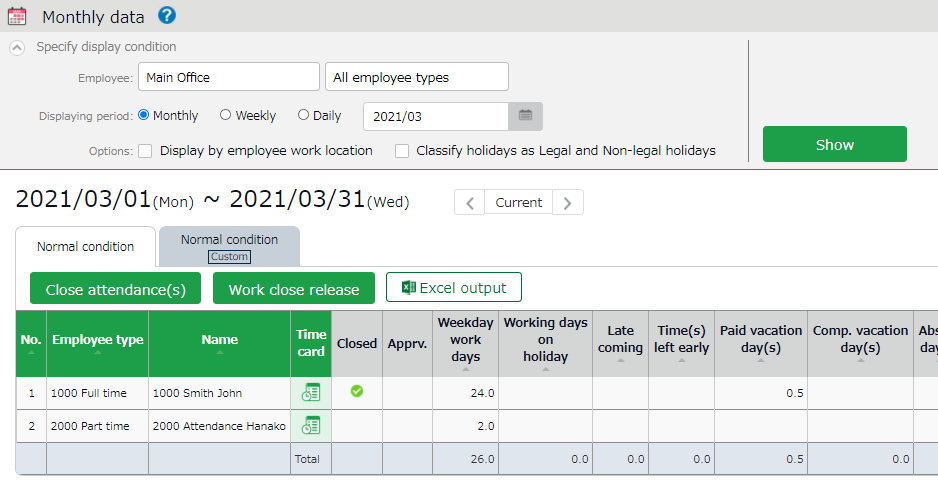 Check Your Time CardThe Time Card screen shows daily or monthly attendance data of each employee.[Where to look] All menu > Attendance data > Monthly data > Time Card button* The Time Card button is also available in the Daily data and Schedule management screens.Descriptions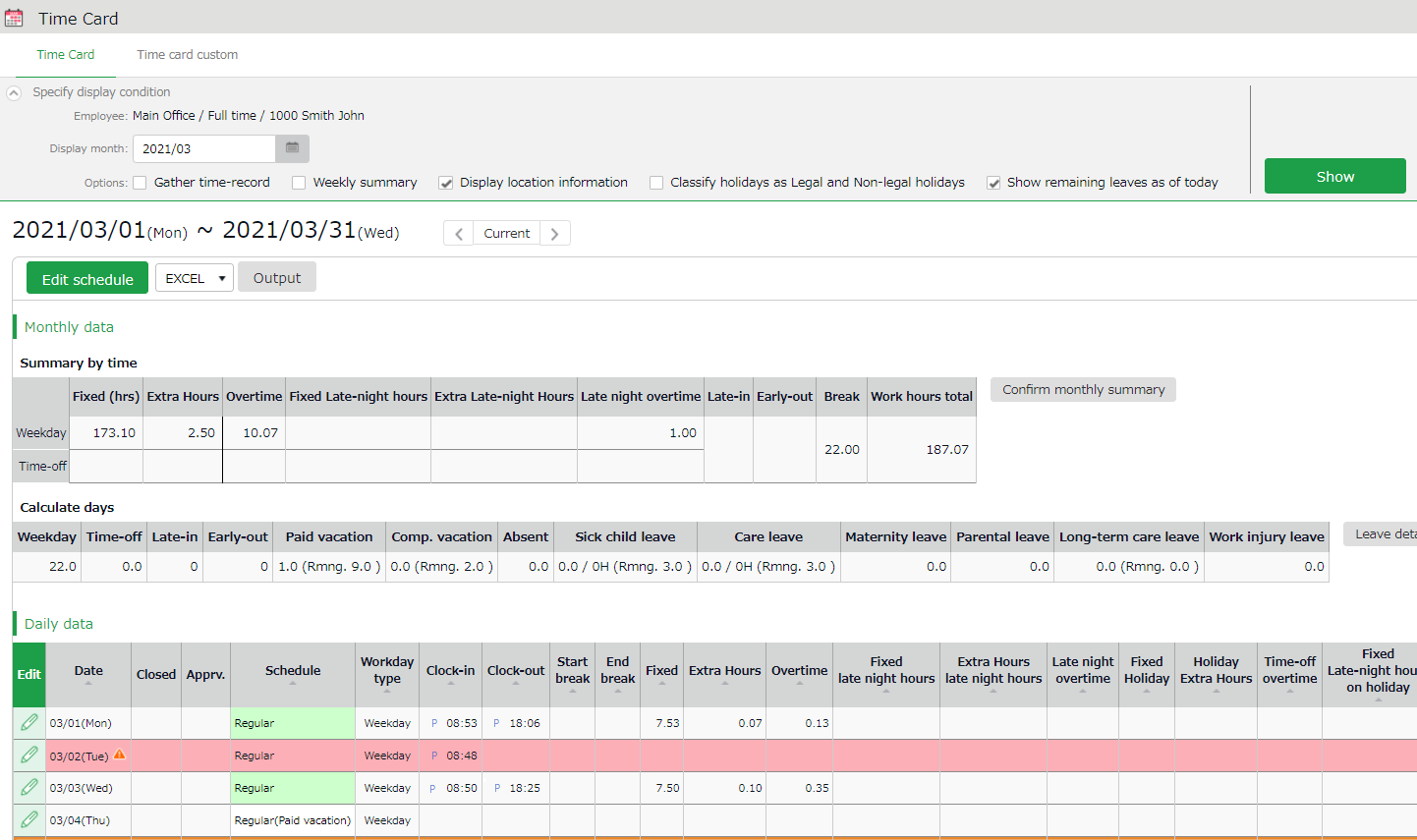 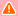 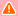 OperationsYou can Perform the following tasks in the Time Card screen.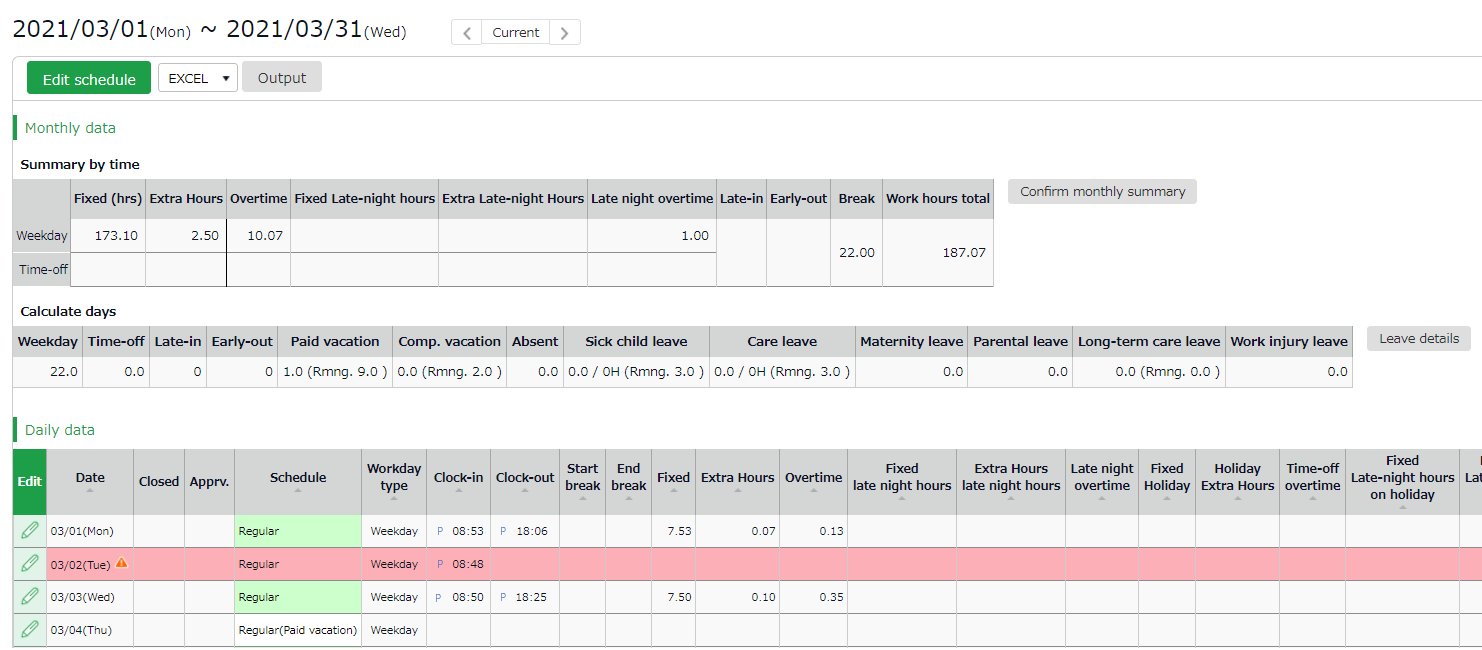 Check Yearly DataThis screen shows up to 12 months' data.  It provides the summary of days/hours worked and leaves taken.[Where to look] All menu > Attendance data > Yearly data* Before viewing Yearly Data, you need to press the [Show] button on the Monthly Data screen for every month.　　　  The results on the Monthly Data screen directly affects the info on Yearly Data screen.Descriptions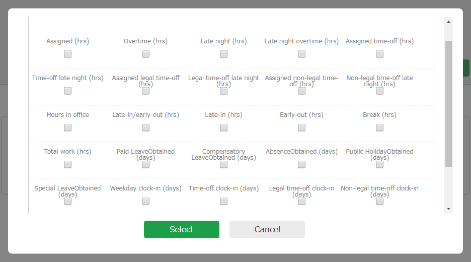 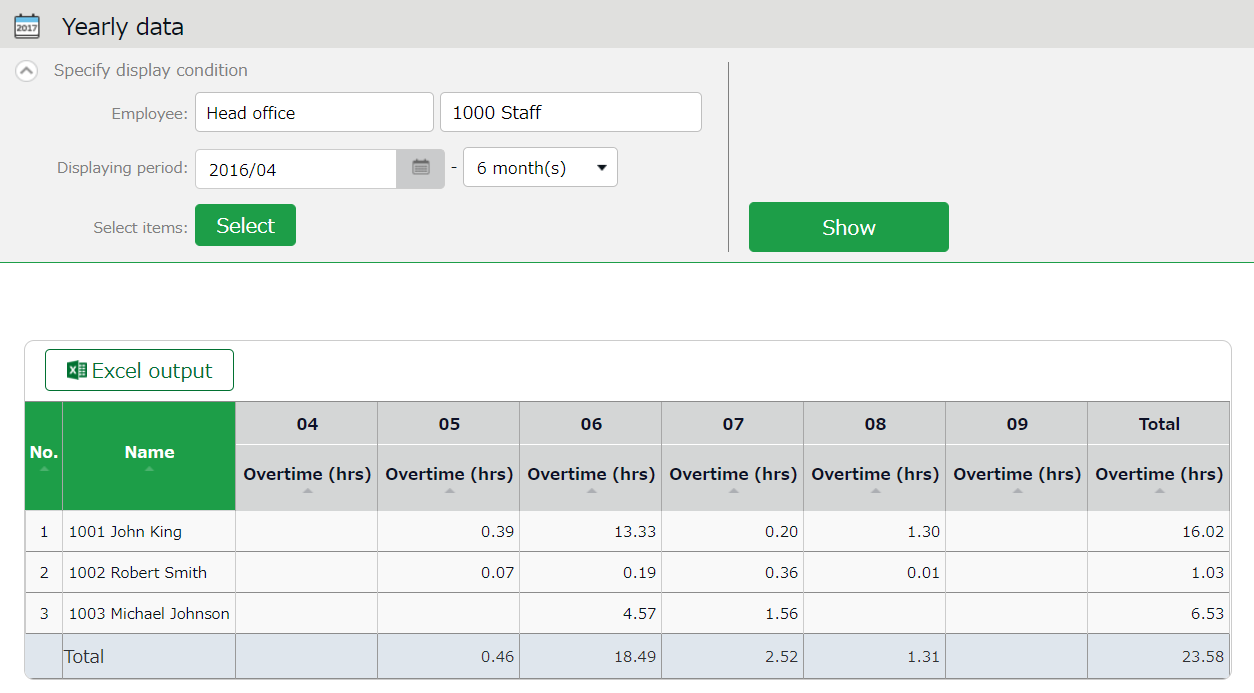 Operations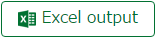 You can download Yearly data in Excel format.Confirm data by divisions and employee typesThis screen shows monthly data calculated by divisions and employee types.[Where to look] All menu > Attendance data > Data by divisions and groupsDescriptions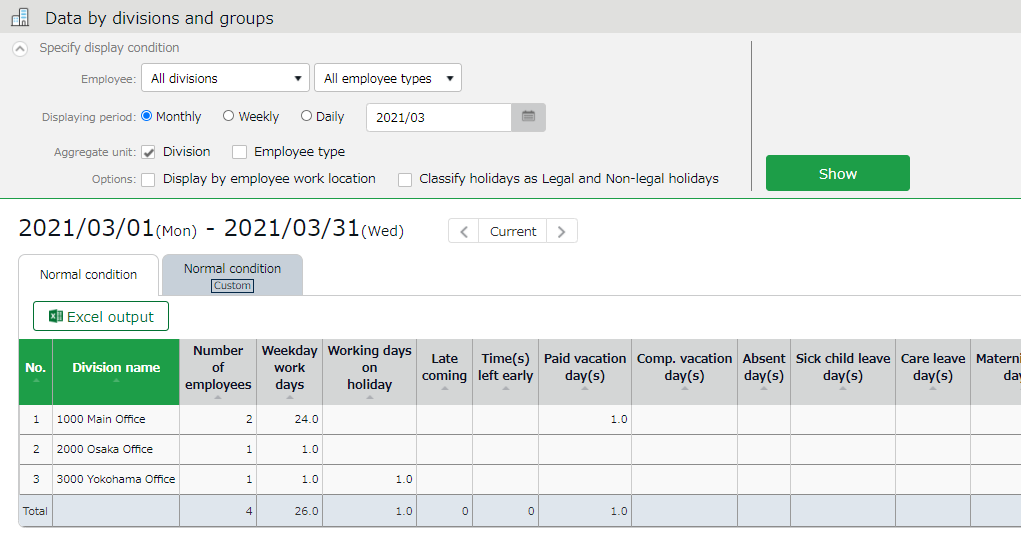 OperationsDownloads data by organizations (divisions, employee types) in Excel format.Edit attendance dataYou can correct errors caused by missing time records and schedule errors.To edit attendance dataThis section describes the Time record and Schedule screens in edit mode.[Where to look] All menu > Attendance data > Daily data > [Edit] button* The Time Card button is also available in the Time Card screen.Descriptions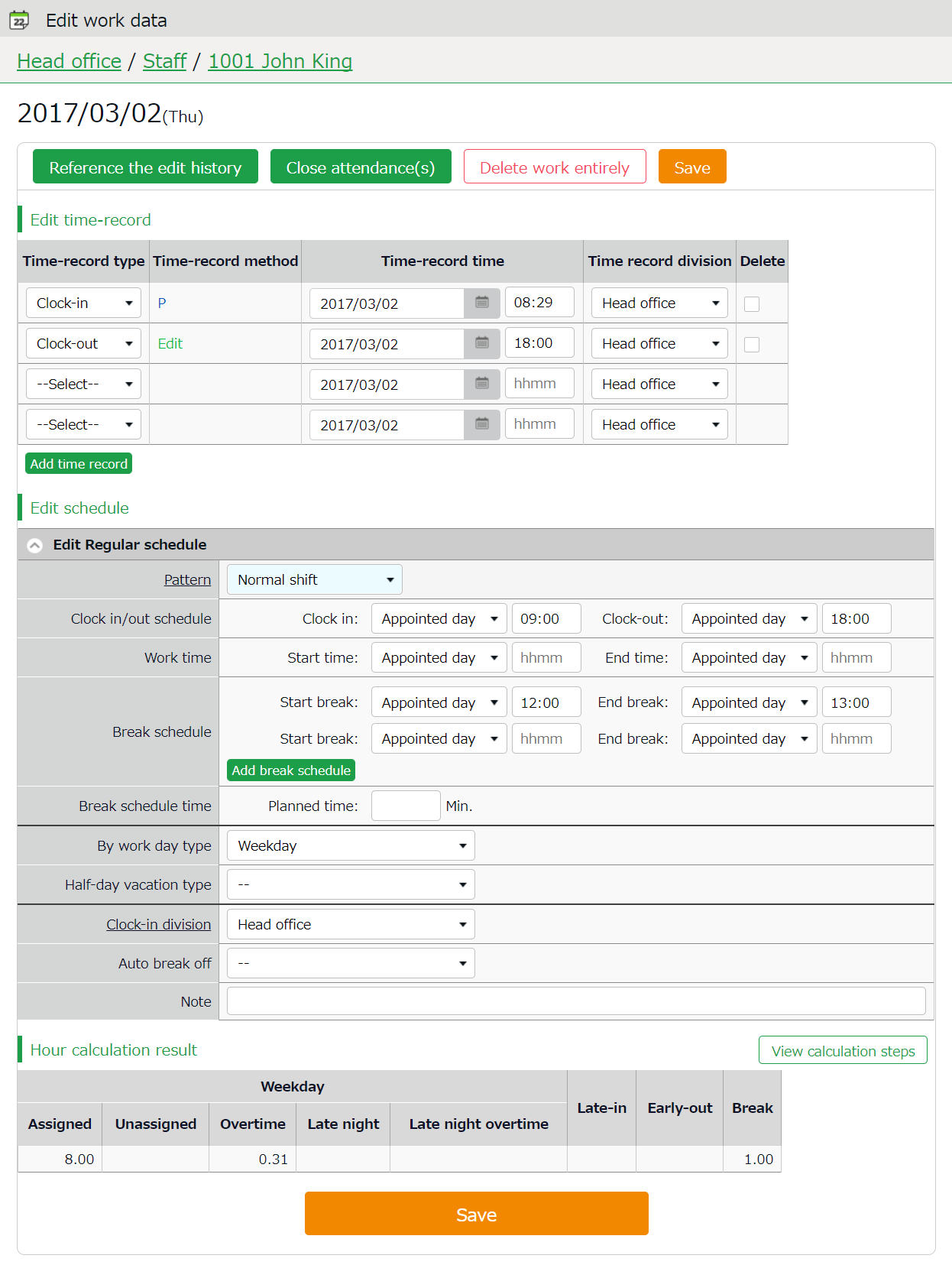 Edit time recordEdit time record data.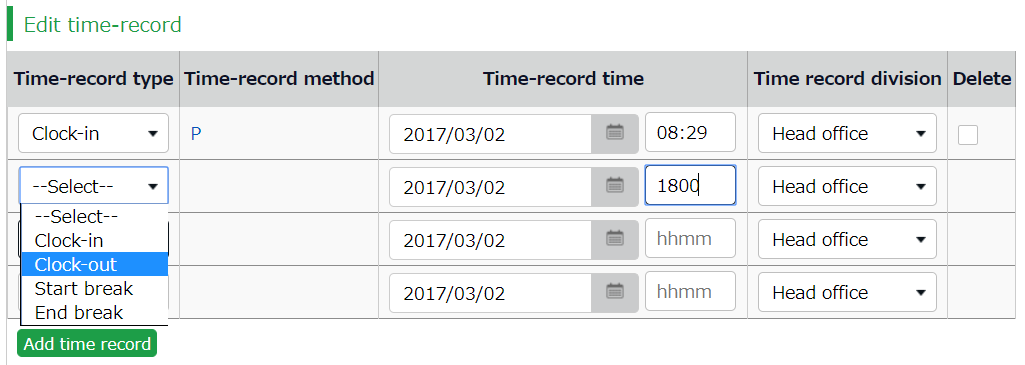 Edit scheduleIf you select a [Pattern], the scheduled time in Pattern settings are applied.You can enter items directly as well.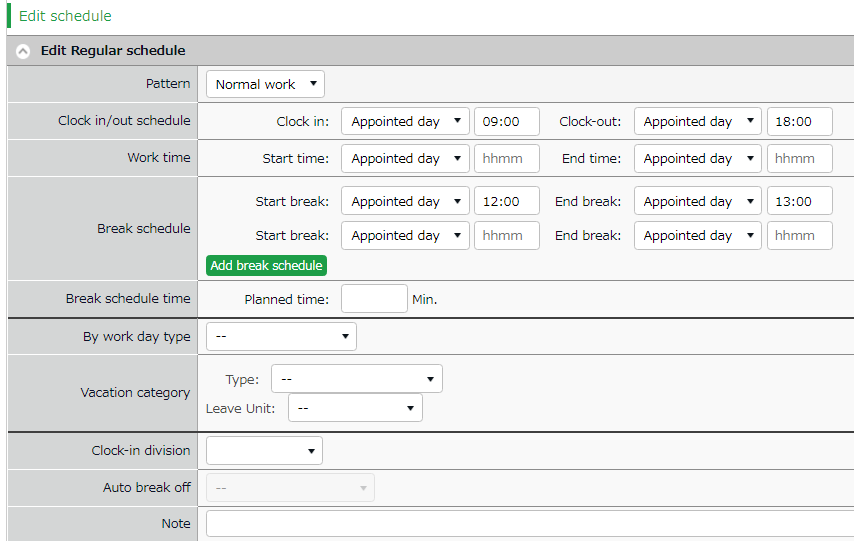 OperationsDescriptions for the buttons in Attendance data edit screen are provided below.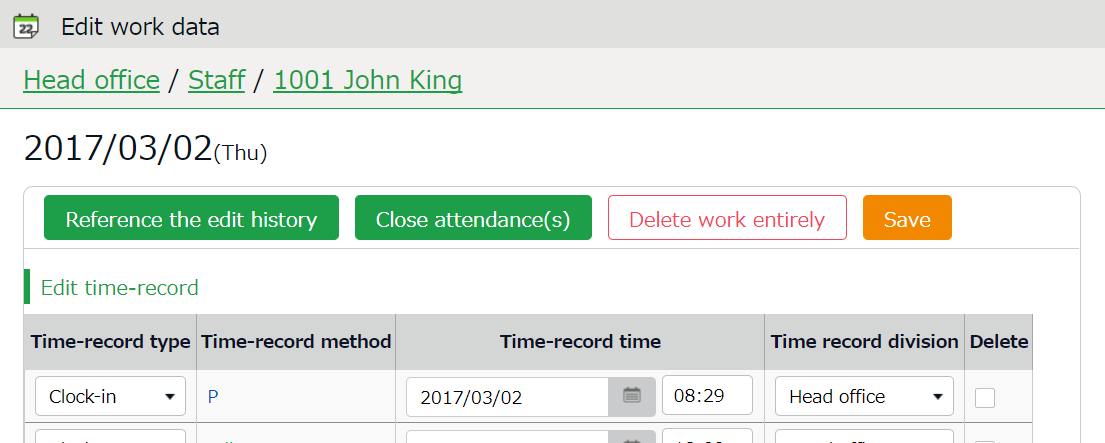 Check attendance data errorsErrors in attendance data are caused by missing time records and lack of remaining leaves, etc.The [Attention required] []mark in the home page indicates that there are one or more errors in the attendance data.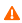 By clicking these items, the corresponding attendance data error screens are displayed.You can also access from [All menu > Attendance data error].)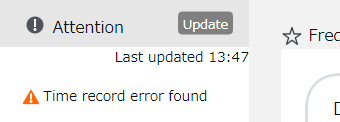 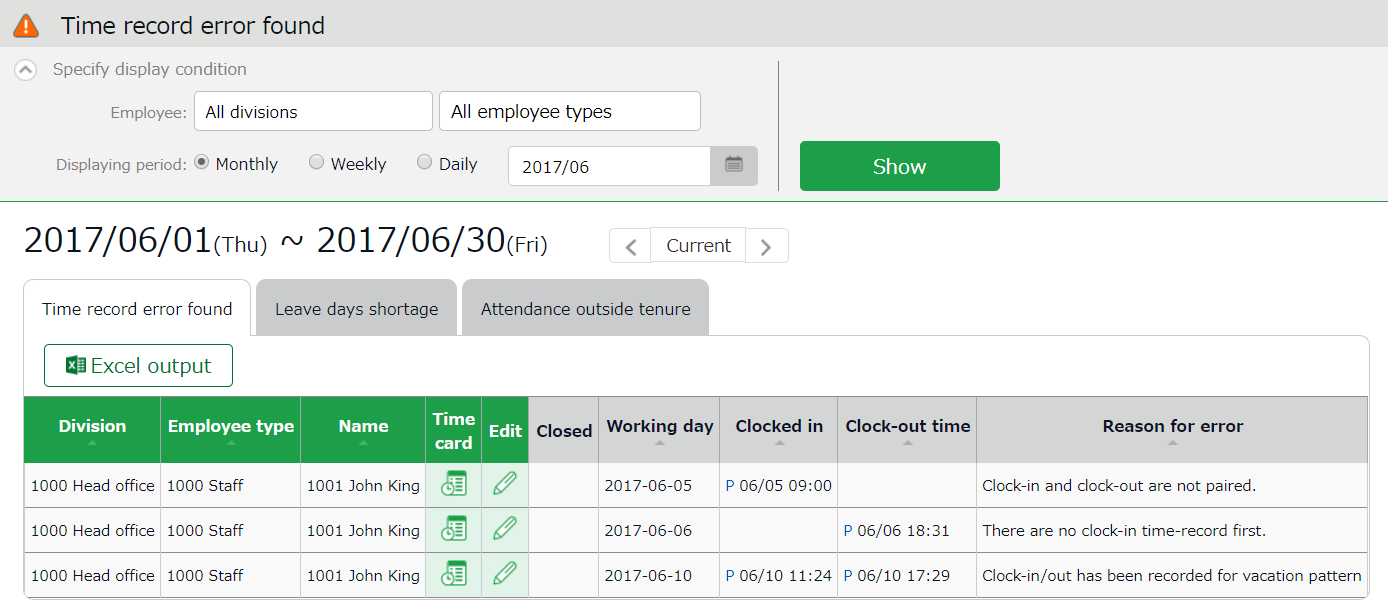 To correct errorsThis section describes the steps to correct errors in attendance data.Attendance data errorThe causes and solutions for common errors are described below. Time record or schedules need to be corrected.Shortage of leave daysMore than remaining number of leaves have been taken.Please adjust the number of remaining leaves in the Leave management screen (p.147).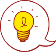 Check attendance outside working years[Attendance outside tenure] are time records and schedule data that exist outside of working years(tenure), within three months before the present time.If there are any attendance record outside of an employee's working year (tenure), [ Attendance outside tenure] mark will show in [Attention required]. From here, you can check the [Attendance outside tenure] tab in the Attendance error screen.You can also access from [All menu > Confirmation > Attendance data error > Attendance outside tenure tab].)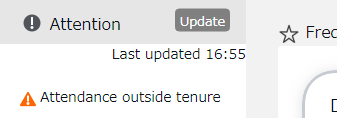 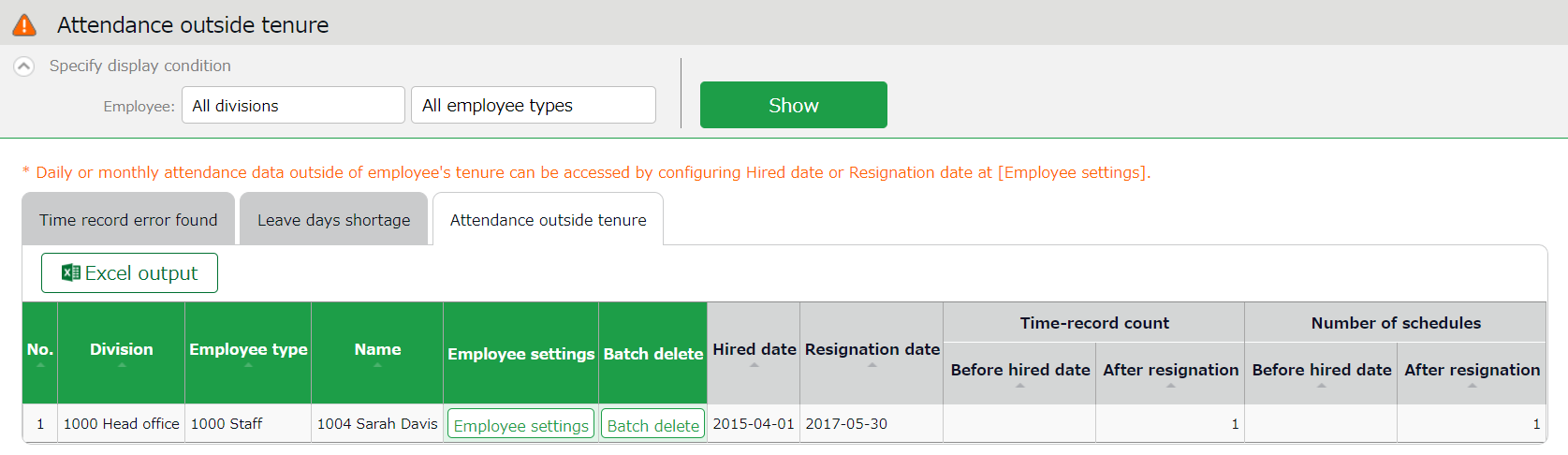 To correct errorsYou can correct an [Attendances outside of tenure] error by using any of the following methods.Confirm details and correct resignation date or attendance dataFrom the [Attendance outside tenure] screen, click [Employee settings] to edit the employee’s data.Press the [detail] button under the Employment info category. To correct the employee’s resignation (or hired) date, delete the existing dates first and then re-enter.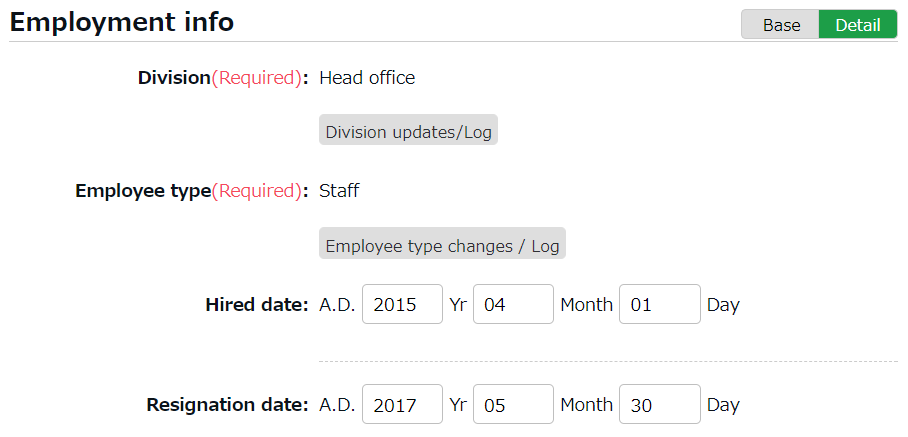 Go to [All menu > Attendance data > Monthly data], then press the [Time Card] button of the employee.By deleting the resignation (or hired) date in the previous step, attendance data after the resignation date (or before the hired date) are shown. Check the details.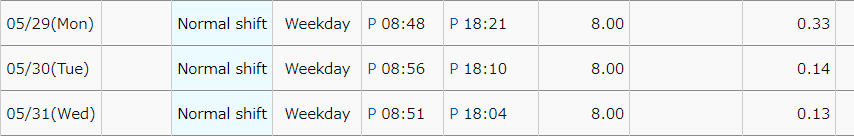 If the resignation date is incorrect, return to the Employee settings screen and enter the correct date.If the attendance data is mistaken, delete the data and re-enter the employee’s resignation date.Delete all attendance data outside working yearsTo delete all attendance data after resignation and before hired date, click [Bulk delete] in the Attendance outside tenure screen. Confirm deletion to delete all attendance data before hired date and after resignation date.This operation will not affect other employee data nor other attendance data within the period.If there are any attendances recorded by mistake, please delete attendance and schedule data outside tenure (changes are recorded as change log).Close attendance dataYou can lock attendance data by closing it.This prevents employees and administrators from making further changes. Only Master Admins can edit closed attendance data.Locking the attendance data prevents attendance data from being modified after payroll calculations, etc.To close attendance data[Where to look]
You can close attendance data by either of the 3 screens described below.All menu > Attendance data > Daily dataAll menu > Attendance data > Monthly dataDaily data or Time Card > Edit attendance dataPress the [Close attendance] button in the screen. The process is complete when the confirmation screen is shown. You cannot close the attendance data if there are any data errors in the specified period.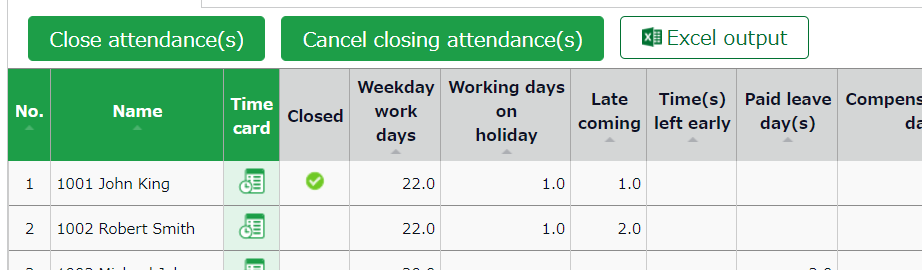 The  mark in the [Closed] column (Daily data and Time Card screens) indicates that attendance is closed.In the Monthly data screen, the  mark shows only if all days within the period are closed.Who can close attendance data?Master admins and General admins with closing privileges can close attendances.The [Close attendance] and [Cancel closing attendance] buttons are available only if you sign in as an administrator with closing privileges.You can assign the privilege by creating an Admin account in the Admin settings screen.Check closing statusYou can check closing status from the Closing status screen.[Where to look] All menu > Confirm > Closing statusYou can also send Email notifications on attendance closing/confirmation status. Please refer to p. 85 for details.Descriptions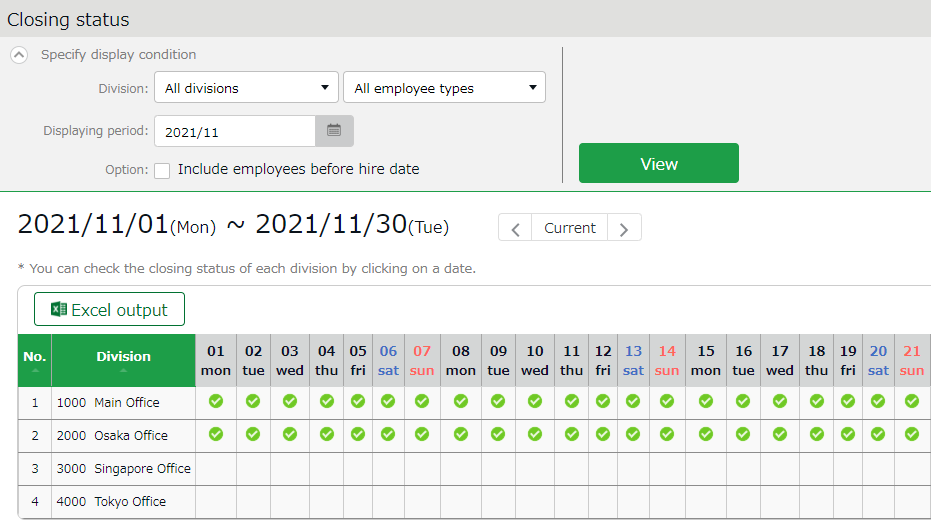 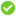 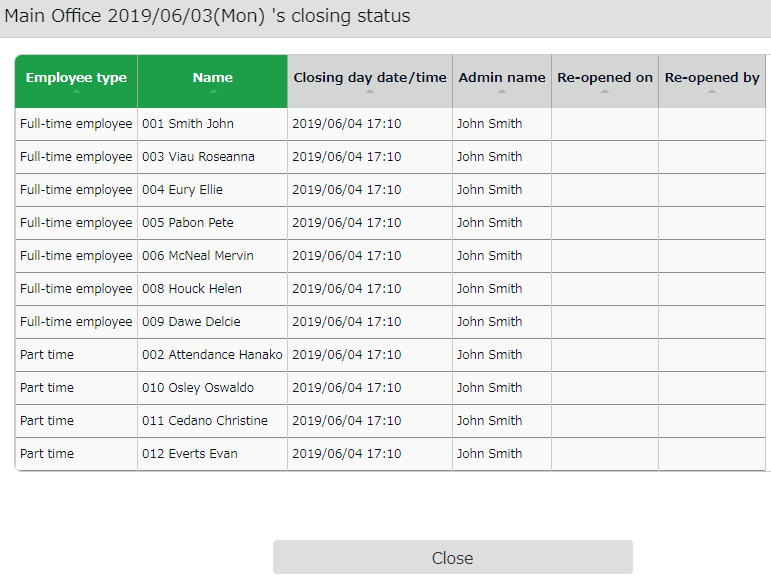 Approve requestsYou can receive attendance data/schedule edit requests from employees and other administrators through the Request approval feature.Check requestsCheck request progresses in the Request approval screen.[Where to look] All menu > Confirm > Request approvalDescriptions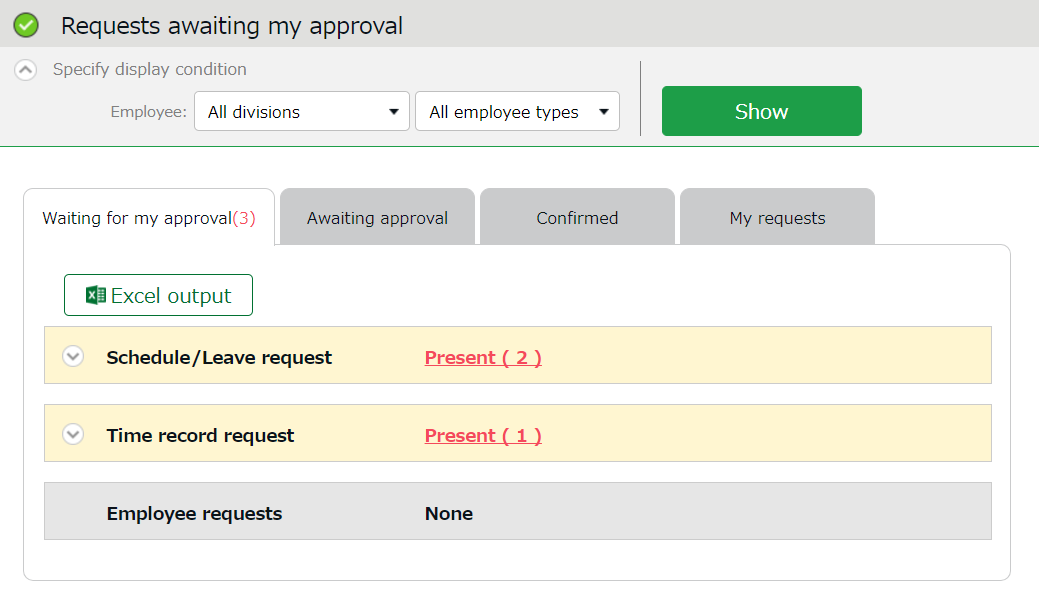 Approve requestsAny requests that require your approval are shown in [Attention required], in the home screen. They are shown as [Schedule /Leave request] and [打刻Time record request].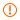 Click the items to show requests that need your approval.You can also access from [All menu > Confirm > Request approval]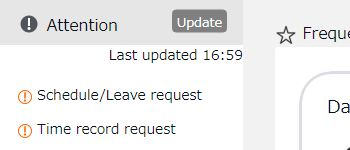 Set the display condition and click [Show]. Click [Present] to show details. You can approve or reject the request from here. 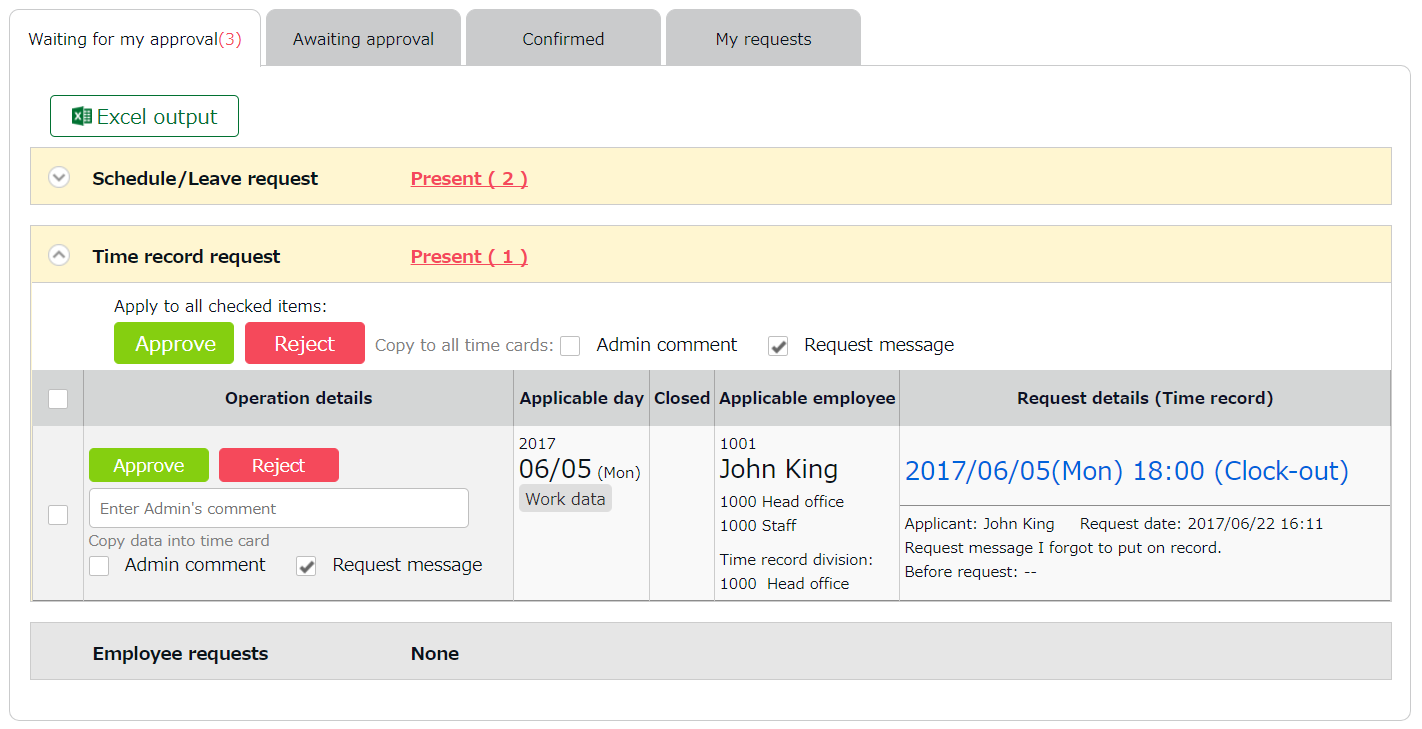 Manage schedulesThis section describes the Schedule management feature.Set schedulesYou can create schedules by any of the four methods listed below.Apply schedules automaticallyIf you have already performed [Basic schedule settings], schedules are automatically set.Submit schedule requestsEmployees can submit schedule change requests through their Time Cards.This feature is useful to take leaves and submit shift change requests.Set schedulesYou can set schedules manually through the admin screen. The instructions are in the following pages.Import schedulesYou can also set schedules by CSV file import in [All menu > Export / Import > Input data (Import) > Schedule data CSV].Set schedulesSet or confirm schedules from the Schedule management screen.[Where to look] All menu > Schedule > Schedule managementDescriptions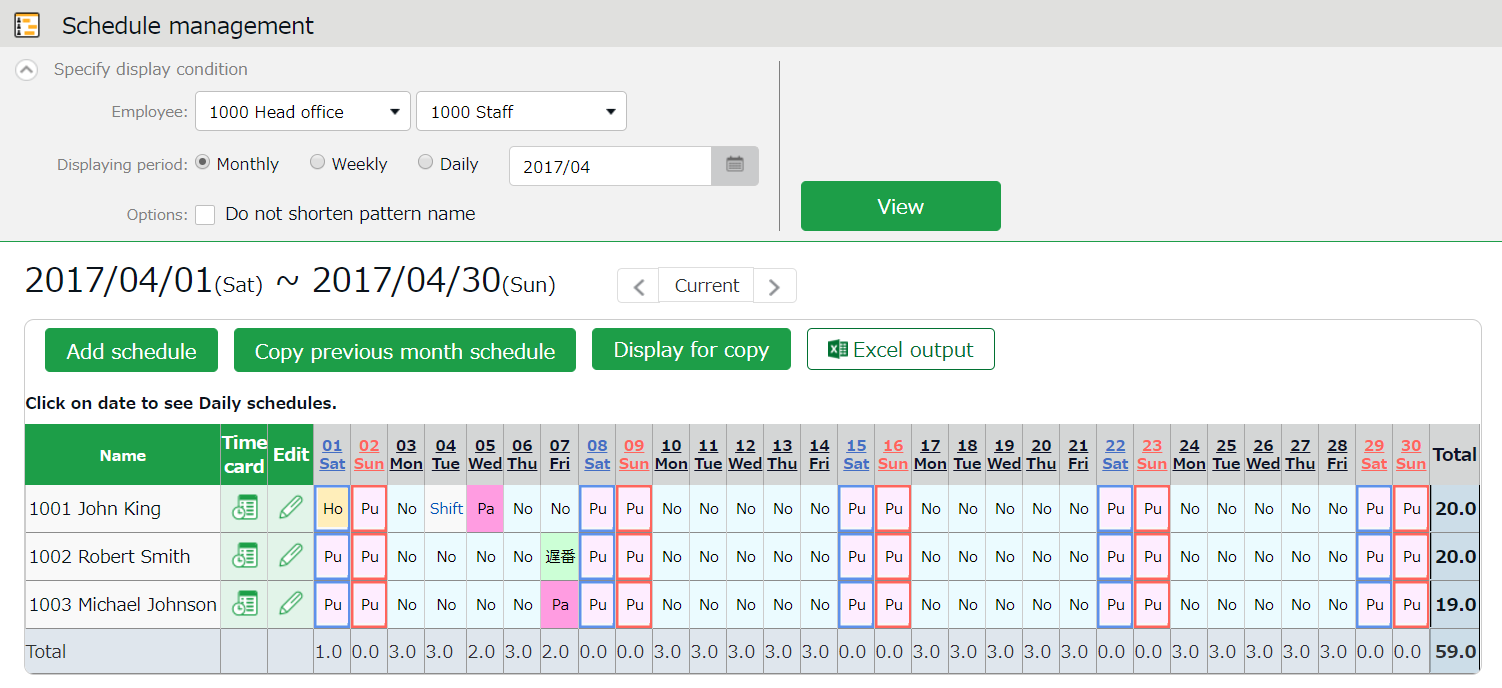 OperationsYou can perform the following tasks in the Schedule management screen.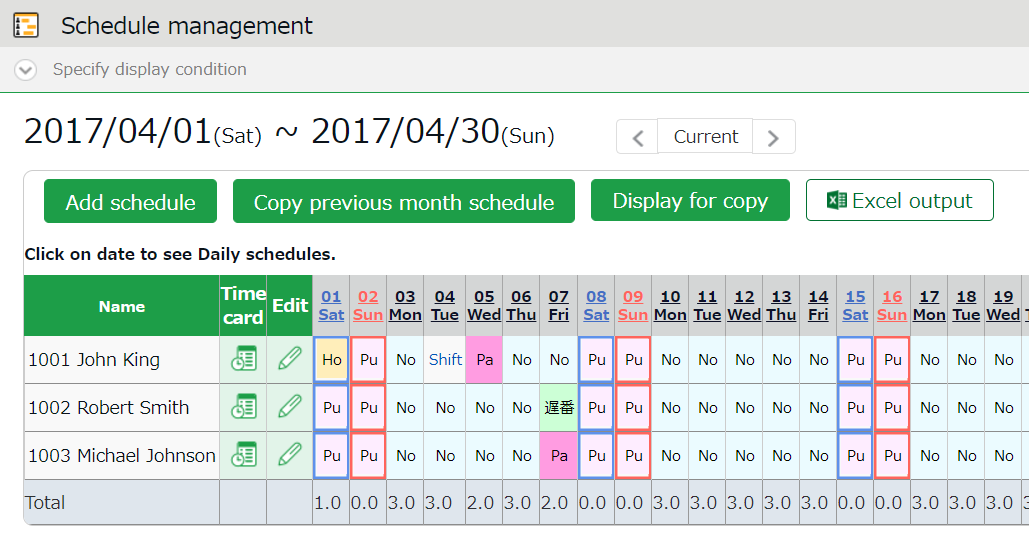 Set schedulesThis section describes the steps to create a work shift table by divisions.Go to the Schedule management screen, then select one division.Press the [Add schedule] button displayed on the screen. The schedule set to [Original schedule] is applied to the checked day's attendance data.Repeat this step to complete the month’s work shift table.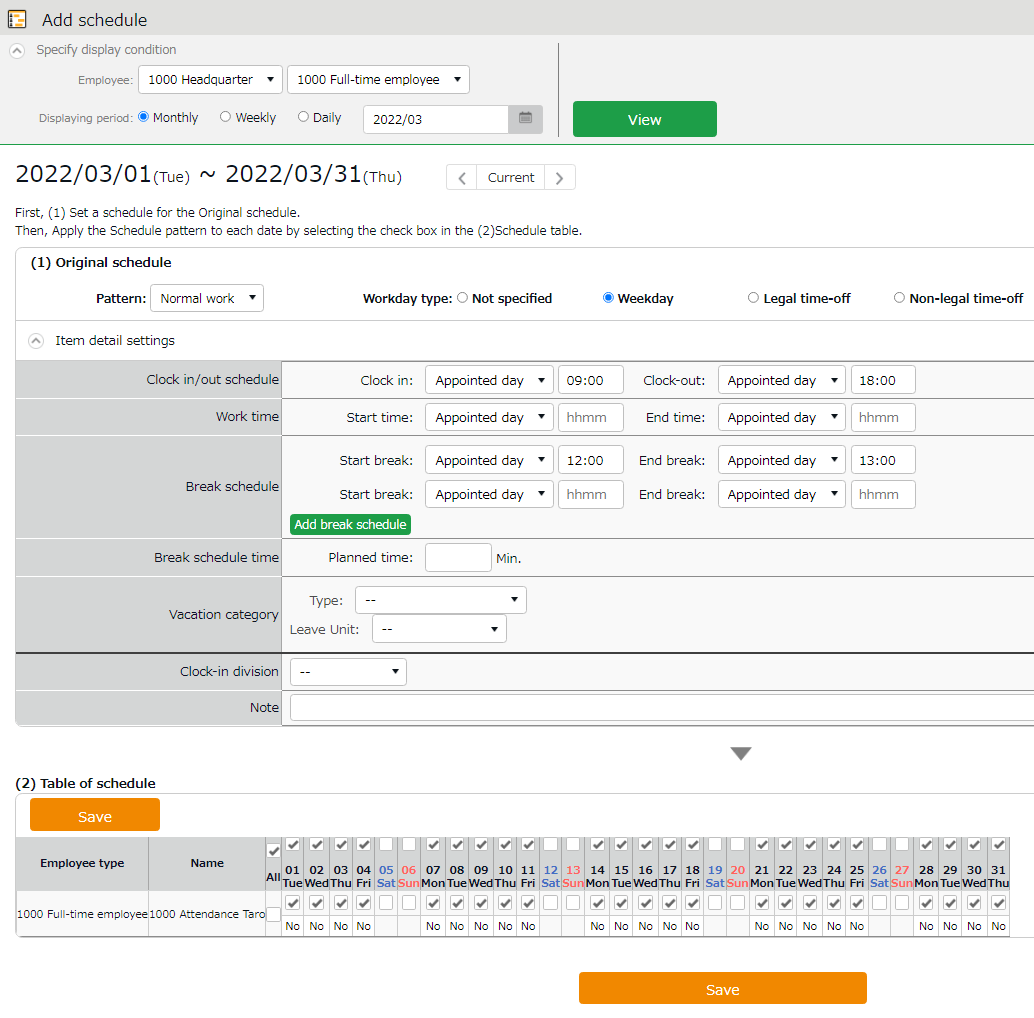 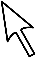 Click [Save] to save the schedules.Set schedules to each employeeThis section describes the steps to set schedules for each employee.Press the [Edit] button in the Schedule management screen.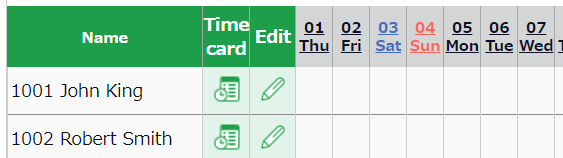 The Monthly schedule screen is shown. The schedule set to [Original schedule] is applied to the checked day's attendance data.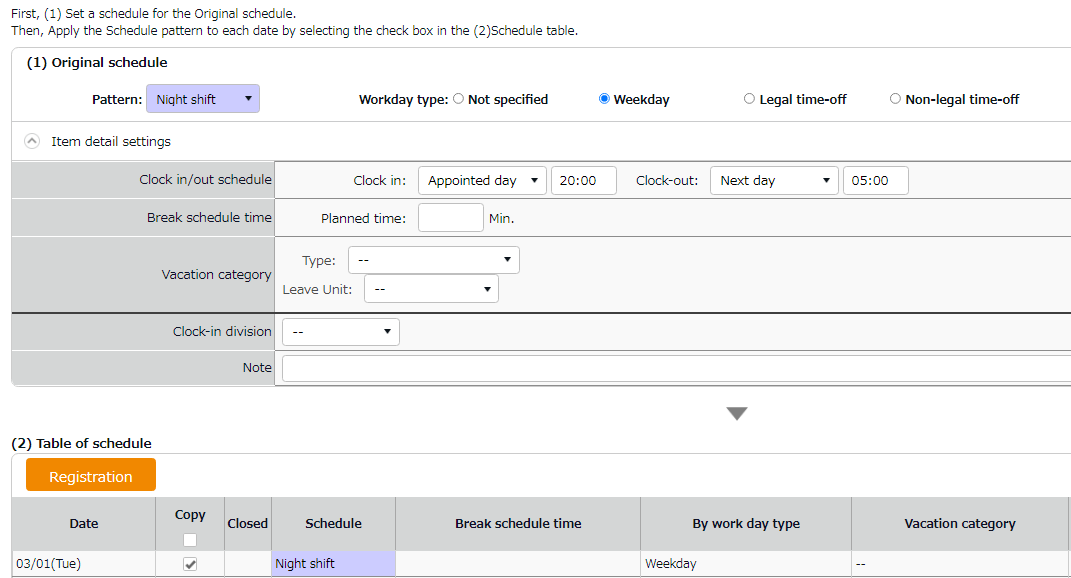 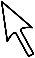 Click [Save] to save the schedules.Set daily scheduleWhen setting up a schedule, you can check the number of attendants in the time slot and division.Go to the Schedule management screen, then select one division.Click on a date. 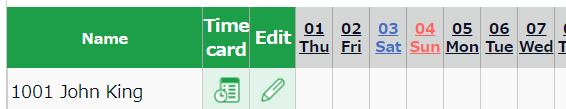 The Daily schedule screen is shown.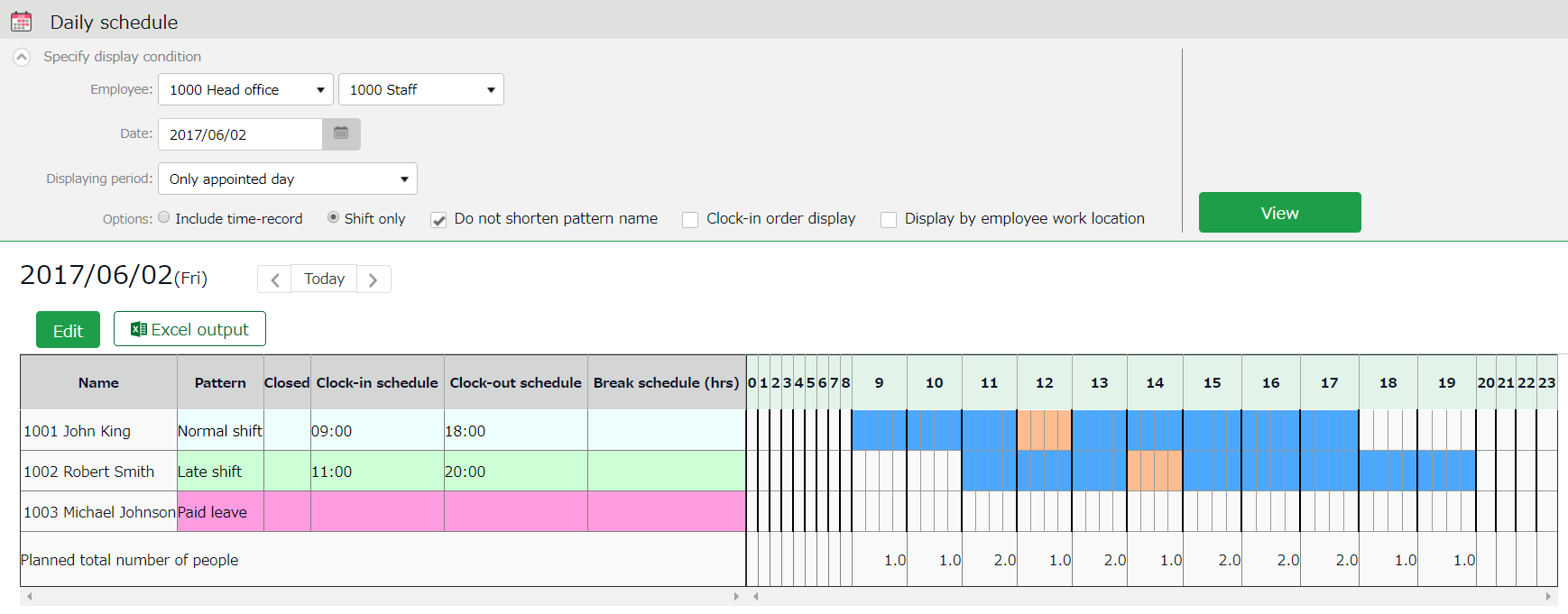 Press the [Edit] button to edit schedule. You can edit Schedules at the [Add daily schedule] screen.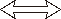 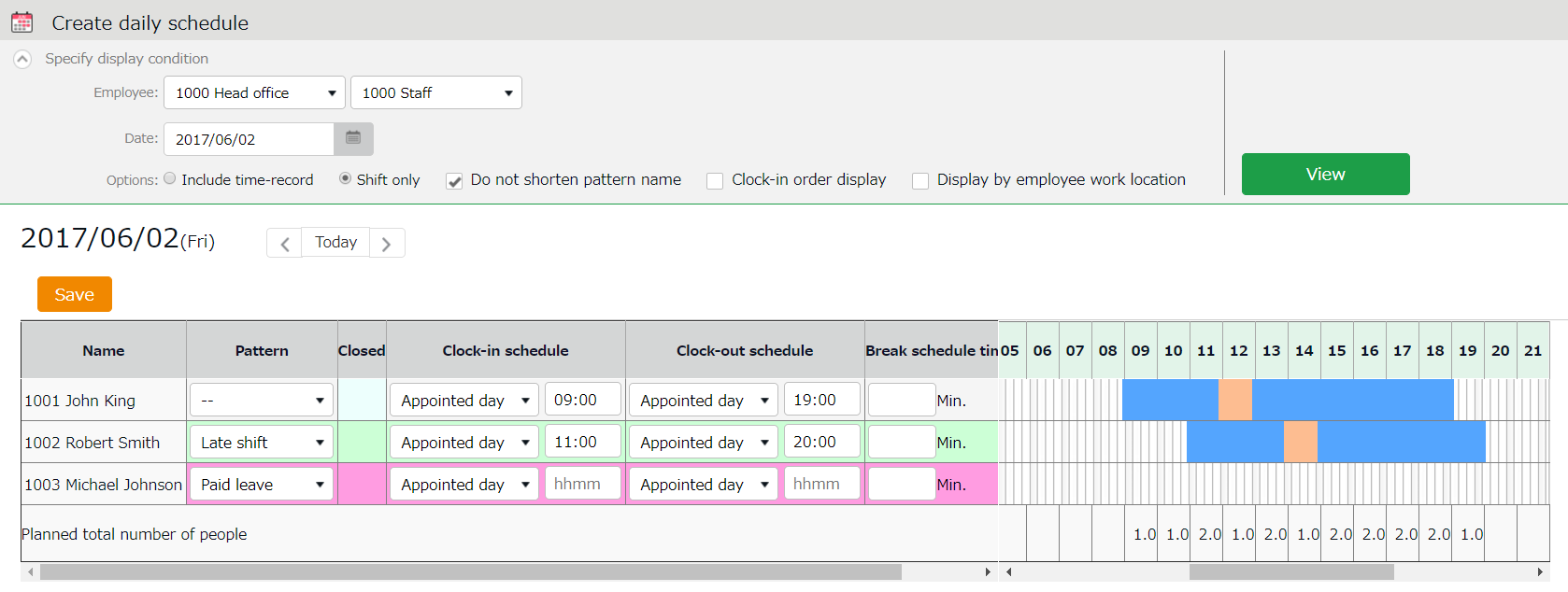 Click [Save] to save the schedules.To return to the previous screen, press the [Return] button in the top of the screen.Manage leavesThis section describes the Leave management feature.Take leaveIn the Schedule management screen, set a pattern or half-day leave type accordingly.[All menu > Schedule > Schedule management]Check the number of leaves taken/remainingYou can check the number of leaves taken/remaining in the Leave management screen.[Where to look] All menu > Schedule > Leave managementDescriptionsYou can switch contents from [Leave type] .If [All leaves] is set[All vacations] in [Leave type] shows the number of remaining or taken leaves.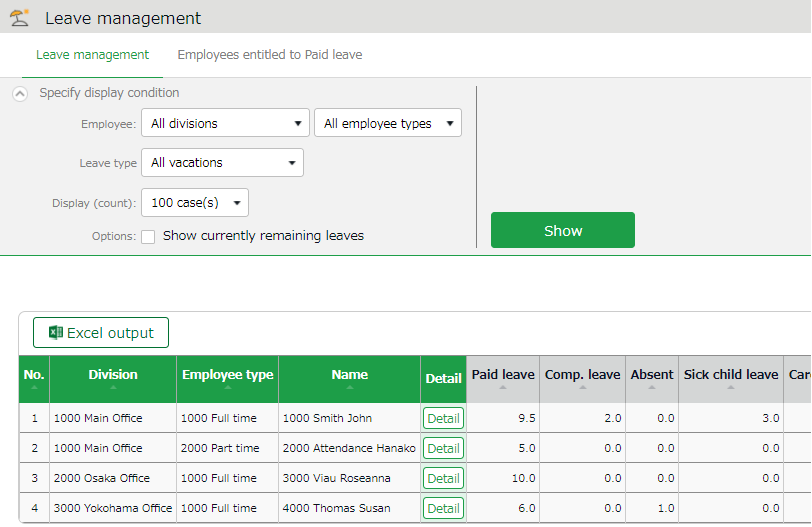 Filter data by leave typeTo filter data, select a [Leave type] under [Specify display condition].You can check the number of leaves taken, remaining, and expired during the fiscal year (if it is an “Add” type, leave it only shows the number of taken leaves).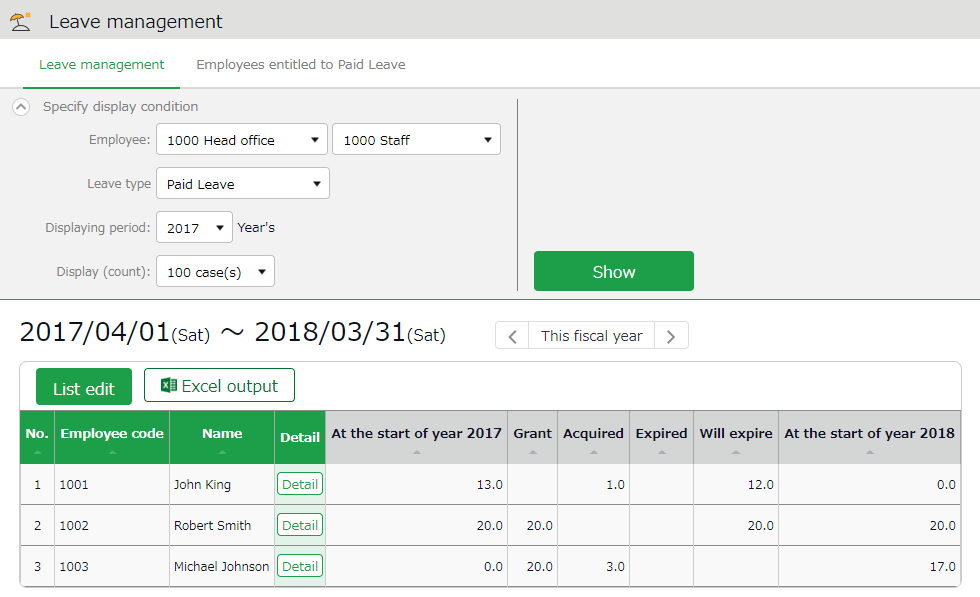 OperationsYou can perform the following tasks in the Leave management screen.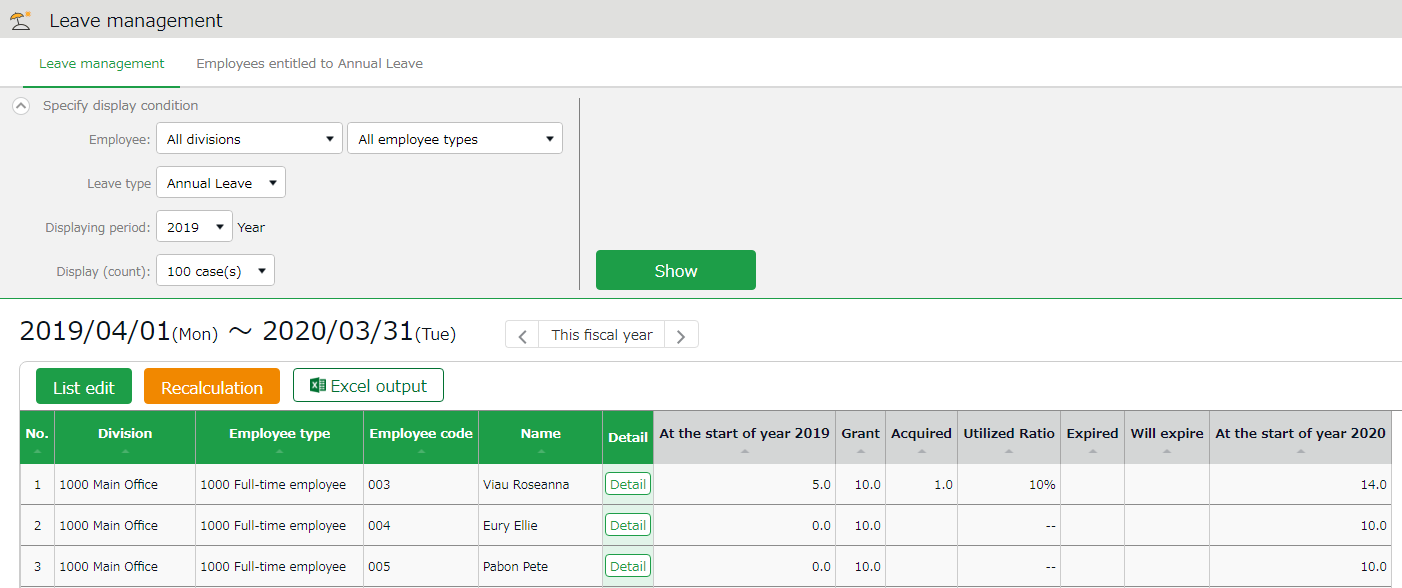 Grant leaves to each employeeThe screen below shows the details of the leave for each employee.[Where to look] All menu > Schedule > Leave management > Employee [Detail] screenDescriptions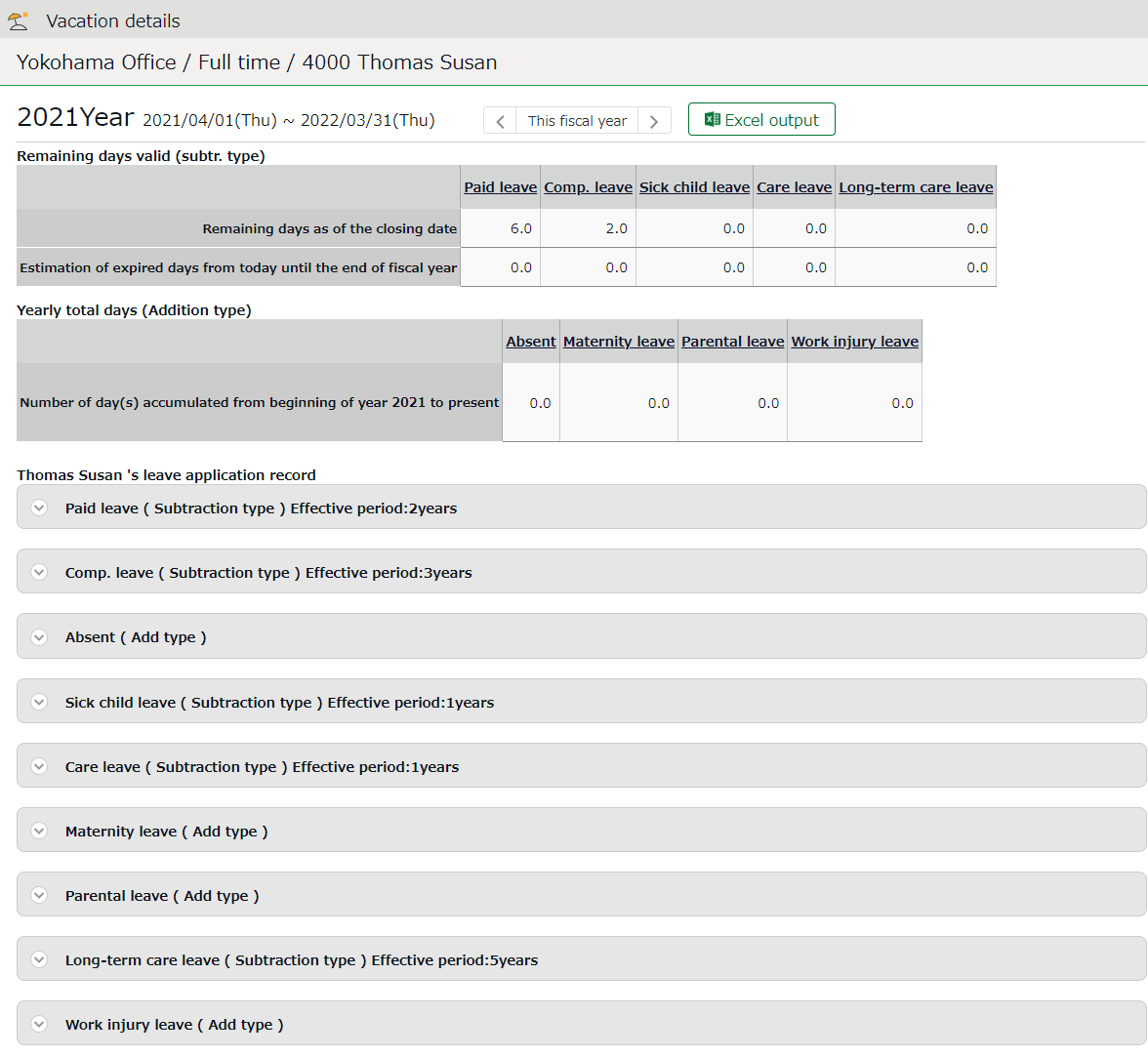 Grant leavesGo to the Vacation details screen for leave details.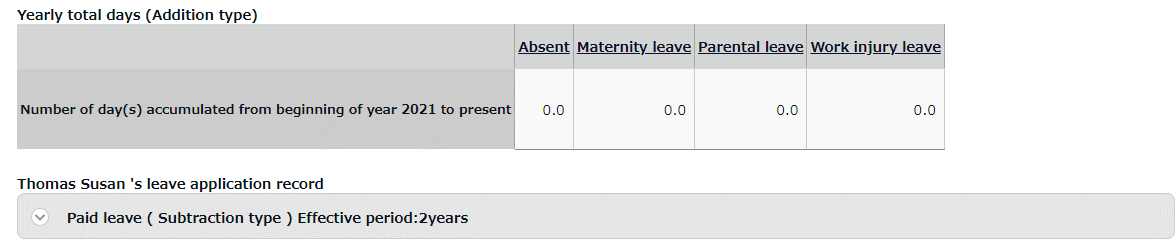 Enter [Grant date] and [Grant days]. Click [Save]. 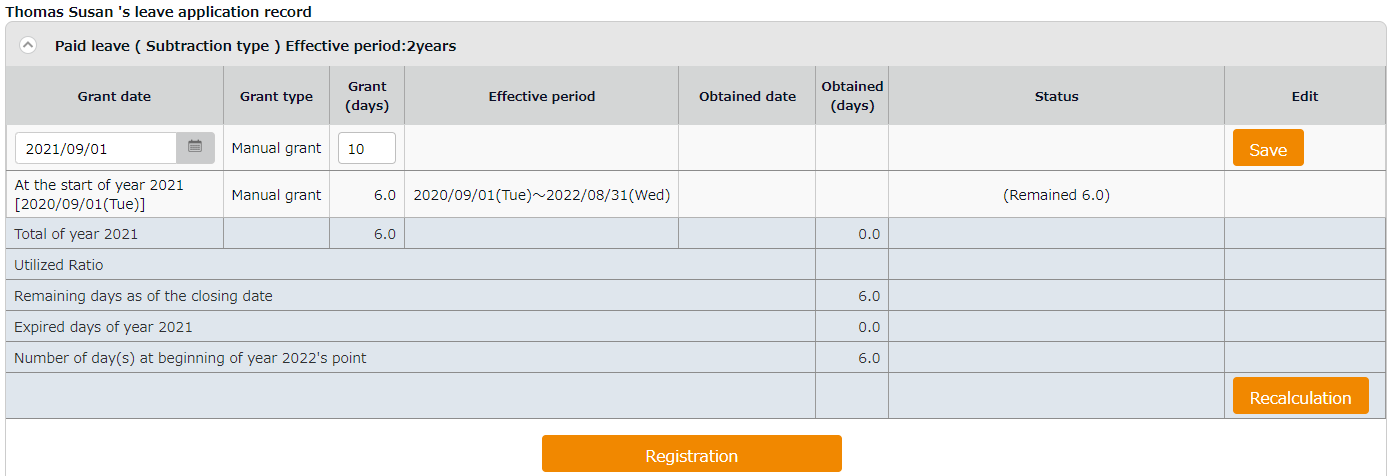 Grant leaves to multiple employees at onceGo to the Leave management screen, then select a [Leave type] under [Specify display condition] to filter data.Press the [List edit] button displayed.Enter a value in [Increase/decrease grant (days)] in the next screen.To apply the value to all employees displayed in the screen, click [Copy].Click [Registration] to save the settings.Check the number of leaves taken each monthTo check how many leaves are taken every month, go to the Yearly data screen (p.122).[Where to look] All menu > Attendance data > Yearly dataGrant leaves by auto-calculationThe [Attention required ] mark in the home page indicates there is an employee entitled to paid leaves, based on the grant policy. Click this item to view the list of employees who are eligible for paid leaves. You can also access from [All menu > Leave management > Employees entitled to Paid leave].)InstructionsConfirm the employee’s [Grant days] and [Grant date].Grant days are automatically calculated. However, you can also edit the values manually.Select the [Grant] radio button on the right.Click [Grant paid vacation]. Click [Apply] in the next screen.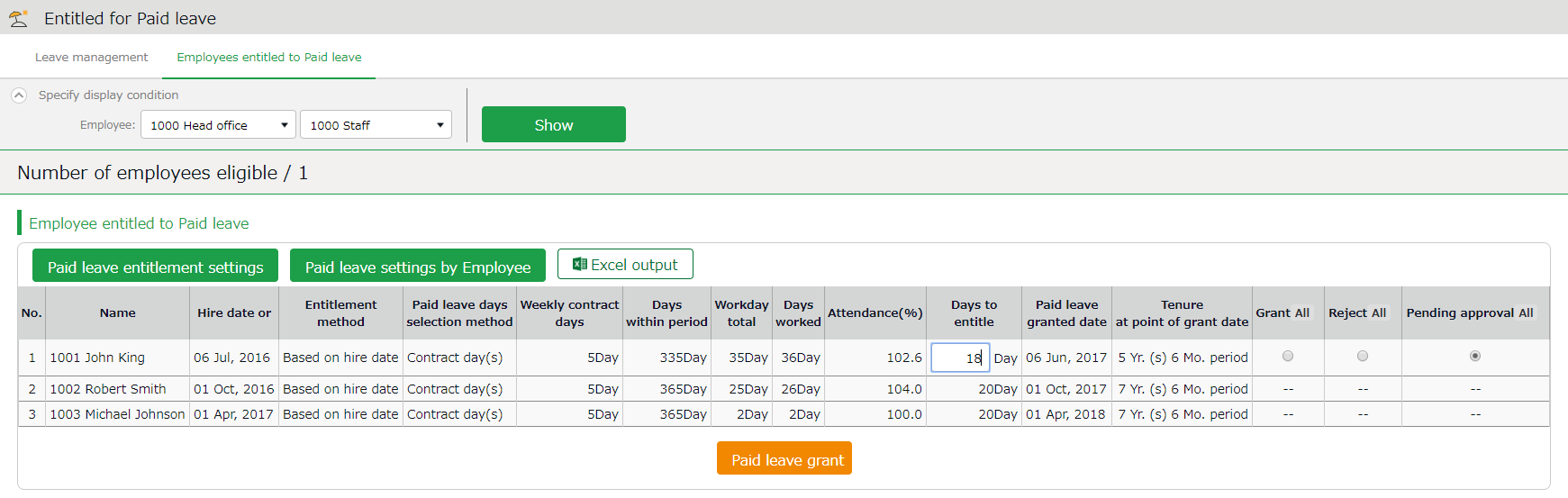 DescriptionsHere are descriptions of terms in the [Entitled for Paid leave] screen.Export dataThis section describes the data export feature.The Export menuYou can export time record, auto-calculated attendance data and employee data from the Export/Import screen.[Where to look] All menu > Others > Export / ImportInitially available dataDescription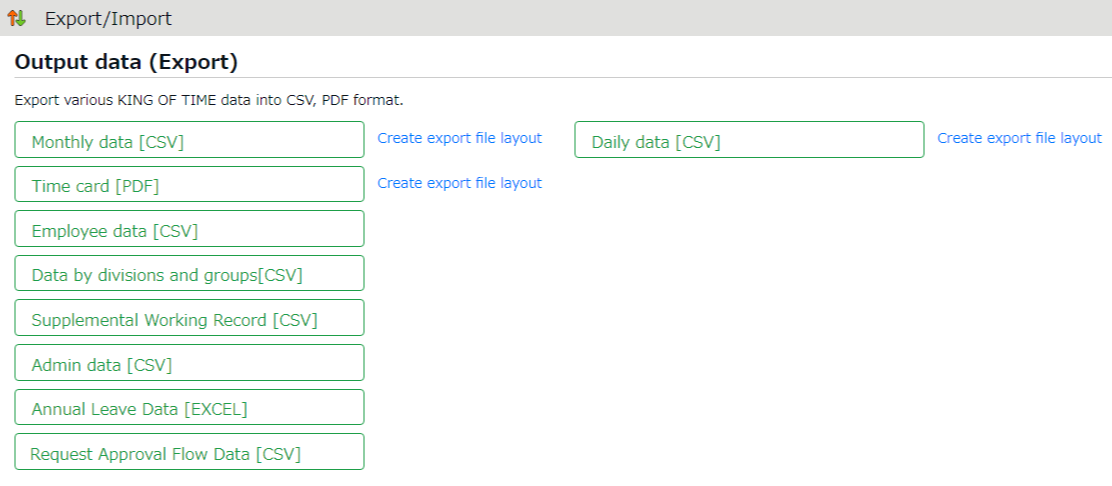 Create export file layoutThe export file layout specifies the display order of data within the export file.Go to [All menu > Export / Import] and click [Create export file layout] next to Monthly data [CSV] (or Daily data [CSV], Time Card [PDF]).
Click [Create new] in the next screen.Enter the items required.Select items from the [Available items] list as needed, then click [Add ->].The [Add blank] button adds a blank column to the [Items selected] list.Preview is available in the bottom of the screen.
Select items as needed and click [Registration].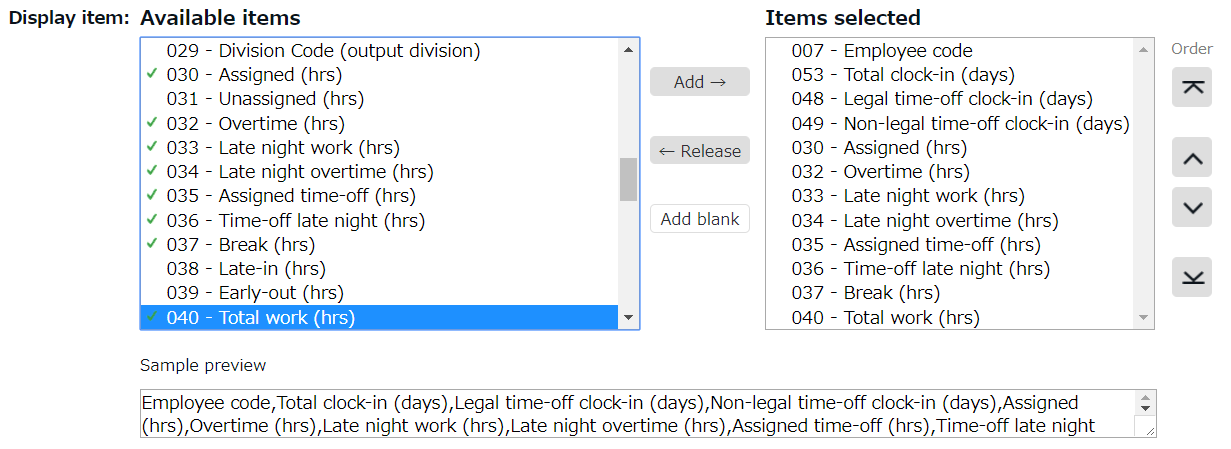 To specify a default layout template, press the [Set to default] displayed on the list. The selected layout is specified as default when exporting the data.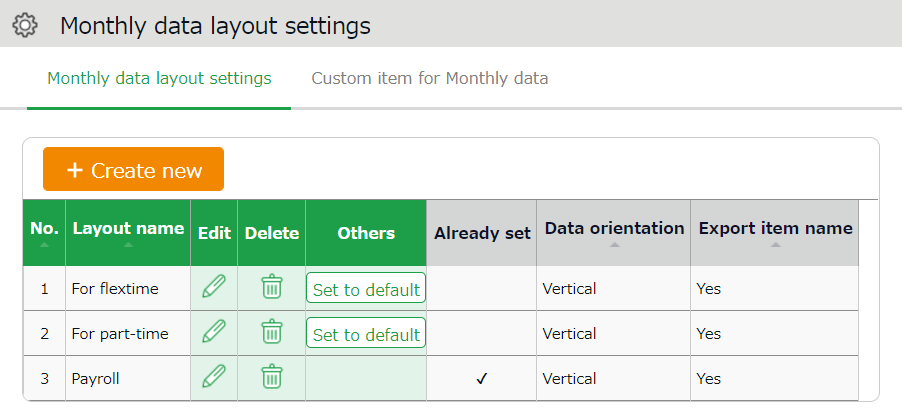 Create custom itemsYou can create original export items by combining existing attendance-related items (e.g. An item that adds up Overtime work and Late-night overtime work).Go to [All menu > Export / Import] and click [Create input layout] next to Monthly data [CSV], Daily data [CSV] or Time card [PDF].
Then, click [Custom item for Monthly data (Daily data custom item/Customize Time Card items)].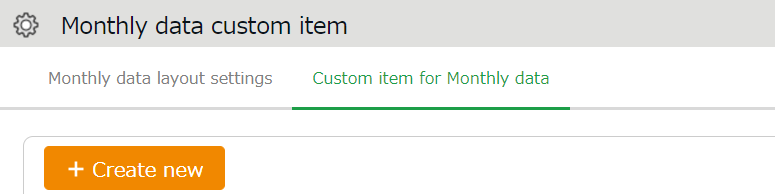 Click [Create new] and enter the items required.Basic infoTo apply fixed valueSelect items.Check the [+] column to add up items, then check the [-] column to subtract items. You cannot choose items in different units (time/days).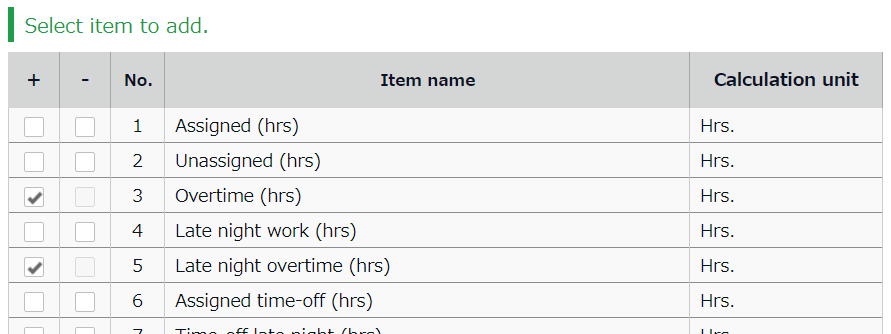 Click [Registration] to save the settings.The new custom is added to the [Available items] list.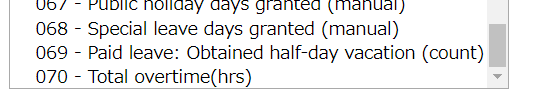 ExportThis section describes the steps to export data.Go to the Export / Import screen and click [Monthly data CSV]Specify exporting conditions such as data period, export layout and division. Click [Data output].Displays the [Confirm data export] screen.Confirm details and click [Data output] to download the data.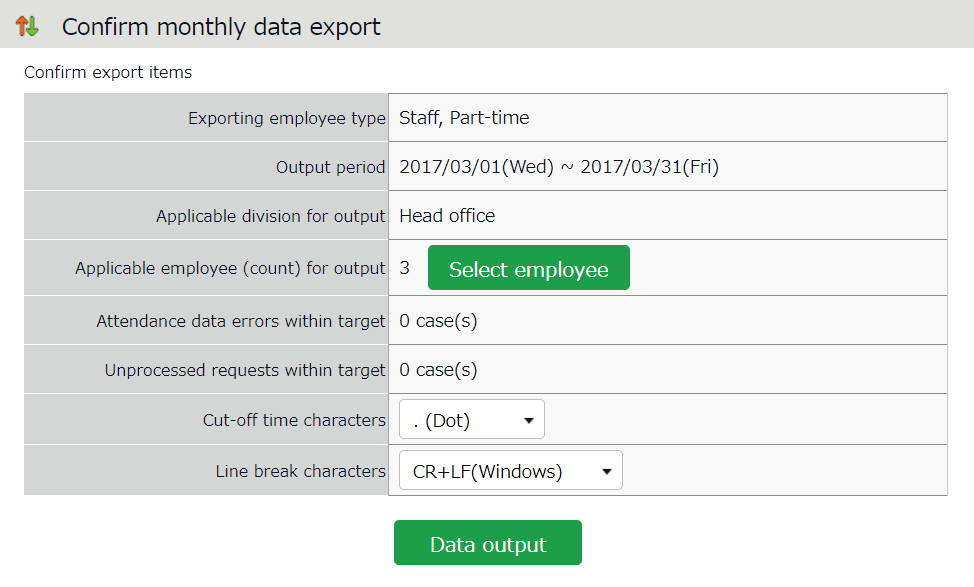 Time range of dataYou can also export data by month.Set the time range of exporting dataGo to the Export data screen and click [Set date] in [Output applicable date]. Specify the range of period (3 months or less).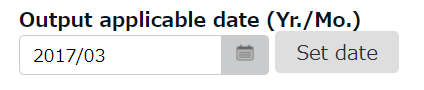 Export 5 Years’ DataUp to 5 years of data (Daily data [CSV] and Time Card [PDF]) can be exported, if you are exporting 1 employee’s data at a time.[Where to look] All menu > Others > Search employeesSearch an employee by name or employee code.Click [ Ξ ] of the employee to open a drop-down menu. Click [Export data by day] or [Time Card output] in the menu.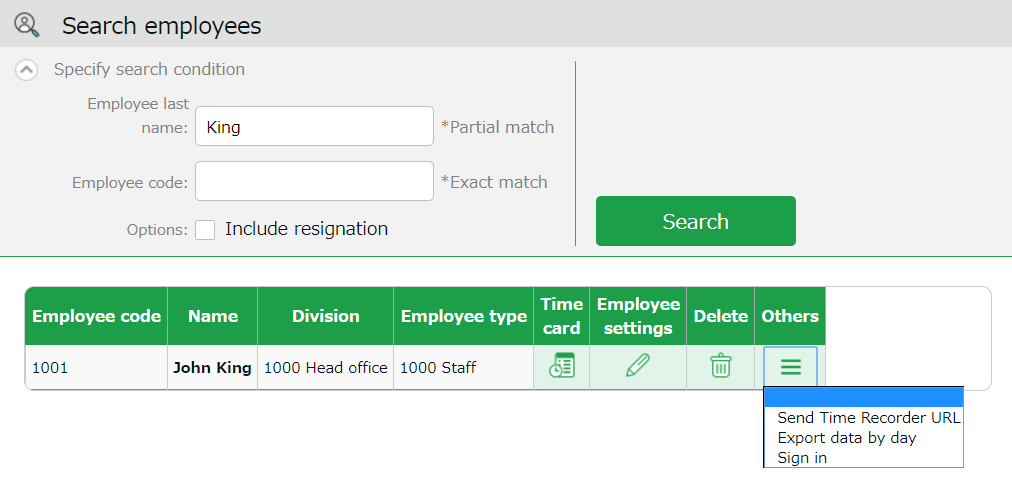 Go to the Export data screen and click [Set date] in [Output applicable date]. You can set data period to a maximum of 5 years. For Time Card export: If you check [Calculate by closing date] under [Export options], monthly data will be organized in different pages.Table of Attendance Data ItemsThe definition of attendance items in this system are described below.Time calculationWorking time is defined by [Workday type], [Employee type] and [Time record].Even if an employee clocks in/out several times throughout the day, working time calculates as 1 day’s work.Day calculationA working day is counted as 1 day, regardless of how many hours the employee worked.Even if an employee clocks in/out several times throughout the day, they count as working time if they are recorded on the same day.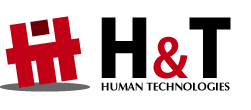 Unauthorized copying and replication of the contents of this guide, text and images are strictly prohibited.The contents of this guide are subject to change without prior notice, for revision and further improvement.Copyright © 2022 Human Technologies, Inc. Last Updated – July 10, 2022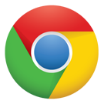 Google Chrome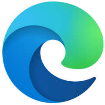 Microsoft Edge1Attention requiredCheck attendance data error and requests from your employees here.2UpdateClick [ Update ] to show latest alert.3Frequently used menuShortcuts to frequently used features.4All menuCheck attendance data and schedule.5SettingsConfigure various settings from here.6AnnouncementUpdates on our blog on labor management and other useful features (On Google Chrome: Right-click >Translate to English).7Support widgetManned chat support and online FAQ search are available (available for Customers in Japan).Division settings[Division settings] perform settings for [Division], a unit for managing employees.p.11Time RecordersettingsProvides Time Recorder setup info.Perform Time Recorder display settings from here.p.13Admin settingsCreates Admin account.p.22Request approval flow settingsPerforms approval flow settings for processing time record and schedule requests.p.29Employee type settingsCreates employee types such as “Full time” and “Part time”.Calculation method can be configured here.p.33Employee settingsEnter the name, division and hired date of the employee.p.43Pattern settingsCreate schedule patterns here.p.65Auto schedule settingsPerforms Auto schedule settings.p.74Leave type settingsCreates leave types for administration.Create leave types for administration. You can create new leave types such as “Special holiday” and “Maternity leave”.p.54Custom data item settingsYou can configure attendance data items that show on the Time Card screen.p.87Display item settingsPerforms settings for the items on your Time Card.You can hide unnecessary items.-Alert SettingYou can filter attendance data that is over or under a certain number on the daily or monthly data screens.p.97OptionsTurns optional functions on/off.p.101Holiday settingsAdd national holidays and closing days of your company.p.72Notification settingsSet Email reminders for those who have forgotten to clock-in/out.p.76Supplemental working record settingsYou can create additional request items (e.g. travel expense).p.92Workstyle reform-related settingsPerform settings for items related to Work Style Reform (Japan's plan to redress long working hours and disparities).For details, please refer to the following document (Japanese).https://kotsp.info/manualfiles/kot_work_style_reform_manual.pdf-Attendance recalculationRecalculates attendance data.Please run [Attendance recalculation] after configuring basic settings that affect calculations (Employee type settings, Pattern settings, etc.), if you want to apply the changes to past calculation data as well.-Sign-in PermissionYou can grant access permission to our Support Team when you need our help.-Division codeSet a code for identifying division. Enter in 3-10 alphanumeric characters. You cannot use existing codes.Division nameEnter the name of the division. (In 50 characters or less.)You cannot use existing names.Time of date changeAny clock in before specified time is regarded as time record of the day before.The date of [Clock out] and [Start/End of Break] record depend on their preceding Clock in date. However, time record date is determined by [Time of date change] if no clock-in record is found within 48 hours.Display languagePerforms Time Recorder language settings. Japanese, English, and Thai (Machine translation) versions are available.Time Recorder nameTime recording methodDetailMy RecorderClick authentication using a browserLog in to Time Recorder with a smartphone or PC browser.Mobile browser recorderClick authentication using a browserEmployees are given individual URLs to clock in and out with their feature phone browser.Also available for smartphone browsers.Not available for PC browsers.Time Recorder nameTime recording methodDetailTime Recorder (Desktop version)Biometric authentication(Fingerprint/Finger vein authentication)Connect the biometric scanner to the PC where you have installed the app. Place your finger on the device.Time Recorder (Desktop version)IC authenticationConnect the IC card reader to the PC with the app installed. Place your IC card over the device to clock in/out.Time Recorder (Desktop version)Password authenticationClock in/out by entering your password into the PC with the app installed.iPad Time RecorderChameleon code and Face authenticationClock-in/out by facial image capture and Chameleon codes, using an iPad app.Cloud RecorderClick authentication using a browserAccess the Time Recorder URL from the WEB browser. Enter your password to clock-in/out.PitTouch seriesTime recording device(IC authentication)Record attendances using a dedicated device.BT Series Time recording device(IC/Biometric authentication)Record attendances using a dedicated device.Hybrid fingerprint authentication is used as biometric authentication.Authentication deviceSelect the type of Division Time Recorder. (IC card authentication, fingerprint authentication, etc.)[Send Time Recorder URL] provides setup info and a Time Recorder manual for the specified authentication device.Time record button settingsYou can also set operation modes from here.Display Time Card buttonDisplay/hide Time record button. Employees can review their attendance data and submit requests from their Time Cards.Display [Add help] buttonDisplay/hide [Add help] on the Time Recorder menu. By adding Help, employees from other divisions can use the Division Time Recorder.Location acquisition modeThis setting determines whether to acquire location info when recording time.Turn the [Disable time records when location info cannot be obtained] checkbox on to keep employees from clocking-in/out from browsers without location info.* The accuracy of the location info depends on the positioning accuracy level of the user’s device.* If [Obtain location info] is selected, the Time Recorder may not function on non-GPS devices.Mobile browser time recorder - Sign-in passwordDetermines whether to require a password when employees access the Mobile browser recorder screen.My RecorderPassword-required functionDetermines whether to require password when employees record time by My Recorder or reviews Time card.RegistrationThe selected employee can the Division Time Recorder. Work time recorded on this Time Recorder is regarded as work outside of their division.Use as own divisionThe selected employee can use the Time Recorder. Work time is regarded as work in their own division. In this case, you cannot identify which division the work time had been recorded.Admin codeEnter code for identifying the Admin user. Enter in 3-10 alphanumeric characters. You cannot use existing codes.This code serves as a part of the user’s Sign-in ID.Admin nameEnter name of the Admin user. (In 30 characters or less.)Login passwordEnter Sign-in password. Enter in 6-35 alphanumeric characters. The password policy can be configured in [Settings > Others > Options].* You cannot confirm the current password.Forgotten passwords must be changed or reset by Master Admin.Email addressThe Admin's Email address is used for the following purposes:Receive request notifications from employeesPassword reset notificationDisplay languageYou can select from Japanese, English, and Thai (Machine translation).Admin authorizationThe account is granted Master Admin privileges by putting a check on the check box.* This check box is only available to the initial Master Admin (Admin ID: ___1admin).OptionsOption features that are configured in [Settings > Others > Options] and can be activated/deactivated. The export layout feature at [All menu > Import/Export] is enabled when [〇 View / Edit] is set. 
The feature supports Monthly, Daily and Time card data.Division/Time Recorder settingsSets authorization to operate [Settings > Employee > Time Recorder settings]. Required for creating and editing Divisions and sending Time Recorder URL.Employee type settingsSets authorization to operate [Settings > Employee > Employee type settings].Required for adding and editing Employee types and calculation methods.Pattern settingsSets authorization to operate [Settings > Schedule > Pattern settings].Required for creating and editing Schedule patterns.Login passwordLogin password change rightsGo to [Settings > Admin > Admin settings] to permit changes to Admin password.Employee settingsSets authorization to create and edit Employee data.The [〇 View / Edit] permission allows sending Email from the Employee setting screen.Schedule managementSet authorization to edit schedules.To create schedules, the [〇 View / Edit] privilege is required.Actual result/Time recordSet authorization to manage Time record data.To edit or delete time record, the [〇 View / Edit] privilege is required.Data exportSet authorization to export data from [All menu > Export / Import] and other screens.ClosingSet authorization to close attendance data.Employees and General Admins cannot edit closed attendance data. Master Admins are allowed editing as an exception.Attendance recalculationSet authorization to recalculate attendance data. Attendance recalculation applies new attendance-related settings to past attendance data.Login URLSame as Master Admin Sign-in URL.Login IDGenerated automatically. Company code + 1+ Admin code (e.g. xyz11000) You can confirm the Sign-in Info in the Admin settings screen.Login passwordSet a password when creating an Admin account.If the password is forgotten, change or reset it in [Settings > Admin > Admin settings > Edit > Password].No.ButtonsDescription1Downloads Admin setting screen in Excel format.2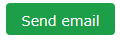 Sends sign in credentials and URL for changing passwords to multiple admins.3(Delete)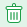 Deletes unused admin data.* You cannot delete if the Admin belongs to a [Request approval flow].* Deleted Admins are hidden from the attendance data edit screen and request approval logs.* You cannot delete Master Admin.4 (Others)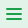 Click here to open the drop-down menu.Edit history referenceShows attendance data change log of each Admin (History is available up to 10 years in the past).Employee allocationLinks employee account with the admin account. You can add a feature that allows users to go to the management screen directly after signing in as an employee.Request messageSets authorization to operate [All menu > Message management].LoginLogs in on behalf of the Admin user.Employee type codeEnter a code for identifying the Employee type. Enter in 10 characters or less. You cannot use existing codes.BasicEmployee type nameEnter the name of Employee type. (In 20 characters or less.)BasicClosing dateSet the day of settling (closing) attendances. You can select from the 1st to the end of the month.For example, if you select [15th], the time card shows attendances from the 16th to the 15th of the next month.BasicDaily contract hoursRequired for calculating deemed working hours during Paid leave.DetailDiscretionary Overtime of the MonthRequired if your company only pays overtime beyond a specified amount of time.This item is available at Custom data item settings and Monthly data export.DetailWeekly closing dateSelect a weekday for closing attendance data. For example, if you select [Saturday], the week starts with Sunday and ends with Saturday.DetailDisplay languageSet language settings for Employee screen (Time Card) and My Recorder. You can select from Japanese, English, and Thai (Machine translation).DetailWorking hoursYou can choose between the regular working hours system and the variable working hours system.If you select "Variable Working Hours", the [Variable Working Hours] button will appear for you to make detailed settings. The following options are shown.Variable working hours per monthAutomatically sets the recommended settings for monthly variable work and related calculation settings(*).* Late night work hours slot, Late-night extra hours classification, Overtime start time, Weekly legal (statutory) working hours, How to handle leave hours and discretionary work hours on holiday and Weekly variable working hours (Carry-over).Variable working hours per yearSpecify the starting month and the monthly working hours.Manual setting (flextime and others)You can customize the variable working hours setting. Select this option if you want to set up flextime settings for multiple months.-Time-record breakEmployees use the Time Recorder to record the start and end of break.[Do not approve] disables break time by Time Recorder.BasicBreak time 1-3With this setting, employees can take breaks automatically. Enter in alphanumeric characters.This feature takes break time automatically when work hours reaches the specified time. Break time are deduced from working hours. If the item is blank, break time is not taken automatically. Click [Add break] to add a new row.BasicPriority of Employee type break to subtract fromSpecify which attendance category to subtract [Break time 1-3] (auto-break) from.DetailBreak time priorityPerform settings on how to handle break time if manual break time record and auto-break mode coexist.Auto-detection (default)Compares [Time-record break + Break specified by Schedule pattern] and break time specified by Employee types. The longer of the two is applied.Prioritize time record breakIf breaks are recorded by Time Recorder, select “Time-record break” only.Sum up each break typeAdds up break taken by time record, break planned in Schedule, and break time specified by employee types.DetailLate night work slotAny work during this time of the day is regarded as Assigned Late-night hours, Unassigned Late-night hours or Late-night overtime. Enter in [hh:mm] or [hhmm] format.BasicUnassigned Late-night work hour allocation typeSettings for handling unassigned work (neither included in schedule nor under Overtime/Unassigned Late-night work hours), that occur during the time specified above.DetailOvertime start timeWork time past the specified time during this day counts as [Overtime]. Turn the check box on before entering Overtime start time. To regard work hours that are past schedule as overtime work, check the box below.BasicOvertime (cumulative) time for early-inWorking time that exceed the specified number of hours are regarded as overtime work. This setting determines whether to start counting the working hours from actual clock-in time (if an employee comes in earlier than scheduled time).DetailOvertime (cumulative) time for late-inWorking time that exceed the specified number of hours are regarded as overtime work. This setting determines whether to start counting the working hours from actual clock-in time (if an employee comes in after scheduled time).DetailUnassigned work (hrs) start timeThe system generally handles work time that are neither included in schedule, nor under Overtime/Late night time slot, as [Overtime work (Unassigned work)]. However, by configuring this item, any work outside the schedule can be regarded as overtime work. This setting is unnecessary if schedules are set every day.DetailUnassigned work hour allocation typeSettings for handling unassigned work (neither included in schedule nor under Overtime/Late night time slot) if there are any.DetailWeekly legal working hoursThe system handles working hours that exceed the specified value as Overtime.BasicDays applied to Auto scheduleSet the number of days to apply Auto schedules (p.74).BasicHandling of work before clock-in scheduleThis setting determines whether to count work before scheduled clock-in time as work time.BasicHandling of work time after clock-out scheduleThis setting determines whether to count work after scheduled clock-out time as work time.BasicDiscretionary-rounding of clock-ins before scheduled timeThis setting determines whether to regard clock-ins before specified minutes as “clocked-in exactly on planned time”.[Example]
Set to 10 minutes
Clock-in schedule: 9:00 AM
Result: Any clock-ins between 8:50 AM to 9:00 AM are regarded as 9:00.Rounding-off only takes place during the Attendance calculation process. The clock in data remains.Maximum value is 30 minutes.DetailDiscretionary-rounding of clock-outs after scheduled timeThis setting determines whether to regard clock-outs after specified minutes as “clocked-out exactly on scheduled time”.[Example]
Set to 10 minutes
Clock-out schedule: 6:00 PM
Result: Any clock-outs between 6:00 PM to 6:10 PM are regarded as 6:00 PM.Rounding-off only takes place during the Attendance calculation process. The clock out data remains.Maximum value is 30 minutes.DetailHandling of clock-ins coinciding with scheduled timeTo regard clocks-ins that are exactly on scheduled time as “late-ins”, select [Treat as late-in time record].* Please note that if you select [Treat as late-in time record], clock-in records that are regarded as [clock-in before scheduled time] in the [Discretionary-rounding of clock-ins before scheduled time] setting are also regarded as Late-ins.DetailPaid leave grantClick the [Paid Leave-related Settings] button to open the settings window (see p.58).* Available if the Paid vacation grant function is enabled.Basicunit for vacation (by hour)Specify the number of hours to take on each leave. The minimum unit is 1 hour * Available if the leave by hours feature is enabled.DetailsAddition to Fixed time when obtaining half-day or hourly leaveDetermines whether to regard half-day leave and hourly leave as Fixed time (work time). Checked leave types are handled as work time when employees take half-day and hourly leaves during “Fixed time” hours.DetailsHow to Handle Leave HoursDetermines how to handle deemed working hours during paid leave that are added up to work time, when calculating overtime.Do not include： Excludes deemed working hours during paid leave when calculating overtime work.Include (Don’t count as Extra Hours and Overtime)： Includes deemed working hours during paid leave when calculating overtime. However, the system will not include discretionary leave time that are past the time specified in [Overtime work start].Include (Count as Extra Hours and Overtime): Include discretionary leave time when calculating overtime. The system includes discretionary leave time that are past the time specified in [Overtime work start], when calculating overtime.* Item labeled as [Discretionary vacation time's overtime calculation] depending on the internal setting.DetailsIncrease/Decrease of Comp. leave leaves when Working days on holiday is takenDetermines whether to grant compensatory leaves working on holidays.You can perform general settings in [Settings > Schedule > Leave type settings], but to perform settings by Employee type, you can do so from here.DetailsDiscretionary Holiday Work Hours SettingDetermines whether to calculate deemed working hours during paid leave. Please refer to p.56 for details.DetailsTime-record edit by employeesBy selecting [Approve], employees can edit their time record from their Time Cards. To require employees to submit edit requests, select [Do not approve].Detect attendance data error in discretionary workThe system may detect error, if overlapping time records exist on the day [Discretionary work pattern] (such as direct-visit/no-return work) is applied.If you select [Don't detect], clock-ins/outs are recorded without error.(This data will not affect attendance calculation results.)Time Card export formatYou can export Time Cards in PDF from [All menu > Daily data > Time Card > EXCEL]. You can also set different layouts by employee types.Rounding unit of time recordRounds off clock-in/out time record. Rounds off work time. Rounding-off takes place during the calculation process. However, clock-in/out data will remain as recorded.Time-record round off condition timeDetermines the standard time for rounding off, if [Rounding unit of time record] above is set.Always 0 minRound off by 0. For example, if [15 min] is set, minutes are rounded off to 0, 15, 30 and 45.This setting may trigger some issues: If clock-in schedules are set to 8:50, and an employee clocks in at 8:48, the time record is rounded off to 9:00 when you run the calculation. Therefore, the time record is regarded as 10 minutes late-in because the clock-in schedule is set to 8:50. In this case, select either of the following.Adjust clock-in/out time record depending on clock-in/out schedule timeClock-in record is rounded off according to the scheduled clock-in time.
Clock-out record is rounded off according to the scheduled clock-out time.Adjust all time record depending on clock-in schedule timeFor example, if clock-out schedule is set to 8:40, and clock-out schedule is set to 17:05, monthly data is rounded off by 40 (minutes).Monthly data round unitThis rounds off month’s calculation result.For example, if Round Unit is set to 30 (min), 170 hours and 25 minutes of working time is rounded off to 170 hours 0 minutes. If the checkbox is turned on, working time is rounded up to 170 hours 30 minutes.If it is set to [Round 60], values between 1-29 are rounded off. Values between 30-59 are rounded up to 1 hour. The unit specified will not affect the checkbox behind.Daily data round unitRounds off the day’s calculation result.Perform detailed settings e.g. to round up fractions of break time that are taken manually by time record.Daily data lower validity limitSets the minimum threshold when displaying calculation results.Lower values will not be shown.Apply round off/minimum (hrs) limitThis setting determines whether to round off not only calculation results, but also scheduled time, if the value satisfies the following 2 conditions.In the [Overtime start time] settings, working time that exceeds schedules are regarded as overtime work.[Rounding unit of Daily data] is set.Round off unit for start/end of break time-recordThis rounds off clock-in/out records.For example, if you set it to 15 (min), break time started at 12:14 is rounded to 12:00. Likewise, break time ended at 12:46 is rounded to 13:00.* Please note that break time are rounded off, and not its duration.
(e.g. 50 minute’s breaks are not rounded to 45 minutes)Round off timing for time-record break timeTo round off break time by [Rounding unit of Daily data], specify when to run the round-off process.Round off before calculating the attendanceConverts break time into rounded value before running the attendance calculation.Round off after Attendance calculationsRuns Break time calculation based on actual values. The results are rounded off to nice round numbers after the calculation.Employee codeSet a code for identifying employees. Enter in 3-10 alphanumeric characters. You cannot use existing codes.BasicLast/First nameEnter the name of employee. (In 40 characters or less.)BasicLast/First name (Phonetics)Enter name phonetics. (In 40 characters or less.)BasicEmail addressThe Email address is used for the following purposes:To notify employees of approved/rejected requests.To notify missing time recordTo send employees info about their Time Recorder URL and Employee screen (Time Card) Sign-in info.To notify employees that their password had been reset by their administrator.BasicPasswordRequired for signing into Employee screens and clocking-in/out by password authentication.* When this is left blank, [Employee code] is used as the employee’s password.* The password entered here are temporary.When employees are using the temporary password on Time Records or in Attendance requests, a password reset screen is shown.BasicGenderSelect male or female.DetailDate of birthEnter the date of birth.DetailDivisionSelect employee’s Division.BasicEmployee typeSelect an Employee type.BasicHired dateRequired for paid leave administration, etc. You cannot record attendances before hire date.BasicResignation dateEnter when the employee resigns. The employee will be hidden from Daily and Monthly data after the resignation date, but past attendance data will remain. You cannot record attendances after resignation date.DetailDaily contract hoursRequired for calculating deemed working hours during Paid leave. The same item exists in [Employee type settings], but the settings in [Employee settings] are prioritized.DetailWeekly contract daysThe number of contract days serves as the reference value for granting leaves from the Grant paid leaves feature. The same item exists in [Employee type settings], but the settings in [Employee settings] are prioritized.DetailDiscretionary Overtime of the MonthRequired if your company only pays overtime beyond a specified amount of time.The same item exists in [Employee type settings], but the settings in [Employee settings] are prioritized.DetailAdmin code 1 and 2Enter code in 50 characters or less as needed. This item can be exported from the Export menu. This item is not required for running attendance calculation.DetailPersonal Time Recorder buttonChoosing [Display] will enable a button that allows the employee to access his/her Time Recorder from the Time Card screen. 
Link to My Recorder or Mobile Browser Time Recorder appears on [Time Card > Menu] depending on your settings.* Available if you are using My Recorder or Mobile Browser Time Recorder.Division available for Time recordEmployees can use Division Time Recorders from different divisions by changing settings from here. This way, the employee can use the Division Time Recorder without changing the [Add help] settings from the Time Recorder.___ registration statusIndicates whether authentication info (fingerprint, IC card, etc.) had been registered. If registered, a [Delete] button is displayed. You can re-register authentication info after deleting it. Deleting the authentication info will not affect the employee’s attendance data.Layout nameName the layout. (Example: New employees)Applied type/categoryTo add new employees, select [New/Update].* Select [Update only] to layouts used for updating existing employee data only. In this case, [Employee code] is the only mandatory item.AddAdds an item to the [Items selected] list.ReleaseRemoves item from the [Items selected] list.Add blankAdds a blank column to the [Items selected] list.This adds a blank column to the CSV template.OrdersChanges the order of items in the [Items selected] list.Layout nameSelect the layout created in the previous step.Handling of empty itemsThis setting is applied when updating data of existing employees. If you select [Delete registered data], empty CSV items will clear away the items saved on the system.* This setting will not interfere with importing new employees.No.ButtonsDescriptionDescription1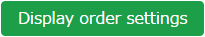 If the employees belong to the same division, you can change the display orders.* Only available if one division is selected.If the employees belong to the same division, you can change the display orders.* Only available if one division is selected.1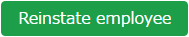 Shows the list of deleted employee data. By clicking [Recover data] in the Deleted employee screen, you can return the data to the list of active employees.* This button is only displayed in the Master Admin screen.Shows the list of deleted employee data. By clicking [Recover data] in the Deleted employee screen, you can return the data to the list of active employees.* This button is only displayed in the Master Admin screen.1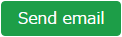 Sends Time Recorder instructions to multiple employees by Email. Sends details on Personal Time Recorder setup, Sign-in info and password change URL. Please refer to the following pages for details.* Only available if one division is selected.Sends Time Recorder instructions to multiple employees by Email. Sends details on Personal Time Recorder setup, Sign-in info and password change URL. Please refer to the following pages for details.* Only available if one division is selected.2Downloads Employee setting screen in Excel format.Downloads Employee setting screen in Excel format.3(Delete)Deletes unused employee data. Deleted employees are removed from the attendance data edit screen and request approval logs.* Please use this feature when you registered mistaken Employee info, etc. As for the resigned employees, click [Edit] and expand [Detail] on the Employment data category. Then enter [Resignation date].* Deleting the employee will also delete related authentication data such as Bio-information.Deletes unused employee data. Deleted employees are removed from the attendance data edit screen and request approval logs.* Please use this feature when you registered mistaken Employee info, etc. As for the resigned employees, click [Edit] and expand [Detail] on the Employment data category. Then enter [Resignation date].* Deleting the employee will also delete related authentication data such as Bio-information.4(Others)Click here to open the drop-down menu.Send Time Recorder URLSends details on Personal Time Recorder setup to Employees by Email, individually.LoginLogs in on behalf of the Employee.* This button shows on the Master Admin screen.NameEnter the name of the leave. (Examples: Paid leave, Compensatory leave, Special leave, etc.)Half-day leaveBy selecting [Apply], users can take half-day leave.Calculating obtained leavesChoose either of the following to specify the leave calculation method.Subtract (Subtraction)Manages the number of granted leaves, leaves taken (used), and remaining leaves.Generally used for managing paid leaves.Add (Addition)This setting can be used for managing leaves that only needs monitoring of the numbers taken.This is generally used for managing absences and legal holidays.Increase/Decrease of Leaves when Working days on holiday is taken* Only shows in [Compensatory leave].If you select [Increase by time-off clock-in], compensatory leaves are granted automatically, if working hours during [Legal or Non-legal time off] exceed specified hours.Grant substitute time-offPerform settings here to use this leave type as compensatory leave.If you select [Grant substitute time-off for substitute clock-in schedule], the [Substitute clock-in] (compensatory work day) item is available in the Add schedule screen. Compensatory leaves are granted automatically when working hours in [Substitute clock-in] exceed specified hours.Allow negative numberThis keeps employees from taking leaves when there are none left.* Only available if [Calculation method of leaves when obtained] is set to [Subtract].Effective periodLeaves are available from its grant date until the end of the period specified in this setting. You cannot take leaves after this period. You cannot leave this field blank.Vacation (by hour unit)By selecting [Apply], users can take hourly leaves.You can take Hourly leaves from the f[Subtraction] type leaves as well (maximum of 1 to 5 day’s leave). This setting can limit the amount of hourly leaves that employees can take within a year.In addition, if the [Daily contract work hours] is specified, you can check the [Usable hourly leaves]  in the leave details screen.＜Contract work hours less than one hour＞Under Japan’s Labor Standards Act, annual paid leave must be rounded up if there are a fraction of contract working hours for less than one hour. However, for holidays other than paid leave, you can choose between “Round up” or “Do not round up”.Display leave Type ColorSets the display color of the schedule column for vacation days.Image upload for Leave RequestEmployees can attach doctor’s note when requesting sick leaves. You can select [Required], [Optional] or [Not Required] for each leave types.Override Workday Type if schedule is set to Full-day LeaveYou can specify the type of workday when you take leave.Leave Type-only Schedule RequestThis setting determines whether employees must request leaves by choosing a leave category alone or also specify the schedule.If no work schedule (scheduled clock-in/out) is set, the system cannot calculate deemed working hours during paid leave.Calculate Discretionary Holiday Work HoursDetermines whether to calculate deemed working Attendance hours during paid leave or count as working hours.Do not calculate: Does not count deemed working hours during paid leave.Calculate: [(Name of leave type) hours] will be available for output in Custom data items, Time card [PDF], Daily data [CSV], Monthly data [CSV]. The hours will count as working hours.Only perform calculations for each leave type: [(Name of leave type) hours] will be available for output in Custom data items, Time card [PDF], Daily data [CSV], Monthly data [CSV]. The hours will not count as working hours.Restricting divisionSelect the division you need to prevent from using the item.Restricting employee typeSelect the employee type you need to prevent from using the item.Display on employee time cardSpecify whether or not to show the leave type in the summary column of the Time card screen for employees belonging to the division or employee type that matches the condition.Request by employeeSpecify whether or not to allow the employees belonging to the division or employee type matching the condition to submit requests.Request by adminThis restriction applies to admins whose Schedule management authorization is set to [■ View / Request]. Specify whether or not to allow the employees belonging to the division or employee type matching the condition to submit the leave request.Edit by AdminThis restriction applies to admins whose Schedule management authorization is set to [○ View / Edit]. Specify whether or not to allow the employees belonging to the division or employee type matching the condition to assign leaves.Number of workdays per weekMinimum workdays requiredTiming for granting leaveTiming for granting leaveTiming for granting leaveTiming for granting leaveTiming for granting leaveTiming for granting leaveTiming for granting leaveNumber of workdays per weekMinimum workdays required0.5 years1.5 years2.5 years3.5 years4.5 years5.5 years6.5 years and above5 days and above217 days10 days11 days12 days14 days16 days18 days20 days4 days169 days7 days8 days9 days10 days12 days13 days15 days3 days121 days5 days6 days6 days8 days9 days10 days11 days2 days73 days3 days4 days4 days5 days6 days6 days7 days1 days48 days1 days2 days2 days2 days3 days3 days3 daysItemDescriptionNumber of daysSpecify the designated number of workdays per week.Calculate the prescribed number of working days per week based on the number of working days per year and all working daysCalculates the prescribed number of working days per week based on the number of working days per year and all working days.ItemDescriptionGrant first leave for the x months after hire date and set as grant date every yearLeave will be granted after the specified number of months from the employee's hire date.Divided leaveThe system grants the designated number of leave days after the specified number of months from the hire date.Grant leave based on Divided leave dateThe option is available if Divided leave is enabled. After granting leave for the first time, leaves are granted on the specified date.ItemDescriptionFix grant date to m/dSet a fixed grant date once a year.Fix the first and second half of the year based on the grant dateFor example, if the fixed grant date is set to "April 1", the following applies.First half of the fiscal year (April - End of September)Grant date: October 1 (Applicable to employees whose hire date is in the first half of the year)Second half of the fiscal year (October - End of March)Grant date: April 1 (Applicable to employees whose hire date is in the second half of the year)Prioritize the second reference dateGrant leave on the second reference date.For example, under the following conditions, the first grant date would be April 1.Hired date: March 1stFirst reference date: 6 months after hired dateSecond reference date: Fixed grant date is April 1stSchedule typeFunctionNormal workThis is a clock-in/out schedule pattern.By setting clock-in/out schedules, late-ins and early leaves are calculated.You can also set break schedules.Discretionary work (Deemed work)This schedule pattern handles a day as workday, even if employees have not used the Time Recorder. This is useful when employees cannot use the Time Recorder during their business trip.Pattern codeEnter the code for identifying schedule patterns. Enter in 3-10 alphanumeric characters. Schedule patterns are arranged in ascending order of pattern codes. You cannot use existing codes.BasicPattern nameEnter the name of the pattern in 20 characters or less.* PDF may not be exported properly if full-byte and half-byte characters are mixed.There are 2 types of this Recorder.BasicSchedule typeSelect [Normal work].* Once you create a pattern, you cannot edit the associated schedule type.BasicPattern colorSet a color of the pattern. You can set background and font colors. Colors can be used to distinguish different schedules on the Schedule management screen.BasicDivision to applySelect divisions that can use this pattern.DetailEmployee type to applySelect employee types that can use this pattern.DetailClock-in schedule (Core-time start)Set a clock-in schedule.Clock-ins later than this time are regarded as late-in.BasicClock-out schedule (Core-time end)Set a clock-out schedule.Clock-outs earlier than this time are regarded as early-out.BasicLate-in/Early-out judgmentThis counts late-ins and early-outs. Select [N/A] when not in use.DetailWork fixed start timeThis specifies the range of attendance calculation. Regardless of clock-in time, only the hours after the specified time are calculated as work time.DetailWork fixed end timeThis specifies the range of attendance calculation. Regardless of clock-out time, only the hours before the specified time are calculated as work time.DetailDiscretionary work hourSelect the calculation method for discretionary work hours during leave. By selecting [Calculate discretionary work hour], the system calculates the deemed work hours during leave based on [start/ end time]* This feature is only available if the leave management method is set to [Leave type] mode.DetailBreak setting 1-3Employees can take breaks automatically at the specified time.To add up discretionary work hours, specify how many hours to regard as working hours. Click [Add break] to add a new row.BasicBreak schedule (hrs)Specify the duration of auto-break time in minutes.DetailAdd AM work patternAdd a schedule to take half-day leave in the afternoon.Click [Settings] to open a pop-up window.Add PM work patternAdd a schedule to take half-day leave in the morning.Click [Settings] to open a pop-up window.Force settings of workday typeThis pattern overwrites Workday type settings.NoteEnter a description for this pattern.Notes are shown in [Available schedule pattern] in the Employee screen (Time Card > All menu > Available schedule pattern).Schedule typeFunctionDirect-visit (discretionary clock-in)The system will run calculations based on clock-in schedule, instead of the actual clock-in time, if none are available. Employees do not need to use the Time Recorder to clock-in when this pattern is applied to their schedules. Only clock-out is required.No-return (discretionary clock-out)By selecting this item, the day that sets this schedule type is regarded as a work day, even when employees cannot clock-out with the Time Recorder. Employees do not need to clock-in/out if this pattern is applied to their schedules. Only clock-in is required.No-return (discretionary clock-in/out)By selecting this item, the days applying this schedule type are regarded as work day, even when employees cannot clock-in/out with their time recorder. This is useful when employees are away on business trips and cannot use the Time Recorder. Employees do not need to clock-in/out when this pattern is applied to their schedules. The specified hours are deemed as working hours on that day.No.ButtonsDescription1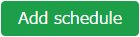 Adds a schedule to all employees displayed on the screen.2(Edit)Configures settings for employee types in each division.2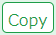 Copies auto schedule settings to different employee types and divisions.Workday typeThere are 3 types: [Weekday], [Legal time off], and [Non-legal time off].Workday types determine whether to count working time as regular workday or as work on a holiday (legal/non-legal).PatternsSet an auto schedule pattern.Leave typeSet the Leave type to automatically apply.No.ButtonsDescription1New registrationCreates notification target setting.2Save prioritySaves changes to priority.3PrioritySet priority if you have multiple conditions. The one closer to the top is prioritized. You can change the order using the up and down buttons. Click [Save priority] to save changes.4Edit / DeleteEdit or delete condition.No.ItemDescription1ConditionShows Division and Employee type to notify.2ActionShows whether you notify specified employees and Admins or not. You can decide which Admin to notify, from the [Select] button.3RegistrationSaves changes.Custom display codeSet a code for identifying the item.Enter in 3-8 characters.Custom display nameEnter the name of the custom data item (In 25 characters or less) . You can enter names vertically if it is too long to show horizontally.Calculation unitSelect from Hrs (Hours), Day and Numeric. Note: You cannot combine attendance data items with different units. 
e.g. (hrs) and (days)Round off unit (min)Rounds off the calculation result by the specified threshold. Turn the [Round up] checkbox to round up any fractions less than 1. 
Turn the checkbox off to round off fractions. 
You can perform the same settings under Employee Type Settings. However, please note that setting both will double the calculation process, causing inaccurate results. We recommend using either one.Minimum value (min.)Ignores attendance hours less than the specified value. 
e.g. To count out late-ins under 15 minutes, enter [16]. 
This process takes place after the value is rounded up/off.Select item to add[+] adds the value, while [-] subtracts the value of the item. This way, you can combine multiple items.CodeEnter the code for identifying the item. Enter in 3-10 alphanumeric characters. You cannot use existing codes.Item nameEnter the name of the item. (In 40 characters or less.)Input UnitEnter the input type.Select from  Time span,Value, and Dropdown.* If you select Dropdown, you are required to set options after saving this item.Maximum value* Available if input type is set to Value.Sets the maximum threshold for displaying its sum.Higher values will not be shown.Minimum value* Available if input type is set to Value.Sets the minimum threshold when displaying calculation results.Lower values will not be shown.Digits after decimal point* Available if input type is set to Value or Dropdown.Set the number of digits after the decimal point.Select from 0 to 3.Unit* Available if input type is set to Value.Enter its unit (e.g. Tickets, kg, km, etc.). (In 10 characters or less.)Type* This item is displayed only if Options > Supplemental item edit is set to [Apply].Determines whether employees are allowed to edit or submit request on the Supplemental item.If you select [Edit], employees can edit the data on their timecard screen without approval from their admin.Access Group CodeEnter the code for identifying the group. Enter in 3-10 alphanumeric characters.Access Group NameEnter the name of the pattern (In 40 characters or less.)Supplemental Working RecordsThe items created in the previous step are listed.Check the items this group is using.DivisionSelect division.Employee typeSelect Employee type.Schedule typeSelect Schedule type.Access GroupGroups created in the previous step are listed.Choose one from the dropdown list.PeriodSpecify the year and month of the data.Export TypeSelect from [Daily Data] or [Summary].Data TypeSelect from Time span,Value, and Dropdown.If you have chosen Time span, you can choose the time format in decimal, 60 decimal or minutes.EmployeeSpecify the Division, Employee Type, Employee Group, etc.1Add time alertAdd an Alert setting for filtering attendance data that is over or under a certain number of hours.2Add number of days alertAdd an Alert setting for filtering attendance data that is over or under a certain number of days.3Register time range alertAdd an Alert setting for filtering employees who are scheduled to clock in/out during a specific period.4Break time priorityChanges the order of the alert.5NoticeAlert settings that are used in the Alert notification settings are marked [○].Alert nameSet the name of the alert.ConditionDisplays the condition for the alert (number of hours/days).Applicable periodYou can choose from [Daily], [Weekly] and [Monthly].Condition* The item will only appear in time range alerts. You can choose between "Actual" and "Planned".Actual resultThe actual attendance record (clock in/out data) is subject to the alert.PlanThe scheduled attendance is subject to the alert.Error detection* The item will only appear if you select [Plan] as the Type of subject.You can select how you want to be alerted for Time range alerts (Planned).Handle as error (default)Error occurs to prevent registration when attempting to register a schedule that applies to the alert condition.Handle as alertYou can check for any schedule treated as alert in All menu > Attendance error.Alert target attendanceSelect the attendance data subject of the alert.Alert target custom itemSelect custom data items from here.AlertSpecify the threshold of the alert.Display colorSelect a color in the palette. The color selected is used to indicate the data has reached the specified threshold.Select employeeSpecify the age or gender of the employee.Select employee typeSelect divisionSpecify the employee type or the division of the subject.Complex condition alert nameSet the name of the complex alert.ConditionSelect either [Hours], [Days] or [Time range].Applicable periodYou can choose from [Daily], [Weekly] and [Monthly].AlertSelect the conditions you want to combine from the alerts you have already created.You can only select alerts that match the period specified in the [Condition] and [Applicable period] on the same screen.Display colorSelect a color in the palette. The color selected is used to indicate the data has reached the specified threshold.User statistics (Current Mo.)Shows the number of users with time record (including discretionary work hours) within this month. Please note that deleted employees are also subject to calculation.Company nameThe name of your company is displayed.Fiscal year start dateThe fiscal year starts on the specified date. The date you set when you first signed in is displayed. To change this setting, please contact the Support Center.Password policy settingsThis feature adds requirements for employees’ Sign-in passwords, such as minimum password length and password duration.Two-factor authentication featureIn addition to password authentication, you can implement two-factor authentication using the authentication app (available for admins only).Two-factor authentication featureSelecting [Apply] adds the two-factor authentication option in the Admin registration screen.Admin-employee link featureThis allows users to switch between admin and employee accounts if they have both. After signing in as an employee, the user can switch to the admin account.Time-slot category settingsThis feature divides a day into a maximum of 8 time slots, and calculates working time occurred in each time slot.This is useful when wages differ from a time slot to another.Time-slot category settings[Apply] enables the following.[Time-slot category settings] under [Settings > Schedule].By selecting [Apply], time-slot categories are set to schedules in the Schedule management screen.Adds the [Time-slot category] tab in the Attendance data screen. There, working hours are shown by time-slot categories.Working time in each time slot can be exported in the [Export / Import > Monthly or Daily data] screen.Labor cost estimate outputThis feature provides a simple summary on labor costs based on the attendance data.First, set transportation expense and wages for each employee or by Employee type. The system calculates labor cost estimations according to this setting. The results are shown in the Attendance data screen.Labor cost estimate output[Apply] enables the following.[Wage] button in [Settings > Employee > Employee type settings and Employee settings].Labor cost estimation is available in the Attendance data screen.Labor cost estimation is data available from the Monthly and Daily data export screen.Alert featureSet colors by criteria (greater than, less than) to daily/weekly/monthly attendance data.Alert feature[Apply] enables the following.[Alert settings] under [Settings > Display settings].Attendance data (see Monthly and Daily data screen) are colored to indicate the alert.You can filter Monthly data that indicate alert, from display conditions on the top of the screen.Flex work setting functionThis feature handles working time that exceed specified hours (set by month or week) as overtime work.You can set calculation settings such asRegard working time that exceed ___ hours per month as overtime workRegard working time that exceed ___ hours per week as overtime workThis is useful for collecting Flex-time work data.Flex work setting function[Apply] enables the following.[Flex work] under [Employee type settings > Monthly overtime work summary].Putting a check on [Display standard work (hrs)] enables the following.If flextime work is set by month, this will show standard work time in the Monthly data and Time Card screens.If flextime work is set by week, [Weekly calculation] under display condition is enabled. From here, you can check the weekly standard time.Bonus wage overtime aggregate functionThis feature handles unassigned working time that exceed specified hours (set by month) as [Bonus wage overtime]. Up to 2 stages can be set to Bonus wage overtime. For customers in Japan, this is useful to calculate extra overtime work, to comply with the 36 Agreement (Work agreement on overtime and holiday work).Bonus wage overtime aggregate function[Apply] enables the following.[Bonus wage overtime] under [Employee type settings > Monthly overtime work summary].This shows the items related to Bonus wage overtime in Monthly data and Time Card screens.Summerize attendance data byThis setting determines whether to organize data (Daily data, Monthly data and Data by divisions and groups) by division or work location, when displaying and exporting.Summerize attendance data by[Apply] enables the following.New display option in the Attendance data screen. From [Display by employee work location], you can view attendance data by work locations.New display option in the Export screen. You can export attendance data by work locations.Division group functionsSelect [Apply] to manage several divisions in a group.By doing so, you can view data summary and export data by groups. You can also organize groups in a tree structure.Division group functions[Apply] enables the following.[Division group settings] is added under [Settings > Organization].After creating division groups, they are available as display options.You can also use division groups to filter export data.Employee group functionsThis feature provides an alternate way to group employees, other than [Division] and [Employee type].The Employee groups created are available as display options to filter data.This is useful to organize employee data by smaller units than Divisions (e.g. Temp agencies, etc.)An employee may belong to more than one Employee group.Employee group functions[Apply] enables the following.[Employee group settings] under [Settings > Employee].You can filter data by Employee groups (Attendance data screen, Data export screen, etc.).Count shortages of intervals between workThis feature counts the number of times intervals between the clock-out time of the previous day and the following clock-in time (intervals between work) were lacking.If the interval is less than the specified Interval hours, it will be counted as 1 lack of interval.Count shortages of intervals between workBy selecting [Apply], the information on shortages of intervals between work are shown in the following screens.Monthly data screen, Time Card screenSettings > Export/Import > Create export file layout (Monthly data or Time card)Attendance confirmation featureYou can enable or disable the Confirm attendance data feature.This feature allows employees to confirm that they have checked all their attendance for the month (this is a feature different from the closing function).It can also send Email reminders to admins and employees if attendance data are not confirmed by the employee.We recommend the [Use (Employee confirms data)] option. Selecting this option adds the following.Shows employees who have confirmed their attendances at [All menu > Monthly data screen].The [Confirm Attendance Data] button on the timecard screen for employees with no attendance error or pending requests.[Attendance confirmation: Previous month] option at [Settings > Others > Notification settings > Attendance Closing Notification]Display hours in office when confirming attendance dataDisplays Hours in the office, Total working hours, and Break time in the Confirm attendance data screen.This feature is available when the Attendance confirmation function is set to [Apply].Display hours in office when confirming attendance dataSelecting [Apply] will display the following items on the Confirm attendance data screen: Hours in the office, Total working hours, and Break time when confirming attendance data or submitting the Attendance confirmation request.Supplemental item edit functionTo allow employees to edit the item directly without having to ask for approval, select [Apply].Supplemental item edit functionSelecting [Apply] adds the [Item type] option in the Supplemental item registration screen, which allows you to set whether each item should require approval by the admin or not.Plan/actualThe Plan/actual feature compares planned (scheduled) working hours and actual working hours.If the [Time-slot category feature] is active, you can check data by time-slot categories.Plan/actual[Apply] enables the following.[Plan/actual] tab in the Attendance data screen.By putting a check [Can compare with confirmed schedules], the following are enabled.Adds [Save for plan/actual comparison] button to the Schedule management screen.You can view comparison data by clicking this button.Grant paid leavesThe Grant paid leaves feature calculates the grant date and the number of paid leaves eligible.This is initially set to [Apply].Grant paid leaves[Apply] enables the following.[Leave-related settings] under [Settings > Employee> Employee type settings > Leave-related]. [Employees entitled to Paid leave] link under [All menu > Schedule > Leave management] screen.Leave types to show remaining leaves in Add scheduleNumber of remaining leaves are shown in [All menu > Schedule management > Add schedule]. The information is useful to plan schedules. Remaining leaves under the checked leave type is displayed.Request approval email notificationSends Email notification when a request had been submitted or approved.Settings > Admin > Admin settingsSettings > Employee > Employee settingsEmails are sent to the addresses entered in the [Send email] screen.Contact person for schedule, time-record, or overtime requestsBy performing this setting, employees can either submit requests to an administrator in their work location, or to an administrator in charge of their own division.Request message requirementThis determines whether to require Request messages when employees submit requests. By selecting [Apply], users are required to enter a message when submitting a request.Time recording division (Mobile request screen) division settingsShow or hide Clock-in/out Division on the Request screen (Mobile version).[--] indicates the division the user is assigned to.Image upload at Leave RequestWhen set to [Use], the [File Upload] feature will become available on the employees’ Time Record Request screen. Employees can attach delay certificates and other files to the request (Supports jpg, jpeg, png, gif, bmp, and pdf formats).Display languageSelect the default language for the entire account.You can select from Japanese, English, and Thai (Machine translation).Display formatSelect a name format for employees. If you include middle names in the format, the middle name field will be displayed in [Settings > Employee > Employee settings].Time display formatSelect the time format.60 decimals (Base 60)Time is shown as follows:1 hour 15 minutes -> 1.151 hour 30 minutes -> 1.301 hour 45 minutes -> 1.4510 decimals (Decimal, or Base 10)Time is shown as follows:1 hour 15 minutes -> 1.251 hour 30 minutes -> 1.501 hour 45 minutes -> 1.75The handling of the third decimal place for 10 decimal displayIf [Time display format] is set to [10 decimal], values such as 7.6666...are rounded in their 3rd decimal places. This setting determines the rounding method,Break-in/out (time record)Show or hide break time record field in Daily data, Time Card and Attendance data edit screens.Attendance data displayAvailable if the [Time-slot category] feature is active.Specify which tab to show initially, in Daily data and Monthly data screens.Image File URL Expiration TimeYou can set a time limit for Image file URL and Attendance data integration file URL. URLs expire in 5 minutes if set to expire. * For iPad Time Recorder images.Display period for resigned employees on the employee listResigned employees are shown in the Employee settings screen for the specified period.* Deleted employees are hidden from the Employee settings screen after the specified period. Specify the period in months.Default value settingsSpecify the number of items to show in a screen.If you choose to show alert when displaying all items in a screen, users are alerted that it may take time to show all data.Display/hide settingsPerform settings for items displayed in menus.Default value settingsSet default values for check boxes and radio buttons in each screen.Mo. display rangeThis sets an alternate display range if closing date is set to a day other than the end of the month. Example: Displaying data in April
If the closing date is set to the 10th, and the display range is set to [Display range including next month], data between March 11th and April 10th are displayed. If the display range is set to [Display range including next month], data between April 11th and May 10th are displayed.No time rec./ScheduleHandles attendance data with schedule but without clock-in/out record, as attendance error.You can use this to detect absences and to check if there are any overlooked leave requests.Unregistered scheduleHandles attendance data with clock-in/out record but without schedule, as attendance error.You can use this to detect any attendance data without schedules.Check consecutive workIf employees work more than the specified days in a row, information is shown in [All menu > Attendance data error >Working days on legal holidays tab].Leave type to count as working days in a rowAny work during this leave type is counted as “consecutive work”. This function is available if [Check consecutive work] (see above) is turned on. You can count certain leave types as consecutive workday by checking the box.Clock-out auto overwrite modeActivating this feature will overwrite clock-outs with the latest record, automatically. It could also prevent attendance errors caused by clocking in/out through Web API and Time Recording device.SAML account integrationSelect [Apply] to sign in using the single sign-on feature. Click the [SAML account integration] button to register the IdP information. You can also grant permission for each user type, such as administrator or employee.Allow employee users to sign in normallyAllow administrator users to sign in normallyMoney ForwardIntegrates employee and attendance data with Money Forward Cloud Payroll.LINE WORKSBy enabling this feature, employees can clock in/out by texting specified messages at LINE WORKS.KING OF TIME Web API SettingsProvides direct access to our Web API.Sign in/out log of the userRecords of signing in/out of the administration screen can be viewed and exported in CSV format.Daily dataShows daily time record, schedules and auto-calculated attendance data.p.115Monthly dataShows monthly data such as the number of days/hours of work and leave.p.118Yearly dataThis screen shows up to 12 months' data.  It provides the summary of days/hours worked and leaves taken.p.122Data by divisions and groupsThis screen shows monthly data calculated by divisions and employee types.p.123Schedule managementCheck and add schedules from here.p.140Leave managementCheck the number of leaves taken/remaining from here.p.147Attendance data errorShows errors in attendance data (incorrect data caused by missing time records and lack of remaining leaves, etc.).p.129Closing statusCheck closing status here.p.137Request approvalApprove/reject requests from employees and other administrators.p.138Workstyle reformShows employees subject to Workstyle reform-related Alert (Upper Limit Regulations of Overtime, Highly Professional Worker’s Program and 5 Day Annual Mandatory Holidays). For details, please refer to the following document (Japanese).https://kotsp.info/manualfiles/kot_work_style_reform_manual.pdf-Search employeesSearch employees by name or employee code. ﻿You can perform the following tasks from the result.View Time Card screenEdit employee dataSend Time Recorder URL (Personal Time Recorder)Export daily dataExport Time CardDelete employee dataLog in on behalf of the user (Master Admin only)etc.p.164Export / ImportExports and imports data.You can export data such as Daily data, Monthly data and Time Card data.In addition, Employee data can be imported through this feature.p.157Message managementYou can use this feature to show messages on [Time Recorder (Desktop version)] and [My Recorder].-Cl.(Close)If the user’s attendance data is closed (p.135), a check mark () shows in the corresponding date.ScheduleShows schedules and leaves. If an Admin creates and applies a Pattern (p.65) to a schedule, the name of the pattern shows in the grid. [Shift] indicates the schedule does not belong to any pattern.Workday typeWorkday types (p.70) are displayed.Clock-in/outClock-in/out time and method are shown.Please refer to p.125 for the abbreviations of time record method.NoteEnter notes or comments at the Attendance data edit screen (p.124), if needed. You can also choose whether to reflect request messages to the text field when approving requests (p.139).No.ButtonsDescription1TabsSelecting a tab switches the display items.Normal ConditionDisplays default attendance data items.Normal [Custom]Displays attendance items set in the custom data item settings.2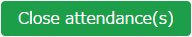 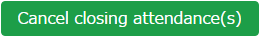 Closes or uncloses attendance data (p.135).* Only available to administrators with closing privileges.2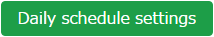 You can check and edit schedules of the selected day by divisions (p.145).* Only available if one division is selected.* Only available to administrators with schedule management privileges.3Monthly data can be downloaded in Excel format.* Only available to administrators with data export privileges.4 (Time Card)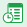 Shows the Time Card screen (p.120).4(Edit)Edits attendance data (p.124).No.ButtonsDescription1TabsSelecting a tab switches the display items.Normal ConditionDisplays default attendance data items.Normal [Custom]Displays attendance items set in the custom data item settings.2Closes or uncloses attendance data (p.135).* Only available to administrators with closing privileges.3Monthly data can be downloaded in Excel format.* Only available to administrators with data export privileges.4 (Time Card)Shows the Time Card screen (p.120).No.ButtonsDescription1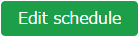 You can bulk-edit a month’s schedule (p.143).* Only available to administrators with [Schedule settings: Request] or higher privileges.2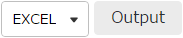 You can download Time Card data in Excel format.3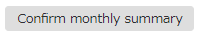 You can check the value of each item added up for each day, before rounding and before adding bonus wage overtime.* Only available to administrators with Master Admin privileges.4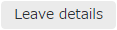 Shows Leave details (p.152).5(Edit)Edits attendance data (p.124).Time-record typeSelect a time record such as Clock in, Clock out, Start break and End break.Time record methodTime-record method is displayed automatically.Time recordShows time record. To edit, enter the time in the field.Enter in [hh:mm] or [hhmm] format. Time record divisionThe Division Time Recorder being used is applied automatically.DeleteTurn on the check to delete time record data.Add time recordPress this button to add a new time record field.PatternsSelect a pattern. To create patterns, please refer to [Pattern settings (p.65)].Clock-in/out scheduleSet a clock-out schedule.Work timeSpecifies the time to run attendance calculations.Any work before scheduled clock-in time and after clock-out time will not be included in the calculation.Break scheduleThe time between [Start break] and [End break] are regarded as break time.Break schedule (hrs)Calculates the entered amount of time as break time.You cannot specify a timeslot for break time.Workday typeDetermines whether the work took place during holiday or not. If none is specified, workday type is set to [Weekday].If you choose [Non-legal time off] or [Legal time off], work time during that day will be added up to [Legal time-off work days], [Assigned time-off (hrs)], [Unassigned time-off (hrs)], [Assigned Late-night hours on holiday], and [Unassigned Late-night hours on holiday].Vacation categoryWhen taking leave, select the type of leave (e.g., Annual leave, comp leave etc.) and its unit (e.g., full-day leave, AM leave, PM leave, etc.).Clock-in divisionShows where the employee clocked in.The name of the last used Division Time Recorder is automatically applied.Auto break offThis will disable the Auto-break feature and break time setting by schedule.NoteEnter comments or notes in 250 characters or less if needed.No.ButtonsDescription1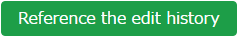 Shows attendance data edit log.* Available in edited attendance data screens.1Closes the attendance data (p.135).* Only available to administrators with closing privileges.1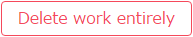 Deletes all attendance data of the day.However, change logs will remain.2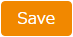 Saves changes. To return to the previous screen after saving, click [Return] in the top of the screen.Cause of errorTo correct errorsClock-in time-record is consecutively recorded.There is an inconsistency in the time record.Correct any errors in the attendance data by editing or submitting change requests.Clock-in and clock-out are not paired.There is an inconsistency in the time record.Correct any errors in the attendance data by editing or submitting change requests.No clock-in time record has been made first.There is an inconsistency in the time record.Correct any errors in the attendance data by editing or submitting change requests.Clock-in/out record exists in a holiday/leave day schedule pattern.The system detects error if time record exists on the day a holiday/leave schedule pattern is applied.By changing the day’s schedule pattern from holiday/leave pattern to a work day pattern, the system can run the calculations correctly.No.ButtonsDescription1Bulk-registers schedules by divisions (see following pages).* Only available if one division is selected.1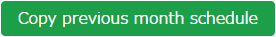 Copies schedules of the previous month. The same schedules may be used repeatedly.* Only available if one division is selected.1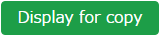 Shows the page for printing out.* To print in color from Google Chrome, go to [Chrome menu > Print > Page Setup > Print Background Colors and Images] and check the check box.2You can download data on the schedule management screen in Excel format.3 (Time Card)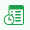 Shows the Time Card screen (p.120).3(Edit)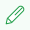 Shows the Monthly schedule edit screen (p.144).Sets schedules for each employee.4(Date)Available only when you select one division. Daily schedule edit screen (p.145) is shown by clicking on the date.You can edit schedules of the selected day by divisions.At the start of yearShows the number of remaining leaves at the start of the year.This does not include leaves granted at the start of the year.GrantShows the number of leaves taken this year.AcquiredShows the number of leaves taken this year.* For “Add” type leaves, this is the only info provided.Utilized RatioThis shows the percentage of leaves (rounded off to the nearest whole number) taken during the specified period.It does not count carry-overs from the previous year.ExpiredShows the leaves that are expiring/has expired during this period.Data collection period depends on the fiscal year being displayed.If past year’s data is displayed - Data are collected from the beginning of the year until the end of the year.If this year’s data is displayed - Data are collected from the beginning of this year until now.Will expireShows the leaves that expired during this period.Data collection period depends on the fiscal year being displayed.If this fiscal year’s data is displayed - Data are collected from now until the end of this fiscal year.If future year is displayed - Data are collected from the beginning of the year until the end of the year.(Next year) Start of yearShows the number of remaining leaves at the start of the year. This does not include leaves granted at the start of the year.No.ButtonsDescription1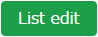 Grants leaves to multiple employees at once (p.154).* Available when a “Subtract” leave type is set to the display condition.2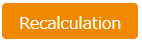 This button shows when Leave Type is specified in the Display Condition settings. It recalculates leave data.3The Leave management screen can be downloaded in Excel format.4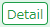 Confirm leave grant/obtained date of each employee.You can also grant leaves here. Please refer to the following pages for details.Hired date or Last grantedThe employee’s hired date is displayed until leaves are granted for the first time. After them, the date last granted will be shown.Instead of the past grant date, the grant date may also be based on Leave-related settings and Hired date.Grant methodThe paid leave grant method specified in Leave-related settings are shown.This is either [Hired date] or [Grant date criterion].Paid leaves grant selection methodThe selection method for the number of leaves, specified in Leave-related settings are shown.This is either [Contract days] or [Work days].Weekly contract daysThe following contents are shown, as specified in Paid leaves grant selection method.If set to [Contract days] - The specified number of workdays per week is shown.If set to [Workdays] - The number of workdays per week, that fulfills the minimum workdays required for paid leave entitlement is shown in parentheses (). Yellow indicates that the number of workdays per week is 0.Days within periodShows the number of days of period required for granting leaves.Total working daysThe number of days specified as [Total working days] (see Leave-related settings) during [Days within period].Working daysThe number of days specified as workday (at Leave-related settings) during [Days within period].Attendance rate (%)Number of days worked / Total working days = Attendance rateYellow indicates that the number of attended days is less than the minimum attendance required (80%).Granted daysShows the number of leaves to grant. Red indicates zero leaves.Grant dateShows the date of when the paid leaves were granted.Tenure at point of grant dateShows the number years the employee worked at the grant date’s point.Item nameFunctionFormatMonthly dataExports data that correspond to the specified period (3 months or less).Used for integrations with payroll software.CSVDaily dataExports data related to everyday work, such as attendance data and schedule.CSVTime CardExport Time Card.PDFEmployee dataExports Employee data in Excel format.CSVData by divisions and groupsExports attendance data (calculated by Divisions and Employee types) that correspond to the specified period (3 months or less).CSVSupplemental Working RecordsExports Supplemental Working Record registered in Schedule. For details, please refer to p.92.CSVAdmin dataExports Admin permission data.CSVAnnual Leave DataExports annual leave data (details such as when it was granted and taken).EXCELRequest Approval Flow DataExports all Request Approval Flow data in a single CSV file.CSVAttachments for Leave requestsExport request info and files attached to leave requests.ZIPLayout nameEnter the layout name in 20 characters or less.Data orientationThis defines the arrangement of the data. Data is generally arranged vertically.* Only available in the Monthly data layout setting screen.Export item nameThis determines whether to include title row (e.g. Assigned hours, Overtime work, etc.) in the file.To change the name of the items, enter the items in the [Custom item name] field, each separated by a comma (,).* Available in Monthly data and Daily data export layout settings screen.Quoted stringThis determines whether to enclose every data with quotation marks (“).* Available in Monthly data and Daily data export layout settings screen.Time display formatYou can select the time format from here. To configure settings for the third decimal place, go to [Home > Settings > Options] and change [The handling of the third decimal place for 10 decimal display].Signed nameEnter the names required in the signature line.* This field only shows in [Time card layout settings].Custom item nameEnter custom item name in 20 characters or less.Calculation unitSelect either [Hrs.(Time)] or [Day].ResultsIf you turn on the checkbox at [Don't export negative values], calculation results with negative numbers are displayed as 0.Fixed valueEnter any value in 50 characters or less.Apply to calculation valueThis setting determines whether to add the fixed value to attendance related items (specified in the bottom half of the screen).[Don't use (Export fixed value)] - Fixed value is displayed/exported as specified.[Use (Sum up fixed value and attendance data item)] - Fixed value is added up to the attendance related items checked below.If you set it to [Use], please enter the Fixed value in minutes.If the [Export as 0 if total of items selected is 0 min/0 days] check box is turned on, the calculation results exports as 0 when the sum of the selected items are 0.Applicable employee (count) for outputShows the number of employees exporting. To export data of some of the employees, select employees from [Select employee].Attendance data errors within targetShows the number of attendance error data within the specified period. You can export data regardless of attendance data errors. However, some data might be incorrect. Please make sure to check the details of the errors in the Attendance data error screen.Cut-off time charactersYou can use either dot (.) or colon (:) in the time format.* Not available in Time Card output.Line break charactersChange the newline character if needed. Please choose a character compatible with your system, especially if you are using operating systems other than Windows. * Not available in Time Card output.Attendance itemsDetailWorkday typeFixed hoursThis is the work hours between clock-in and clock-out. The calculation is based on the calculation method specified in Schedule (clock in and out schedule) and Employee type settings.WeekdayUnassigned work(Unassigned work time)Work time after scheduled Clock-in/out hours is regarded as [Unassigned work time]. However, working time past Overtime work start time is classified as [Overtime work]. Working time that takes place during Late night overtime work hours are classified as [Late night overtime work]. They are both calculated separately from [Unassigned work].WeekdayOvertime workOvertime work is calculated according to the rule set in [Employee type > Overtime start time]. This is usually set to [8 Hrs. excess work will be counted as overtime]. This means working for more than 8 hours is regarded as overtime work. (Weekly and monthly overtime calculations are available by applying the Flextime work feature.)WeekdayAssigned Late-night hoursCalculated according to the rule set in [Employee type > Late night work (hrs) slot]. This is usually set to 22:00 - 5:00 (following day).WeekdayUnassigned Late-night hoursWork time after Late-night hours schedule is regarded as [Unassigned Late-night hours]. Work time past Overtime start time is counted as [Late night overtime hours].WeekdayLate night overtime hoursSums up working hours that satisfies both [Overtime] and [Night work] conditions. [Overtime work] and [Late night work] are calculated separately and do not overlap.WeekdayAssigned time-off hoursAssigned Late-night hoursWorking hours during [Legal time off] or [Non-legal time off] workday types are regarded as [Assigned time-off hours]. This sums up working hours under Legal holidays and Non-legal holidays. The definition of “late night” is described above.Legal time off+Non-legal time offUnassigned time-off hoursUnassigned Late-night hoursWorking hours during [Legal time off] or [Non-legal time off] workday types are regarded as [Unassigned time-off hours]. This sums up working hours during [Legal time off] and [Non-legal time off] days. The definition of “late night” is described above.Legal time off+Non-legal time offAssigned legal time-off hours/Assigned Late-night hours on Legal holidayWorking hours during the [Legal time off] workday type is classified under this category. The definition of “late night” is described above. Available in Data export.Legal time offUnassigned legal time-off hours/Unassigned Late-night hours on Legal holiday/Unassigned working hours under [Legal time off] is classified under this category. The definition of “late night” is described above. Available in Data export.Legal time offUnassigned legal time-off hours/Assigned Late-night hours on Non-legal holiday/Working hours during [Non-legal time off] workday type is classified under this category. The definition of “late night” is described above. Available in Data export.Non-legal time offUnassigned non-legal time-off / Unassigned Late-night hours on Non-legal holidayUnassigned working hours under [Non-legal time off] workday type is classified under this category. The definition of “late night” is described above. Available in Data export.Non-legal time offLate-inEarly leaves. Compares clock-in schedule with actual time record.-Early leaveEarly leaves. Compares clock-out schedule with actual time record.-Total work hoursShows the total working hours.-Break timeCalculates break time from time records or employee types and schedules. Break time is subtracted from working hours.-Calculated itemsDetailWorkday typeWeekday clock-in daysNumber of days worked on weekdays (i.e. Workday type set to [Weekday]).WeekdayTime-off clock-in daysNumber of days working on legal and non-legal holidays. Number of working days under [Legal time off] and [Non-legal time off] workday types.Legal time off+Non-legal time offLegal time-off clock-in daysNumber of days attended on the [Legal time off] workday type.Legal time offNon-legal time-off clock-in daysNumber of days working on the [Non-legal time off] workday type.Non-legal time offTotal clock-in daysTotal days worked.-